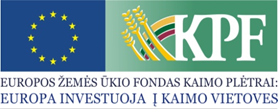 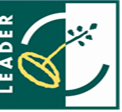 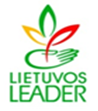 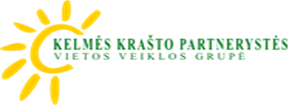 VIETOS PROJEKTŲ FINANSAVIMO SĄLYGŲ APRAŠASKelmės krašto partnerystės vietos veiklos grupė (toliau – VVG)Vietos plėtros strategija „Kelmės krašto partnerystės vietos veiklos grupės 2016 – 2023 metų vietos plėtros strategija“ (toliau – VPS)Kvietimo Nr. 191. BENDROJI VIETOS PROJEKTŲ FINANSAVIMO SĄLYGŲ APRAŠO DALIS1. BENDROJI VIETOS PROJEKTŲ FINANSAVIMO SĄLYGŲ APRAŠO DALIS1. BENDROJI VIETOS PROJEKTŲ FINANSAVIMO SĄLYGŲ APRAŠO DALIS1. BENDROJI VIETOS PROJEKTŲ FINANSAVIMO SĄLYGŲ APRAŠO DALIS1. BENDROJI VIETOS PROJEKTŲ FINANSAVIMO SĄLYGŲ APRAŠO DALIS1. BENDROJI VIETOS PROJEKTŲ FINANSAVIMO SĄLYGŲ APRAŠO DALIS1. BENDROJI VIETOS PROJEKTŲ FINANSAVIMO SĄLYGŲ APRAŠO DALIS1. BENDROJI VIETOS PROJEKTŲ FINANSAVIMO SĄLYGŲ APRAŠO DALIS1. BENDROJI VIETOS PROJEKTŲ FINANSAVIMO SĄLYGŲ APRAŠO DALIS1. BENDROJI VIETOS PROJEKTŲ FINANSAVIMO SĄLYGŲ APRAŠO DALIS1. BENDROJI VIETOS PROJEKTŲ FINANSAVIMO SĄLYGŲ APRAŠO DALIS1. BENDROJI VIETOS PROJEKTŲ FINANSAVIMO SĄLYGŲ APRAŠO DALIS1. BENDROJI VIETOS PROJEKTŲ FINANSAVIMO SĄLYGŲ APRAŠO DALIS1. BENDROJI VIETOS PROJEKTŲ FINANSAVIMO SĄLYGŲ APRAŠO DALIS1. BENDROJI VIETOS PROJEKTŲ FINANSAVIMO SĄLYGŲ APRAŠO DALIS1. BENDROJI VIETOS PROJEKTŲ FINANSAVIMO SĄLYGŲ APRAŠO DALIS1. BENDROJI VIETOS PROJEKTŲ FINANSAVIMO SĄLYGŲ APRAŠO DALIS1. BENDROJI VIETOS PROJEKTŲ FINANSAVIMO SĄLYGŲ APRAŠO DALIS1. BENDROJI VIETOS PROJEKTŲ FINANSAVIMO SĄLYGŲ APRAŠO DALIS1. BENDROJI VIETOS PROJEKTŲ FINANSAVIMO SĄLYGŲ APRAŠO DALIS1. BENDROJI VIETOS PROJEKTŲ FINANSAVIMO SĄLYGŲ APRAŠO DALIS1. BENDROJI VIETOS PROJEKTŲ FINANSAVIMO SĄLYGŲ APRAŠO DALIS1. BENDROJI VIETOS PROJEKTŲ FINANSAVIMO SĄLYGŲ APRAŠO DALIS1.1.Vietos projektų finansavimo sąlygų apraše (toliau – FSA) nustatytos vietos projektų tinkamumo finansuoti sąlygos ir reikalavimai, kurie taikomi pareiškėjui, siekiančiam gauti paramą vietos projektui įgyvendinti pagal FSA 1.2 papunktyje nurodytą VPS priemonės veiklos sritį, sudaryti iš tinkamumo finansuoti sąlygų, pareiškėjų įsipareigojimų, vietos projektų atrankos kriterijų, kitų pareiškėjams (ir partneriams) ir vietos projektams taikomų reikalavimų. Vietos projektų atrankos ir įgyvendinimo tvarką nustato Vietos projektų, įgyvendinamų bendruomenių inicijuotos vietos plėtros būdu, administravimo taisyklės, patvirtintos Lietuvos Respublikos žemės ūkio ministro 2016 m. rugsėjo 21 d. įsakymu Nr. 3D-544 „Dėl Vietos projektų, įgyvendinamų bendruomenių inicijuotos vietos plėtros būdu, administravimo taisyklių patvirtinimo“ (Lietuvos Respublikos žemės ūkio ministro 2018 m. balandžio 18 d. įsakymo Nr. 3D-226 redakcija (suvestinė redakcija nuo 2023-05-12)) (toliau – Vietos projektų administravimo taisyklės). FSA nustatytos vietos projektų tinkamumo finansuoti sąlygos turi būti iki galo įvykdytos iki vietos projekto atrankos vertinimo pabaigos, išskyrus atvejus, kai Vietos projektų administravimo taisyklėse ir šiame FSA nurodyta kitaip. Atitiktis vietos projekto tinkamumo finansuoti sąlygoms turi būti išlaikoma visą vietos projekto įgyvendinimo ir kontrolės laikotarpį, išskyrus atvejus, kai Vietos projektų administravimo taisyklėse ir šiame FSA nurodyta kitaip.Vietos projektų finansavimo sąlygų apraše (toliau – FSA) nustatytos vietos projektų tinkamumo finansuoti sąlygos ir reikalavimai, kurie taikomi pareiškėjui, siekiančiam gauti paramą vietos projektui įgyvendinti pagal FSA 1.2 papunktyje nurodytą VPS priemonės veiklos sritį, sudaryti iš tinkamumo finansuoti sąlygų, pareiškėjų įsipareigojimų, vietos projektų atrankos kriterijų, kitų pareiškėjams (ir partneriams) ir vietos projektams taikomų reikalavimų. Vietos projektų atrankos ir įgyvendinimo tvarką nustato Vietos projektų, įgyvendinamų bendruomenių inicijuotos vietos plėtros būdu, administravimo taisyklės, patvirtintos Lietuvos Respublikos žemės ūkio ministro 2016 m. rugsėjo 21 d. įsakymu Nr. 3D-544 „Dėl Vietos projektų, įgyvendinamų bendruomenių inicijuotos vietos plėtros būdu, administravimo taisyklių patvirtinimo“ (Lietuvos Respublikos žemės ūkio ministro 2018 m. balandžio 18 d. įsakymo Nr. 3D-226 redakcija (suvestinė redakcija nuo 2023-05-12)) (toliau – Vietos projektų administravimo taisyklės). FSA nustatytos vietos projektų tinkamumo finansuoti sąlygos turi būti iki galo įvykdytos iki vietos projekto atrankos vertinimo pabaigos, išskyrus atvejus, kai Vietos projektų administravimo taisyklėse ir šiame FSA nurodyta kitaip. Atitiktis vietos projekto tinkamumo finansuoti sąlygoms turi būti išlaikoma visą vietos projekto įgyvendinimo ir kontrolės laikotarpį, išskyrus atvejus, kai Vietos projektų administravimo taisyklėse ir šiame FSA nurodyta kitaip.Vietos projektų finansavimo sąlygų apraše (toliau – FSA) nustatytos vietos projektų tinkamumo finansuoti sąlygos ir reikalavimai, kurie taikomi pareiškėjui, siekiančiam gauti paramą vietos projektui įgyvendinti pagal FSA 1.2 papunktyje nurodytą VPS priemonės veiklos sritį, sudaryti iš tinkamumo finansuoti sąlygų, pareiškėjų įsipareigojimų, vietos projektų atrankos kriterijų, kitų pareiškėjams (ir partneriams) ir vietos projektams taikomų reikalavimų. Vietos projektų atrankos ir įgyvendinimo tvarką nustato Vietos projektų, įgyvendinamų bendruomenių inicijuotos vietos plėtros būdu, administravimo taisyklės, patvirtintos Lietuvos Respublikos žemės ūkio ministro 2016 m. rugsėjo 21 d. įsakymu Nr. 3D-544 „Dėl Vietos projektų, įgyvendinamų bendruomenių inicijuotos vietos plėtros būdu, administravimo taisyklių patvirtinimo“ (Lietuvos Respublikos žemės ūkio ministro 2018 m. balandžio 18 d. įsakymo Nr. 3D-226 redakcija (suvestinė redakcija nuo 2023-05-12)) (toliau – Vietos projektų administravimo taisyklės). FSA nustatytos vietos projektų tinkamumo finansuoti sąlygos turi būti iki galo įvykdytos iki vietos projekto atrankos vertinimo pabaigos, išskyrus atvejus, kai Vietos projektų administravimo taisyklėse ir šiame FSA nurodyta kitaip. Atitiktis vietos projekto tinkamumo finansuoti sąlygoms turi būti išlaikoma visą vietos projekto įgyvendinimo ir kontrolės laikotarpį, išskyrus atvejus, kai Vietos projektų administravimo taisyklėse ir šiame FSA nurodyta kitaip.Vietos projektų finansavimo sąlygų apraše (toliau – FSA) nustatytos vietos projektų tinkamumo finansuoti sąlygos ir reikalavimai, kurie taikomi pareiškėjui, siekiančiam gauti paramą vietos projektui įgyvendinti pagal FSA 1.2 papunktyje nurodytą VPS priemonės veiklos sritį, sudaryti iš tinkamumo finansuoti sąlygų, pareiškėjų įsipareigojimų, vietos projektų atrankos kriterijų, kitų pareiškėjams (ir partneriams) ir vietos projektams taikomų reikalavimų. Vietos projektų atrankos ir įgyvendinimo tvarką nustato Vietos projektų, įgyvendinamų bendruomenių inicijuotos vietos plėtros būdu, administravimo taisyklės, patvirtintos Lietuvos Respublikos žemės ūkio ministro 2016 m. rugsėjo 21 d. įsakymu Nr. 3D-544 „Dėl Vietos projektų, įgyvendinamų bendruomenių inicijuotos vietos plėtros būdu, administravimo taisyklių patvirtinimo“ (Lietuvos Respublikos žemės ūkio ministro 2018 m. balandžio 18 d. įsakymo Nr. 3D-226 redakcija (suvestinė redakcija nuo 2023-05-12)) (toliau – Vietos projektų administravimo taisyklės). FSA nustatytos vietos projektų tinkamumo finansuoti sąlygos turi būti iki galo įvykdytos iki vietos projekto atrankos vertinimo pabaigos, išskyrus atvejus, kai Vietos projektų administravimo taisyklėse ir šiame FSA nurodyta kitaip. Atitiktis vietos projekto tinkamumo finansuoti sąlygoms turi būti išlaikoma visą vietos projekto įgyvendinimo ir kontrolės laikotarpį, išskyrus atvejus, kai Vietos projektų administravimo taisyklėse ir šiame FSA nurodyta kitaip.Vietos projektų finansavimo sąlygų apraše (toliau – FSA) nustatytos vietos projektų tinkamumo finansuoti sąlygos ir reikalavimai, kurie taikomi pareiškėjui, siekiančiam gauti paramą vietos projektui įgyvendinti pagal FSA 1.2 papunktyje nurodytą VPS priemonės veiklos sritį, sudaryti iš tinkamumo finansuoti sąlygų, pareiškėjų įsipareigojimų, vietos projektų atrankos kriterijų, kitų pareiškėjams (ir partneriams) ir vietos projektams taikomų reikalavimų. Vietos projektų atrankos ir įgyvendinimo tvarką nustato Vietos projektų, įgyvendinamų bendruomenių inicijuotos vietos plėtros būdu, administravimo taisyklės, patvirtintos Lietuvos Respublikos žemės ūkio ministro 2016 m. rugsėjo 21 d. įsakymu Nr. 3D-544 „Dėl Vietos projektų, įgyvendinamų bendruomenių inicijuotos vietos plėtros būdu, administravimo taisyklių patvirtinimo“ (Lietuvos Respublikos žemės ūkio ministro 2018 m. balandžio 18 d. įsakymo Nr. 3D-226 redakcija (suvestinė redakcija nuo 2023-05-12)) (toliau – Vietos projektų administravimo taisyklės). FSA nustatytos vietos projektų tinkamumo finansuoti sąlygos turi būti iki galo įvykdytos iki vietos projekto atrankos vertinimo pabaigos, išskyrus atvejus, kai Vietos projektų administravimo taisyklėse ir šiame FSA nurodyta kitaip. Atitiktis vietos projekto tinkamumo finansuoti sąlygoms turi būti išlaikoma visą vietos projekto įgyvendinimo ir kontrolės laikotarpį, išskyrus atvejus, kai Vietos projektų administravimo taisyklėse ir šiame FSA nurodyta kitaip.Vietos projektų finansavimo sąlygų apraše (toliau – FSA) nustatytos vietos projektų tinkamumo finansuoti sąlygos ir reikalavimai, kurie taikomi pareiškėjui, siekiančiam gauti paramą vietos projektui įgyvendinti pagal FSA 1.2 papunktyje nurodytą VPS priemonės veiklos sritį, sudaryti iš tinkamumo finansuoti sąlygų, pareiškėjų įsipareigojimų, vietos projektų atrankos kriterijų, kitų pareiškėjams (ir partneriams) ir vietos projektams taikomų reikalavimų. Vietos projektų atrankos ir įgyvendinimo tvarką nustato Vietos projektų, įgyvendinamų bendruomenių inicijuotos vietos plėtros būdu, administravimo taisyklės, patvirtintos Lietuvos Respublikos žemės ūkio ministro 2016 m. rugsėjo 21 d. įsakymu Nr. 3D-544 „Dėl Vietos projektų, įgyvendinamų bendruomenių inicijuotos vietos plėtros būdu, administravimo taisyklių patvirtinimo“ (Lietuvos Respublikos žemės ūkio ministro 2018 m. balandžio 18 d. įsakymo Nr. 3D-226 redakcija (suvestinė redakcija nuo 2023-05-12)) (toliau – Vietos projektų administravimo taisyklės). FSA nustatytos vietos projektų tinkamumo finansuoti sąlygos turi būti iki galo įvykdytos iki vietos projekto atrankos vertinimo pabaigos, išskyrus atvejus, kai Vietos projektų administravimo taisyklėse ir šiame FSA nurodyta kitaip. Atitiktis vietos projekto tinkamumo finansuoti sąlygoms turi būti išlaikoma visą vietos projekto įgyvendinimo ir kontrolės laikotarpį, išskyrus atvejus, kai Vietos projektų administravimo taisyklėse ir šiame FSA nurodyta kitaip.Vietos projektų finansavimo sąlygų apraše (toliau – FSA) nustatytos vietos projektų tinkamumo finansuoti sąlygos ir reikalavimai, kurie taikomi pareiškėjui, siekiančiam gauti paramą vietos projektui įgyvendinti pagal FSA 1.2 papunktyje nurodytą VPS priemonės veiklos sritį, sudaryti iš tinkamumo finansuoti sąlygų, pareiškėjų įsipareigojimų, vietos projektų atrankos kriterijų, kitų pareiškėjams (ir partneriams) ir vietos projektams taikomų reikalavimų. Vietos projektų atrankos ir įgyvendinimo tvarką nustato Vietos projektų, įgyvendinamų bendruomenių inicijuotos vietos plėtros būdu, administravimo taisyklės, patvirtintos Lietuvos Respublikos žemės ūkio ministro 2016 m. rugsėjo 21 d. įsakymu Nr. 3D-544 „Dėl Vietos projektų, įgyvendinamų bendruomenių inicijuotos vietos plėtros būdu, administravimo taisyklių patvirtinimo“ (Lietuvos Respublikos žemės ūkio ministro 2018 m. balandžio 18 d. įsakymo Nr. 3D-226 redakcija (suvestinė redakcija nuo 2023-05-12)) (toliau – Vietos projektų administravimo taisyklės). FSA nustatytos vietos projektų tinkamumo finansuoti sąlygos turi būti iki galo įvykdytos iki vietos projekto atrankos vertinimo pabaigos, išskyrus atvejus, kai Vietos projektų administravimo taisyklėse ir šiame FSA nurodyta kitaip. Atitiktis vietos projekto tinkamumo finansuoti sąlygoms turi būti išlaikoma visą vietos projekto įgyvendinimo ir kontrolės laikotarpį, išskyrus atvejus, kai Vietos projektų administravimo taisyklėse ir šiame FSA nurodyta kitaip.Vietos projektų finansavimo sąlygų apraše (toliau – FSA) nustatytos vietos projektų tinkamumo finansuoti sąlygos ir reikalavimai, kurie taikomi pareiškėjui, siekiančiam gauti paramą vietos projektui įgyvendinti pagal FSA 1.2 papunktyje nurodytą VPS priemonės veiklos sritį, sudaryti iš tinkamumo finansuoti sąlygų, pareiškėjų įsipareigojimų, vietos projektų atrankos kriterijų, kitų pareiškėjams (ir partneriams) ir vietos projektams taikomų reikalavimų. Vietos projektų atrankos ir įgyvendinimo tvarką nustato Vietos projektų, įgyvendinamų bendruomenių inicijuotos vietos plėtros būdu, administravimo taisyklės, patvirtintos Lietuvos Respublikos žemės ūkio ministro 2016 m. rugsėjo 21 d. įsakymu Nr. 3D-544 „Dėl Vietos projektų, įgyvendinamų bendruomenių inicijuotos vietos plėtros būdu, administravimo taisyklių patvirtinimo“ (Lietuvos Respublikos žemės ūkio ministro 2018 m. balandžio 18 d. įsakymo Nr. 3D-226 redakcija (suvestinė redakcija nuo 2023-05-12)) (toliau – Vietos projektų administravimo taisyklės). FSA nustatytos vietos projektų tinkamumo finansuoti sąlygos turi būti iki galo įvykdytos iki vietos projekto atrankos vertinimo pabaigos, išskyrus atvejus, kai Vietos projektų administravimo taisyklėse ir šiame FSA nurodyta kitaip. Atitiktis vietos projekto tinkamumo finansuoti sąlygoms turi būti išlaikoma visą vietos projekto įgyvendinimo ir kontrolės laikotarpį, išskyrus atvejus, kai Vietos projektų administravimo taisyklėse ir šiame FSA nurodyta kitaip.Vietos projektų finansavimo sąlygų apraše (toliau – FSA) nustatytos vietos projektų tinkamumo finansuoti sąlygos ir reikalavimai, kurie taikomi pareiškėjui, siekiančiam gauti paramą vietos projektui įgyvendinti pagal FSA 1.2 papunktyje nurodytą VPS priemonės veiklos sritį, sudaryti iš tinkamumo finansuoti sąlygų, pareiškėjų įsipareigojimų, vietos projektų atrankos kriterijų, kitų pareiškėjams (ir partneriams) ir vietos projektams taikomų reikalavimų. Vietos projektų atrankos ir įgyvendinimo tvarką nustato Vietos projektų, įgyvendinamų bendruomenių inicijuotos vietos plėtros būdu, administravimo taisyklės, patvirtintos Lietuvos Respublikos žemės ūkio ministro 2016 m. rugsėjo 21 d. įsakymu Nr. 3D-544 „Dėl Vietos projektų, įgyvendinamų bendruomenių inicijuotos vietos plėtros būdu, administravimo taisyklių patvirtinimo“ (Lietuvos Respublikos žemės ūkio ministro 2018 m. balandžio 18 d. įsakymo Nr. 3D-226 redakcija (suvestinė redakcija nuo 2023-05-12)) (toliau – Vietos projektų administravimo taisyklės). FSA nustatytos vietos projektų tinkamumo finansuoti sąlygos turi būti iki galo įvykdytos iki vietos projekto atrankos vertinimo pabaigos, išskyrus atvejus, kai Vietos projektų administravimo taisyklėse ir šiame FSA nurodyta kitaip. Atitiktis vietos projekto tinkamumo finansuoti sąlygoms turi būti išlaikoma visą vietos projekto įgyvendinimo ir kontrolės laikotarpį, išskyrus atvejus, kai Vietos projektų administravimo taisyklėse ir šiame FSA nurodyta kitaip.Vietos projektų finansavimo sąlygų apraše (toliau – FSA) nustatytos vietos projektų tinkamumo finansuoti sąlygos ir reikalavimai, kurie taikomi pareiškėjui, siekiančiam gauti paramą vietos projektui įgyvendinti pagal FSA 1.2 papunktyje nurodytą VPS priemonės veiklos sritį, sudaryti iš tinkamumo finansuoti sąlygų, pareiškėjų įsipareigojimų, vietos projektų atrankos kriterijų, kitų pareiškėjams (ir partneriams) ir vietos projektams taikomų reikalavimų. Vietos projektų atrankos ir įgyvendinimo tvarką nustato Vietos projektų, įgyvendinamų bendruomenių inicijuotos vietos plėtros būdu, administravimo taisyklės, patvirtintos Lietuvos Respublikos žemės ūkio ministro 2016 m. rugsėjo 21 d. įsakymu Nr. 3D-544 „Dėl Vietos projektų, įgyvendinamų bendruomenių inicijuotos vietos plėtros būdu, administravimo taisyklių patvirtinimo“ (Lietuvos Respublikos žemės ūkio ministro 2018 m. balandžio 18 d. įsakymo Nr. 3D-226 redakcija (suvestinė redakcija nuo 2023-05-12)) (toliau – Vietos projektų administravimo taisyklės). FSA nustatytos vietos projektų tinkamumo finansuoti sąlygos turi būti iki galo įvykdytos iki vietos projekto atrankos vertinimo pabaigos, išskyrus atvejus, kai Vietos projektų administravimo taisyklėse ir šiame FSA nurodyta kitaip. Atitiktis vietos projekto tinkamumo finansuoti sąlygoms turi būti išlaikoma visą vietos projekto įgyvendinimo ir kontrolės laikotarpį, išskyrus atvejus, kai Vietos projektų administravimo taisyklėse ir šiame FSA nurodyta kitaip.Vietos projektų finansavimo sąlygų apraše (toliau – FSA) nustatytos vietos projektų tinkamumo finansuoti sąlygos ir reikalavimai, kurie taikomi pareiškėjui, siekiančiam gauti paramą vietos projektui įgyvendinti pagal FSA 1.2 papunktyje nurodytą VPS priemonės veiklos sritį, sudaryti iš tinkamumo finansuoti sąlygų, pareiškėjų įsipareigojimų, vietos projektų atrankos kriterijų, kitų pareiškėjams (ir partneriams) ir vietos projektams taikomų reikalavimų. Vietos projektų atrankos ir įgyvendinimo tvarką nustato Vietos projektų, įgyvendinamų bendruomenių inicijuotos vietos plėtros būdu, administravimo taisyklės, patvirtintos Lietuvos Respublikos žemės ūkio ministro 2016 m. rugsėjo 21 d. įsakymu Nr. 3D-544 „Dėl Vietos projektų, įgyvendinamų bendruomenių inicijuotos vietos plėtros būdu, administravimo taisyklių patvirtinimo“ (Lietuvos Respublikos žemės ūkio ministro 2018 m. balandžio 18 d. įsakymo Nr. 3D-226 redakcija (suvestinė redakcija nuo 2023-05-12)) (toliau – Vietos projektų administravimo taisyklės). FSA nustatytos vietos projektų tinkamumo finansuoti sąlygos turi būti iki galo įvykdytos iki vietos projekto atrankos vertinimo pabaigos, išskyrus atvejus, kai Vietos projektų administravimo taisyklėse ir šiame FSA nurodyta kitaip. Atitiktis vietos projekto tinkamumo finansuoti sąlygoms turi būti išlaikoma visą vietos projekto įgyvendinimo ir kontrolės laikotarpį, išskyrus atvejus, kai Vietos projektų administravimo taisyklėse ir šiame FSA nurodyta kitaip.Vietos projektų finansavimo sąlygų apraše (toliau – FSA) nustatytos vietos projektų tinkamumo finansuoti sąlygos ir reikalavimai, kurie taikomi pareiškėjui, siekiančiam gauti paramą vietos projektui įgyvendinti pagal FSA 1.2 papunktyje nurodytą VPS priemonės veiklos sritį, sudaryti iš tinkamumo finansuoti sąlygų, pareiškėjų įsipareigojimų, vietos projektų atrankos kriterijų, kitų pareiškėjams (ir partneriams) ir vietos projektams taikomų reikalavimų. Vietos projektų atrankos ir įgyvendinimo tvarką nustato Vietos projektų, įgyvendinamų bendruomenių inicijuotos vietos plėtros būdu, administravimo taisyklės, patvirtintos Lietuvos Respublikos žemės ūkio ministro 2016 m. rugsėjo 21 d. įsakymu Nr. 3D-544 „Dėl Vietos projektų, įgyvendinamų bendruomenių inicijuotos vietos plėtros būdu, administravimo taisyklių patvirtinimo“ (Lietuvos Respublikos žemės ūkio ministro 2018 m. balandžio 18 d. įsakymo Nr. 3D-226 redakcija (suvestinė redakcija nuo 2023-05-12)) (toliau – Vietos projektų administravimo taisyklės). FSA nustatytos vietos projektų tinkamumo finansuoti sąlygos turi būti iki galo įvykdytos iki vietos projekto atrankos vertinimo pabaigos, išskyrus atvejus, kai Vietos projektų administravimo taisyklėse ir šiame FSA nurodyta kitaip. Atitiktis vietos projekto tinkamumo finansuoti sąlygoms turi būti išlaikoma visą vietos projekto įgyvendinimo ir kontrolės laikotarpį, išskyrus atvejus, kai Vietos projektų administravimo taisyklėse ir šiame FSA nurodyta kitaip.Vietos projektų finansavimo sąlygų apraše (toliau – FSA) nustatytos vietos projektų tinkamumo finansuoti sąlygos ir reikalavimai, kurie taikomi pareiškėjui, siekiančiam gauti paramą vietos projektui įgyvendinti pagal FSA 1.2 papunktyje nurodytą VPS priemonės veiklos sritį, sudaryti iš tinkamumo finansuoti sąlygų, pareiškėjų įsipareigojimų, vietos projektų atrankos kriterijų, kitų pareiškėjams (ir partneriams) ir vietos projektams taikomų reikalavimų. Vietos projektų atrankos ir įgyvendinimo tvarką nustato Vietos projektų, įgyvendinamų bendruomenių inicijuotos vietos plėtros būdu, administravimo taisyklės, patvirtintos Lietuvos Respublikos žemės ūkio ministro 2016 m. rugsėjo 21 d. įsakymu Nr. 3D-544 „Dėl Vietos projektų, įgyvendinamų bendruomenių inicijuotos vietos plėtros būdu, administravimo taisyklių patvirtinimo“ (Lietuvos Respublikos žemės ūkio ministro 2018 m. balandžio 18 d. įsakymo Nr. 3D-226 redakcija (suvestinė redakcija nuo 2023-05-12)) (toliau – Vietos projektų administravimo taisyklės). FSA nustatytos vietos projektų tinkamumo finansuoti sąlygos turi būti iki galo įvykdytos iki vietos projekto atrankos vertinimo pabaigos, išskyrus atvejus, kai Vietos projektų administravimo taisyklėse ir šiame FSA nurodyta kitaip. Atitiktis vietos projekto tinkamumo finansuoti sąlygoms turi būti išlaikoma visą vietos projekto įgyvendinimo ir kontrolės laikotarpį, išskyrus atvejus, kai Vietos projektų administravimo taisyklėse ir šiame FSA nurodyta kitaip.Vietos projektų finansavimo sąlygų apraše (toliau – FSA) nustatytos vietos projektų tinkamumo finansuoti sąlygos ir reikalavimai, kurie taikomi pareiškėjui, siekiančiam gauti paramą vietos projektui įgyvendinti pagal FSA 1.2 papunktyje nurodytą VPS priemonės veiklos sritį, sudaryti iš tinkamumo finansuoti sąlygų, pareiškėjų įsipareigojimų, vietos projektų atrankos kriterijų, kitų pareiškėjams (ir partneriams) ir vietos projektams taikomų reikalavimų. Vietos projektų atrankos ir įgyvendinimo tvarką nustato Vietos projektų, įgyvendinamų bendruomenių inicijuotos vietos plėtros būdu, administravimo taisyklės, patvirtintos Lietuvos Respublikos žemės ūkio ministro 2016 m. rugsėjo 21 d. įsakymu Nr. 3D-544 „Dėl Vietos projektų, įgyvendinamų bendruomenių inicijuotos vietos plėtros būdu, administravimo taisyklių patvirtinimo“ (Lietuvos Respublikos žemės ūkio ministro 2018 m. balandžio 18 d. įsakymo Nr. 3D-226 redakcija (suvestinė redakcija nuo 2023-05-12)) (toliau – Vietos projektų administravimo taisyklės). FSA nustatytos vietos projektų tinkamumo finansuoti sąlygos turi būti iki galo įvykdytos iki vietos projekto atrankos vertinimo pabaigos, išskyrus atvejus, kai Vietos projektų administravimo taisyklėse ir šiame FSA nurodyta kitaip. Atitiktis vietos projekto tinkamumo finansuoti sąlygoms turi būti išlaikoma visą vietos projekto įgyvendinimo ir kontrolės laikotarpį, išskyrus atvejus, kai Vietos projektų administravimo taisyklėse ir šiame FSA nurodyta kitaip.Vietos projektų finansavimo sąlygų apraše (toliau – FSA) nustatytos vietos projektų tinkamumo finansuoti sąlygos ir reikalavimai, kurie taikomi pareiškėjui, siekiančiam gauti paramą vietos projektui įgyvendinti pagal FSA 1.2 papunktyje nurodytą VPS priemonės veiklos sritį, sudaryti iš tinkamumo finansuoti sąlygų, pareiškėjų įsipareigojimų, vietos projektų atrankos kriterijų, kitų pareiškėjams (ir partneriams) ir vietos projektams taikomų reikalavimų. Vietos projektų atrankos ir įgyvendinimo tvarką nustato Vietos projektų, įgyvendinamų bendruomenių inicijuotos vietos plėtros būdu, administravimo taisyklės, patvirtintos Lietuvos Respublikos žemės ūkio ministro 2016 m. rugsėjo 21 d. įsakymu Nr. 3D-544 „Dėl Vietos projektų, įgyvendinamų bendruomenių inicijuotos vietos plėtros būdu, administravimo taisyklių patvirtinimo“ (Lietuvos Respublikos žemės ūkio ministro 2018 m. balandžio 18 d. įsakymo Nr. 3D-226 redakcija (suvestinė redakcija nuo 2023-05-12)) (toliau – Vietos projektų administravimo taisyklės). FSA nustatytos vietos projektų tinkamumo finansuoti sąlygos turi būti iki galo įvykdytos iki vietos projekto atrankos vertinimo pabaigos, išskyrus atvejus, kai Vietos projektų administravimo taisyklėse ir šiame FSA nurodyta kitaip. Atitiktis vietos projekto tinkamumo finansuoti sąlygoms turi būti išlaikoma visą vietos projekto įgyvendinimo ir kontrolės laikotarpį, išskyrus atvejus, kai Vietos projektų administravimo taisyklėse ir šiame FSA nurodyta kitaip.Vietos projektų finansavimo sąlygų apraše (toliau – FSA) nustatytos vietos projektų tinkamumo finansuoti sąlygos ir reikalavimai, kurie taikomi pareiškėjui, siekiančiam gauti paramą vietos projektui įgyvendinti pagal FSA 1.2 papunktyje nurodytą VPS priemonės veiklos sritį, sudaryti iš tinkamumo finansuoti sąlygų, pareiškėjų įsipareigojimų, vietos projektų atrankos kriterijų, kitų pareiškėjams (ir partneriams) ir vietos projektams taikomų reikalavimų. Vietos projektų atrankos ir įgyvendinimo tvarką nustato Vietos projektų, įgyvendinamų bendruomenių inicijuotos vietos plėtros būdu, administravimo taisyklės, patvirtintos Lietuvos Respublikos žemės ūkio ministro 2016 m. rugsėjo 21 d. įsakymu Nr. 3D-544 „Dėl Vietos projektų, įgyvendinamų bendruomenių inicijuotos vietos plėtros būdu, administravimo taisyklių patvirtinimo“ (Lietuvos Respublikos žemės ūkio ministro 2018 m. balandžio 18 d. įsakymo Nr. 3D-226 redakcija (suvestinė redakcija nuo 2023-05-12)) (toliau – Vietos projektų administravimo taisyklės). FSA nustatytos vietos projektų tinkamumo finansuoti sąlygos turi būti iki galo įvykdytos iki vietos projekto atrankos vertinimo pabaigos, išskyrus atvejus, kai Vietos projektų administravimo taisyklėse ir šiame FSA nurodyta kitaip. Atitiktis vietos projekto tinkamumo finansuoti sąlygoms turi būti išlaikoma visą vietos projekto įgyvendinimo ir kontrolės laikotarpį, išskyrus atvejus, kai Vietos projektų administravimo taisyklėse ir šiame FSA nurodyta kitaip.Vietos projektų finansavimo sąlygų apraše (toliau – FSA) nustatytos vietos projektų tinkamumo finansuoti sąlygos ir reikalavimai, kurie taikomi pareiškėjui, siekiančiam gauti paramą vietos projektui įgyvendinti pagal FSA 1.2 papunktyje nurodytą VPS priemonės veiklos sritį, sudaryti iš tinkamumo finansuoti sąlygų, pareiškėjų įsipareigojimų, vietos projektų atrankos kriterijų, kitų pareiškėjams (ir partneriams) ir vietos projektams taikomų reikalavimų. Vietos projektų atrankos ir įgyvendinimo tvarką nustato Vietos projektų, įgyvendinamų bendruomenių inicijuotos vietos plėtros būdu, administravimo taisyklės, patvirtintos Lietuvos Respublikos žemės ūkio ministro 2016 m. rugsėjo 21 d. įsakymu Nr. 3D-544 „Dėl Vietos projektų, įgyvendinamų bendruomenių inicijuotos vietos plėtros būdu, administravimo taisyklių patvirtinimo“ (Lietuvos Respublikos žemės ūkio ministro 2018 m. balandžio 18 d. įsakymo Nr. 3D-226 redakcija (suvestinė redakcija nuo 2023-05-12)) (toliau – Vietos projektų administravimo taisyklės). FSA nustatytos vietos projektų tinkamumo finansuoti sąlygos turi būti iki galo įvykdytos iki vietos projekto atrankos vertinimo pabaigos, išskyrus atvejus, kai Vietos projektų administravimo taisyklėse ir šiame FSA nurodyta kitaip. Atitiktis vietos projekto tinkamumo finansuoti sąlygoms turi būti išlaikoma visą vietos projekto įgyvendinimo ir kontrolės laikotarpį, išskyrus atvejus, kai Vietos projektų administravimo taisyklėse ir šiame FSA nurodyta kitaip.Vietos projektų finansavimo sąlygų apraše (toliau – FSA) nustatytos vietos projektų tinkamumo finansuoti sąlygos ir reikalavimai, kurie taikomi pareiškėjui, siekiančiam gauti paramą vietos projektui įgyvendinti pagal FSA 1.2 papunktyje nurodytą VPS priemonės veiklos sritį, sudaryti iš tinkamumo finansuoti sąlygų, pareiškėjų įsipareigojimų, vietos projektų atrankos kriterijų, kitų pareiškėjams (ir partneriams) ir vietos projektams taikomų reikalavimų. Vietos projektų atrankos ir įgyvendinimo tvarką nustato Vietos projektų, įgyvendinamų bendruomenių inicijuotos vietos plėtros būdu, administravimo taisyklės, patvirtintos Lietuvos Respublikos žemės ūkio ministro 2016 m. rugsėjo 21 d. įsakymu Nr. 3D-544 „Dėl Vietos projektų, įgyvendinamų bendruomenių inicijuotos vietos plėtros būdu, administravimo taisyklių patvirtinimo“ (Lietuvos Respublikos žemės ūkio ministro 2018 m. balandžio 18 d. įsakymo Nr. 3D-226 redakcija (suvestinė redakcija nuo 2023-05-12)) (toliau – Vietos projektų administravimo taisyklės). FSA nustatytos vietos projektų tinkamumo finansuoti sąlygos turi būti iki galo įvykdytos iki vietos projekto atrankos vertinimo pabaigos, išskyrus atvejus, kai Vietos projektų administravimo taisyklėse ir šiame FSA nurodyta kitaip. Atitiktis vietos projekto tinkamumo finansuoti sąlygoms turi būti išlaikoma visą vietos projekto įgyvendinimo ir kontrolės laikotarpį, išskyrus atvejus, kai Vietos projektų administravimo taisyklėse ir šiame FSA nurodyta kitaip.Vietos projektų finansavimo sąlygų apraše (toliau – FSA) nustatytos vietos projektų tinkamumo finansuoti sąlygos ir reikalavimai, kurie taikomi pareiškėjui, siekiančiam gauti paramą vietos projektui įgyvendinti pagal FSA 1.2 papunktyje nurodytą VPS priemonės veiklos sritį, sudaryti iš tinkamumo finansuoti sąlygų, pareiškėjų įsipareigojimų, vietos projektų atrankos kriterijų, kitų pareiškėjams (ir partneriams) ir vietos projektams taikomų reikalavimų. Vietos projektų atrankos ir įgyvendinimo tvarką nustato Vietos projektų, įgyvendinamų bendruomenių inicijuotos vietos plėtros būdu, administravimo taisyklės, patvirtintos Lietuvos Respublikos žemės ūkio ministro 2016 m. rugsėjo 21 d. įsakymu Nr. 3D-544 „Dėl Vietos projektų, įgyvendinamų bendruomenių inicijuotos vietos plėtros būdu, administravimo taisyklių patvirtinimo“ (Lietuvos Respublikos žemės ūkio ministro 2018 m. balandžio 18 d. įsakymo Nr. 3D-226 redakcija (suvestinė redakcija nuo 2023-05-12)) (toliau – Vietos projektų administravimo taisyklės). FSA nustatytos vietos projektų tinkamumo finansuoti sąlygos turi būti iki galo įvykdytos iki vietos projekto atrankos vertinimo pabaigos, išskyrus atvejus, kai Vietos projektų administravimo taisyklėse ir šiame FSA nurodyta kitaip. Atitiktis vietos projekto tinkamumo finansuoti sąlygoms turi būti išlaikoma visą vietos projekto įgyvendinimo ir kontrolės laikotarpį, išskyrus atvejus, kai Vietos projektų administravimo taisyklėse ir šiame FSA nurodyta kitaip.Vietos projektų finansavimo sąlygų apraše (toliau – FSA) nustatytos vietos projektų tinkamumo finansuoti sąlygos ir reikalavimai, kurie taikomi pareiškėjui, siekiančiam gauti paramą vietos projektui įgyvendinti pagal FSA 1.2 papunktyje nurodytą VPS priemonės veiklos sritį, sudaryti iš tinkamumo finansuoti sąlygų, pareiškėjų įsipareigojimų, vietos projektų atrankos kriterijų, kitų pareiškėjams (ir partneriams) ir vietos projektams taikomų reikalavimų. Vietos projektų atrankos ir įgyvendinimo tvarką nustato Vietos projektų, įgyvendinamų bendruomenių inicijuotos vietos plėtros būdu, administravimo taisyklės, patvirtintos Lietuvos Respublikos žemės ūkio ministro 2016 m. rugsėjo 21 d. įsakymu Nr. 3D-544 „Dėl Vietos projektų, įgyvendinamų bendruomenių inicijuotos vietos plėtros būdu, administravimo taisyklių patvirtinimo“ (Lietuvos Respublikos žemės ūkio ministro 2018 m. balandžio 18 d. įsakymo Nr. 3D-226 redakcija (suvestinė redakcija nuo 2023-05-12)) (toliau – Vietos projektų administravimo taisyklės). FSA nustatytos vietos projektų tinkamumo finansuoti sąlygos turi būti iki galo įvykdytos iki vietos projekto atrankos vertinimo pabaigos, išskyrus atvejus, kai Vietos projektų administravimo taisyklėse ir šiame FSA nurodyta kitaip. Atitiktis vietos projekto tinkamumo finansuoti sąlygoms turi būti išlaikoma visą vietos projekto įgyvendinimo ir kontrolės laikotarpį, išskyrus atvejus, kai Vietos projektų administravimo taisyklėse ir šiame FSA nurodyta kitaip.Vietos projektų finansavimo sąlygų apraše (toliau – FSA) nustatytos vietos projektų tinkamumo finansuoti sąlygos ir reikalavimai, kurie taikomi pareiškėjui, siekiančiam gauti paramą vietos projektui įgyvendinti pagal FSA 1.2 papunktyje nurodytą VPS priemonės veiklos sritį, sudaryti iš tinkamumo finansuoti sąlygų, pareiškėjų įsipareigojimų, vietos projektų atrankos kriterijų, kitų pareiškėjams (ir partneriams) ir vietos projektams taikomų reikalavimų. Vietos projektų atrankos ir įgyvendinimo tvarką nustato Vietos projektų, įgyvendinamų bendruomenių inicijuotos vietos plėtros būdu, administravimo taisyklės, patvirtintos Lietuvos Respublikos žemės ūkio ministro 2016 m. rugsėjo 21 d. įsakymu Nr. 3D-544 „Dėl Vietos projektų, įgyvendinamų bendruomenių inicijuotos vietos plėtros būdu, administravimo taisyklių patvirtinimo“ (Lietuvos Respublikos žemės ūkio ministro 2018 m. balandžio 18 d. įsakymo Nr. 3D-226 redakcija (suvestinė redakcija nuo 2023-05-12)) (toliau – Vietos projektų administravimo taisyklės). FSA nustatytos vietos projektų tinkamumo finansuoti sąlygos turi būti iki galo įvykdytos iki vietos projekto atrankos vertinimo pabaigos, išskyrus atvejus, kai Vietos projektų administravimo taisyklėse ir šiame FSA nurodyta kitaip. Atitiktis vietos projekto tinkamumo finansuoti sąlygoms turi būti išlaikoma visą vietos projekto įgyvendinimo ir kontrolės laikotarpį, išskyrus atvejus, kai Vietos projektų administravimo taisyklėse ir šiame FSA nurodyta kitaip.Vietos projektų finansavimo sąlygų apraše (toliau – FSA) nustatytos vietos projektų tinkamumo finansuoti sąlygos ir reikalavimai, kurie taikomi pareiškėjui, siekiančiam gauti paramą vietos projektui įgyvendinti pagal FSA 1.2 papunktyje nurodytą VPS priemonės veiklos sritį, sudaryti iš tinkamumo finansuoti sąlygų, pareiškėjų įsipareigojimų, vietos projektų atrankos kriterijų, kitų pareiškėjams (ir partneriams) ir vietos projektams taikomų reikalavimų. Vietos projektų atrankos ir įgyvendinimo tvarką nustato Vietos projektų, įgyvendinamų bendruomenių inicijuotos vietos plėtros būdu, administravimo taisyklės, patvirtintos Lietuvos Respublikos žemės ūkio ministro 2016 m. rugsėjo 21 d. įsakymu Nr. 3D-544 „Dėl Vietos projektų, įgyvendinamų bendruomenių inicijuotos vietos plėtros būdu, administravimo taisyklių patvirtinimo“ (Lietuvos Respublikos žemės ūkio ministro 2018 m. balandžio 18 d. įsakymo Nr. 3D-226 redakcija (suvestinė redakcija nuo 2023-05-12)) (toliau – Vietos projektų administravimo taisyklės). FSA nustatytos vietos projektų tinkamumo finansuoti sąlygos turi būti iki galo įvykdytos iki vietos projekto atrankos vertinimo pabaigos, išskyrus atvejus, kai Vietos projektų administravimo taisyklėse ir šiame FSA nurodyta kitaip. Atitiktis vietos projekto tinkamumo finansuoti sąlygoms turi būti išlaikoma visą vietos projekto įgyvendinimo ir kontrolės laikotarpį, išskyrus atvejus, kai Vietos projektų administravimo taisyklėse ir šiame FSA nurodyta kitaip.1.2.FSA taikomas:VPS priemonės „Kaimo tradicijų puoselėjimas, mokomųjų, švietėjiškų veiklų rėmimas“ veiklos srities „Kultūros savitumo ir tradicijų išsaugojimas, sveikos gyvensenos ir aktyvaus poilsio skatinimas“ Nr. LEADER-19.2-SAVA-8.1 (toliau – VPS priemonės veiklos sritis) vietos projektamsVPS priemonės „Kaimo tradicijų puoselėjimas, mokomųjų, švietėjiškų veiklų rėmimas“ veiklos srities „Kultūros savitumo ir tradicijų išsaugojimas, sveikos gyvensenos ir aktyvaus poilsio skatinimas“ Nr. LEADER-19.2-SAVA-8.1 (toliau – VPS priemonės veiklos sritis) vietos projektamsVPS priemonės „Kaimo tradicijų puoselėjimas, mokomųjų, švietėjiškų veiklų rėmimas“ veiklos srities „Kultūros savitumo ir tradicijų išsaugojimas, sveikos gyvensenos ir aktyvaus poilsio skatinimas“ Nr. LEADER-19.2-SAVA-8.1 (toliau – VPS priemonės veiklos sritis) vietos projektamsVPS priemonės „Kaimo tradicijų puoselėjimas, mokomųjų, švietėjiškų veiklų rėmimas“ veiklos srities „Kultūros savitumo ir tradicijų išsaugojimas, sveikos gyvensenos ir aktyvaus poilsio skatinimas“ Nr. LEADER-19.2-SAVA-8.1 (toliau – VPS priemonės veiklos sritis) vietos projektamsVPS priemonės „Kaimo tradicijų puoselėjimas, mokomųjų, švietėjiškų veiklų rėmimas“ veiklos srities „Kultūros savitumo ir tradicijų išsaugojimas, sveikos gyvensenos ir aktyvaus poilsio skatinimas“ Nr. LEADER-19.2-SAVA-8.1 (toliau – VPS priemonės veiklos sritis) vietos projektamsVPS priemonės „Kaimo tradicijų puoselėjimas, mokomųjų, švietėjiškų veiklų rėmimas“ veiklos srities „Kultūros savitumo ir tradicijų išsaugojimas, sveikos gyvensenos ir aktyvaus poilsio skatinimas“ Nr. LEADER-19.2-SAVA-8.1 (toliau – VPS priemonės veiklos sritis) vietos projektamsVPS priemonės „Kaimo tradicijų puoselėjimas, mokomųjų, švietėjiškų veiklų rėmimas“ veiklos srities „Kultūros savitumo ir tradicijų išsaugojimas, sveikos gyvensenos ir aktyvaus poilsio skatinimas“ Nr. LEADER-19.2-SAVA-8.1 (toliau – VPS priemonės veiklos sritis) vietos projektamsVPS priemonės „Kaimo tradicijų puoselėjimas, mokomųjų, švietėjiškų veiklų rėmimas“ veiklos srities „Kultūros savitumo ir tradicijų išsaugojimas, sveikos gyvensenos ir aktyvaus poilsio skatinimas“ Nr. LEADER-19.2-SAVA-8.1 (toliau – VPS priemonės veiklos sritis) vietos projektamsVPS priemonės „Kaimo tradicijų puoselėjimas, mokomųjų, švietėjiškų veiklų rėmimas“ veiklos srities „Kultūros savitumo ir tradicijų išsaugojimas, sveikos gyvensenos ir aktyvaus poilsio skatinimas“ Nr. LEADER-19.2-SAVA-8.1 (toliau – VPS priemonės veiklos sritis) vietos projektamsVPS priemonės „Kaimo tradicijų puoselėjimas, mokomųjų, švietėjiškų veiklų rėmimas“ veiklos srities „Kultūros savitumo ir tradicijų išsaugojimas, sveikos gyvensenos ir aktyvaus poilsio skatinimas“ Nr. LEADER-19.2-SAVA-8.1 (toliau – VPS priemonės veiklos sritis) vietos projektamsVPS priemonės „Kaimo tradicijų puoselėjimas, mokomųjų, švietėjiškų veiklų rėmimas“ veiklos srities „Kultūros savitumo ir tradicijų išsaugojimas, sveikos gyvensenos ir aktyvaus poilsio skatinimas“ Nr. LEADER-19.2-SAVA-8.1 (toliau – VPS priemonės veiklos sritis) vietos projektamsVPS priemonės „Kaimo tradicijų puoselėjimas, mokomųjų, švietėjiškų veiklų rėmimas“ veiklos srities „Kultūros savitumo ir tradicijų išsaugojimas, sveikos gyvensenos ir aktyvaus poilsio skatinimas“ Nr. LEADER-19.2-SAVA-8.1 (toliau – VPS priemonės veiklos sritis) vietos projektamsVPS priemonės „Kaimo tradicijų puoselėjimas, mokomųjų, švietėjiškų veiklų rėmimas“ veiklos srities „Kultūros savitumo ir tradicijų išsaugojimas, sveikos gyvensenos ir aktyvaus poilsio skatinimas“ Nr. LEADER-19.2-SAVA-8.1 (toliau – VPS priemonės veiklos sritis) vietos projektamsVPS priemonės „Kaimo tradicijų puoselėjimas, mokomųjų, švietėjiškų veiklų rėmimas“ veiklos srities „Kultūros savitumo ir tradicijų išsaugojimas, sveikos gyvensenos ir aktyvaus poilsio skatinimas“ Nr. LEADER-19.2-SAVA-8.1 (toliau – VPS priemonės veiklos sritis) vietos projektamsVPS priemonės „Kaimo tradicijų puoselėjimas, mokomųjų, švietėjiškų veiklų rėmimas“ veiklos srities „Kultūros savitumo ir tradicijų išsaugojimas, sveikos gyvensenos ir aktyvaus poilsio skatinimas“ Nr. LEADER-19.2-SAVA-8.1 (toliau – VPS priemonės veiklos sritis) vietos projektamsVPS priemonės „Kaimo tradicijų puoselėjimas, mokomųjų, švietėjiškų veiklų rėmimas“ veiklos srities „Kultūros savitumo ir tradicijų išsaugojimas, sveikos gyvensenos ir aktyvaus poilsio skatinimas“ Nr. LEADER-19.2-SAVA-8.1 (toliau – VPS priemonės veiklos sritis) vietos projektamsVPS priemonės „Kaimo tradicijų puoselėjimas, mokomųjų, švietėjiškų veiklų rėmimas“ veiklos srities „Kultūros savitumo ir tradicijų išsaugojimas, sveikos gyvensenos ir aktyvaus poilsio skatinimas“ Nr. LEADER-19.2-SAVA-8.1 (toliau – VPS priemonės veiklos sritis) vietos projektamsVPS priemonės „Kaimo tradicijų puoselėjimas, mokomųjų, švietėjiškų veiklų rėmimas“ veiklos srities „Kultūros savitumo ir tradicijų išsaugojimas, sveikos gyvensenos ir aktyvaus poilsio skatinimas“ Nr. LEADER-19.2-SAVA-8.1 (toliau – VPS priemonės veiklos sritis) vietos projektamsVPS priemonės „Kaimo tradicijų puoselėjimas, mokomųjų, švietėjiškų veiklų rėmimas“ veiklos srities „Kultūros savitumo ir tradicijų išsaugojimas, sveikos gyvensenos ir aktyvaus poilsio skatinimas“ Nr. LEADER-19.2-SAVA-8.1 (toliau – VPS priemonės veiklos sritis) vietos projektamsVPS priemonės „Kaimo tradicijų puoselėjimas, mokomųjų, švietėjiškų veiklų rėmimas“ veiklos srities „Kultūros savitumo ir tradicijų išsaugojimas, sveikos gyvensenos ir aktyvaus poilsio skatinimas“ Nr. LEADER-19.2-SAVA-8.1 (toliau – VPS priemonės veiklos sritis) vietos projektamsVPS priemonės „Kaimo tradicijų puoselėjimas, mokomųjų, švietėjiškų veiklų rėmimas“ veiklos srities „Kultūros savitumo ir tradicijų išsaugojimas, sveikos gyvensenos ir aktyvaus poilsio skatinimas“ Nr. LEADER-19.2-SAVA-8.1 (toliau – VPS priemonės veiklos sritis) vietos projektams1.3.FSA taikomas VPS priemonės veiklos srities paraiškoms, kurios pateiktos ir užregistruotos:nuo vietos projektų paraiškų rinkimo pradžiosnuo vietos projektų paraiškų rinkimo pradžiosnuo vietos projektų paraiškų rinkimo pradžiosnuo vietos projektų paraiškų rinkimo pradžiosnuo vietos projektų paraiškų rinkimo pradžiosnuo vietos projektų paraiškų rinkimo pradžiosnuo vietos projektų paraiškų rinkimo pradžiosnuo vietos projektų paraiškų rinkimo pradžiosnuo vietos projektų paraiškų rinkimo pradžiosnuo vietos projektų paraiškų rinkimo pradžios20223-09-111.3.FSA taikomas VPS priemonės veiklos srities paraiškoms, kurios pateiktos ir užregistruotos:iki vietos projektų paraiškų rinkimo pabaigosiki vietos projektų paraiškų rinkimo pabaigosiki vietos projektų paraiškų rinkimo pabaigosiki vietos projektų paraiškų rinkimo pabaigosiki vietos projektų paraiškų rinkimo pabaigosiki vietos projektų paraiškų rinkimo pabaigosiki vietos projektų paraiškų rinkimo pabaigosiki vietos projektų paraiškų rinkimo pabaigosiki vietos projektų paraiškų rinkimo pabaigosiki vietos projektų paraiškų rinkimo pabaigos20223-10-201.4.FSA patvirtinta VPS vykdytojos: 2023-08-16kolegialaus valdymo organo sprendimu Nr. 6kolegialaus valdymo organo sprendimu Nr. 6kolegialaus valdymo organo sprendimu Nr. 6kolegialaus valdymo organo sprendimu Nr. 6kolegialaus valdymo organo sprendimu Nr. 6kolegialaus valdymo organo sprendimu Nr. 6kolegialaus valdymo organo sprendimu Nr. 6kolegialaus valdymo organo sprendimu Nr. 61.5.Pagal FSA patirtos išlaidos priskiriamos prie: EŽŪFKP tikslinės srities Nr. 6BEŽŪFKP tikslinės srities Nr. 6BEŽŪFKP tikslinės srities Nr. 6BEŽŪFKP tikslinės srities Nr. 6BEŽŪFKP tikslinės srities Nr. 6BEŽŪFKP tikslinės srities Nr. 6BEŽŪFKP tikslinės srities Nr. 6BEŽŪFKP tikslinės srities Nr. 6BEŽŪFKP tikslinės srities Nr. 6BEŽŪFKP tikslinės srities Nr. 6BEŽŪFKP tikslinės srities Nr. 6BEŽŪFKP tikslinės srities Nr. 6BEŽŪFKP tikslinės srities Nr. 6BEŽŪFKP tikslinės srities Nr. 6BEŽŪFKP tikslinės srities Nr. 6BEŽŪFKP tikslinės srities Nr. 6BEŽŪFKP tikslinės srities Nr. 6BEŽŪFKP tikslinės srities Nr. 6BEŽŪFKP tikslinės srities Nr. 6BEŽŪFKP tikslinės srities Nr. 6BEŽŪFKP tikslinės srities Nr. 6B1.6.VPS priemonės veiklos srities, kuriai parengtas FSA, pagrindiniai tikslai yra šie:Didinti socialinį, kultūrinį ir visuomeninį Kelmės rajono gyventojų potencialą bei plėtoti žmogiškuosius išteklius.Didinti socialinį, kultūrinį ir visuomeninį Kelmės rajono gyventojų potencialą bei plėtoti žmogiškuosius išteklius.Didinti socialinį, kultūrinį ir visuomeninį Kelmės rajono gyventojų potencialą bei plėtoti žmogiškuosius išteklius.Didinti socialinį, kultūrinį ir visuomeninį Kelmės rajono gyventojų potencialą bei plėtoti žmogiškuosius išteklius.Didinti socialinį, kultūrinį ir visuomeninį Kelmės rajono gyventojų potencialą bei plėtoti žmogiškuosius išteklius.Didinti socialinį, kultūrinį ir visuomeninį Kelmės rajono gyventojų potencialą bei plėtoti žmogiškuosius išteklius.Didinti socialinį, kultūrinį ir visuomeninį Kelmės rajono gyventojų potencialą bei plėtoti žmogiškuosius išteklius.Didinti socialinį, kultūrinį ir visuomeninį Kelmės rajono gyventojų potencialą bei plėtoti žmogiškuosius išteklius.Didinti socialinį, kultūrinį ir visuomeninį Kelmės rajono gyventojų potencialą bei plėtoti žmogiškuosius išteklius.Didinti socialinį, kultūrinį ir visuomeninį Kelmės rajono gyventojų potencialą bei plėtoti žmogiškuosius išteklius.Didinti socialinį, kultūrinį ir visuomeninį Kelmės rajono gyventojų potencialą bei plėtoti žmogiškuosius išteklius.Didinti socialinį, kultūrinį ir visuomeninį Kelmės rajono gyventojų potencialą bei plėtoti žmogiškuosius išteklius.Didinti socialinį, kultūrinį ir visuomeninį Kelmės rajono gyventojų potencialą bei plėtoti žmogiškuosius išteklius.Didinti socialinį, kultūrinį ir visuomeninį Kelmės rajono gyventojų potencialą bei plėtoti žmogiškuosius išteklius.Didinti socialinį, kultūrinį ir visuomeninį Kelmės rajono gyventojų potencialą bei plėtoti žmogiškuosius išteklius.Didinti socialinį, kultūrinį ir visuomeninį Kelmės rajono gyventojų potencialą bei plėtoti žmogiškuosius išteklius.Didinti socialinį, kultūrinį ir visuomeninį Kelmės rajono gyventojų potencialą bei plėtoti žmogiškuosius išteklius.Didinti socialinį, kultūrinį ir visuomeninį Kelmės rajono gyventojų potencialą bei plėtoti žmogiškuosius išteklius.Didinti socialinį, kultūrinį ir visuomeninį Kelmės rajono gyventojų potencialą bei plėtoti žmogiškuosius išteklius.Didinti socialinį, kultūrinį ir visuomeninį Kelmės rajono gyventojų potencialą bei plėtoti žmogiškuosius išteklius.Didinti socialinį, kultūrinį ir visuomeninį Kelmės rajono gyventojų potencialą bei plėtoti žmogiškuosius išteklius.1.7.Pagal VPS priemonės veiklos sritį parama teikiama:Veiklos sritis yra skirta veikloms, skatinančioms vietos iniciatyvas bei partnerystę, taip pat stiprinančioms socialinį, kultūrinį kapitalą bei visuomeniškumo supratimą.Remiami projektai, kurie nėra susiję su investicijomis į nekilnojamąjį turtą (pastatus), veiklos sritis skirta kaimo gyventojų bendrų iniciatyvų rėmimui. Remiamos veiklos:Laisvalaikio, kultūros, sporto veiklos, kaimo tradicijų, mėgėjų meno puoselėjimo veiklų organizavimas;Tradicinių švenčių ir kitų renginių organizavimas;Įvairių gyventojų grupių (jaunimo, moterų, senjorų ir pan.) ir (arba) interesų grupių klubų ir centrų kūrimas ir (arba) veiklų vykdymas. Neformalaus švietimo veiklų vykdymas.Pareiškėjai, teikiantys paraiškas, turi vietos projekto paraiškos (FSA 1 priedas) 3 dalyje „Vietos projekto idėjos aprašymas“ pateikti informaciją apie planuojamo vietos projekto tikslus, uždavinius, planuojamas veiklas, kurių pagrindu būtų galima įvertinti, kaip vietos projektas atitinka VPS, VPS priemonės veiklos srities tikslus, remiamas veiklas.Veiklos sritis yra skirta veikloms, skatinančioms vietos iniciatyvas bei partnerystę, taip pat stiprinančioms socialinį, kultūrinį kapitalą bei visuomeniškumo supratimą.Remiami projektai, kurie nėra susiję su investicijomis į nekilnojamąjį turtą (pastatus), veiklos sritis skirta kaimo gyventojų bendrų iniciatyvų rėmimui. Remiamos veiklos:Laisvalaikio, kultūros, sporto veiklos, kaimo tradicijų, mėgėjų meno puoselėjimo veiklų organizavimas;Tradicinių švenčių ir kitų renginių organizavimas;Įvairių gyventojų grupių (jaunimo, moterų, senjorų ir pan.) ir (arba) interesų grupių klubų ir centrų kūrimas ir (arba) veiklų vykdymas. Neformalaus švietimo veiklų vykdymas.Pareiškėjai, teikiantys paraiškas, turi vietos projekto paraiškos (FSA 1 priedas) 3 dalyje „Vietos projekto idėjos aprašymas“ pateikti informaciją apie planuojamo vietos projekto tikslus, uždavinius, planuojamas veiklas, kurių pagrindu būtų galima įvertinti, kaip vietos projektas atitinka VPS, VPS priemonės veiklos srities tikslus, remiamas veiklas.Veiklos sritis yra skirta veikloms, skatinančioms vietos iniciatyvas bei partnerystę, taip pat stiprinančioms socialinį, kultūrinį kapitalą bei visuomeniškumo supratimą.Remiami projektai, kurie nėra susiję su investicijomis į nekilnojamąjį turtą (pastatus), veiklos sritis skirta kaimo gyventojų bendrų iniciatyvų rėmimui. Remiamos veiklos:Laisvalaikio, kultūros, sporto veiklos, kaimo tradicijų, mėgėjų meno puoselėjimo veiklų organizavimas;Tradicinių švenčių ir kitų renginių organizavimas;Įvairių gyventojų grupių (jaunimo, moterų, senjorų ir pan.) ir (arba) interesų grupių klubų ir centrų kūrimas ir (arba) veiklų vykdymas. Neformalaus švietimo veiklų vykdymas.Pareiškėjai, teikiantys paraiškas, turi vietos projekto paraiškos (FSA 1 priedas) 3 dalyje „Vietos projekto idėjos aprašymas“ pateikti informaciją apie planuojamo vietos projekto tikslus, uždavinius, planuojamas veiklas, kurių pagrindu būtų galima įvertinti, kaip vietos projektas atitinka VPS, VPS priemonės veiklos srities tikslus, remiamas veiklas.Veiklos sritis yra skirta veikloms, skatinančioms vietos iniciatyvas bei partnerystę, taip pat stiprinančioms socialinį, kultūrinį kapitalą bei visuomeniškumo supratimą.Remiami projektai, kurie nėra susiję su investicijomis į nekilnojamąjį turtą (pastatus), veiklos sritis skirta kaimo gyventojų bendrų iniciatyvų rėmimui. Remiamos veiklos:Laisvalaikio, kultūros, sporto veiklos, kaimo tradicijų, mėgėjų meno puoselėjimo veiklų organizavimas;Tradicinių švenčių ir kitų renginių organizavimas;Įvairių gyventojų grupių (jaunimo, moterų, senjorų ir pan.) ir (arba) interesų grupių klubų ir centrų kūrimas ir (arba) veiklų vykdymas. Neformalaus švietimo veiklų vykdymas.Pareiškėjai, teikiantys paraiškas, turi vietos projekto paraiškos (FSA 1 priedas) 3 dalyje „Vietos projekto idėjos aprašymas“ pateikti informaciją apie planuojamo vietos projekto tikslus, uždavinius, planuojamas veiklas, kurių pagrindu būtų galima įvertinti, kaip vietos projektas atitinka VPS, VPS priemonės veiklos srities tikslus, remiamas veiklas.Veiklos sritis yra skirta veikloms, skatinančioms vietos iniciatyvas bei partnerystę, taip pat stiprinančioms socialinį, kultūrinį kapitalą bei visuomeniškumo supratimą.Remiami projektai, kurie nėra susiję su investicijomis į nekilnojamąjį turtą (pastatus), veiklos sritis skirta kaimo gyventojų bendrų iniciatyvų rėmimui. Remiamos veiklos:Laisvalaikio, kultūros, sporto veiklos, kaimo tradicijų, mėgėjų meno puoselėjimo veiklų organizavimas;Tradicinių švenčių ir kitų renginių organizavimas;Įvairių gyventojų grupių (jaunimo, moterų, senjorų ir pan.) ir (arba) interesų grupių klubų ir centrų kūrimas ir (arba) veiklų vykdymas. Neformalaus švietimo veiklų vykdymas.Pareiškėjai, teikiantys paraiškas, turi vietos projekto paraiškos (FSA 1 priedas) 3 dalyje „Vietos projekto idėjos aprašymas“ pateikti informaciją apie planuojamo vietos projekto tikslus, uždavinius, planuojamas veiklas, kurių pagrindu būtų galima įvertinti, kaip vietos projektas atitinka VPS, VPS priemonės veiklos srities tikslus, remiamas veiklas.Veiklos sritis yra skirta veikloms, skatinančioms vietos iniciatyvas bei partnerystę, taip pat stiprinančioms socialinį, kultūrinį kapitalą bei visuomeniškumo supratimą.Remiami projektai, kurie nėra susiję su investicijomis į nekilnojamąjį turtą (pastatus), veiklos sritis skirta kaimo gyventojų bendrų iniciatyvų rėmimui. Remiamos veiklos:Laisvalaikio, kultūros, sporto veiklos, kaimo tradicijų, mėgėjų meno puoselėjimo veiklų organizavimas;Tradicinių švenčių ir kitų renginių organizavimas;Įvairių gyventojų grupių (jaunimo, moterų, senjorų ir pan.) ir (arba) interesų grupių klubų ir centrų kūrimas ir (arba) veiklų vykdymas. Neformalaus švietimo veiklų vykdymas.Pareiškėjai, teikiantys paraiškas, turi vietos projekto paraiškos (FSA 1 priedas) 3 dalyje „Vietos projekto idėjos aprašymas“ pateikti informaciją apie planuojamo vietos projekto tikslus, uždavinius, planuojamas veiklas, kurių pagrindu būtų galima įvertinti, kaip vietos projektas atitinka VPS, VPS priemonės veiklos srities tikslus, remiamas veiklas.Veiklos sritis yra skirta veikloms, skatinančioms vietos iniciatyvas bei partnerystę, taip pat stiprinančioms socialinį, kultūrinį kapitalą bei visuomeniškumo supratimą.Remiami projektai, kurie nėra susiję su investicijomis į nekilnojamąjį turtą (pastatus), veiklos sritis skirta kaimo gyventojų bendrų iniciatyvų rėmimui. Remiamos veiklos:Laisvalaikio, kultūros, sporto veiklos, kaimo tradicijų, mėgėjų meno puoselėjimo veiklų organizavimas;Tradicinių švenčių ir kitų renginių organizavimas;Įvairių gyventojų grupių (jaunimo, moterų, senjorų ir pan.) ir (arba) interesų grupių klubų ir centrų kūrimas ir (arba) veiklų vykdymas. Neformalaus švietimo veiklų vykdymas.Pareiškėjai, teikiantys paraiškas, turi vietos projekto paraiškos (FSA 1 priedas) 3 dalyje „Vietos projekto idėjos aprašymas“ pateikti informaciją apie planuojamo vietos projekto tikslus, uždavinius, planuojamas veiklas, kurių pagrindu būtų galima įvertinti, kaip vietos projektas atitinka VPS, VPS priemonės veiklos srities tikslus, remiamas veiklas.Veiklos sritis yra skirta veikloms, skatinančioms vietos iniciatyvas bei partnerystę, taip pat stiprinančioms socialinį, kultūrinį kapitalą bei visuomeniškumo supratimą.Remiami projektai, kurie nėra susiję su investicijomis į nekilnojamąjį turtą (pastatus), veiklos sritis skirta kaimo gyventojų bendrų iniciatyvų rėmimui. Remiamos veiklos:Laisvalaikio, kultūros, sporto veiklos, kaimo tradicijų, mėgėjų meno puoselėjimo veiklų organizavimas;Tradicinių švenčių ir kitų renginių organizavimas;Įvairių gyventojų grupių (jaunimo, moterų, senjorų ir pan.) ir (arba) interesų grupių klubų ir centrų kūrimas ir (arba) veiklų vykdymas. Neformalaus švietimo veiklų vykdymas.Pareiškėjai, teikiantys paraiškas, turi vietos projekto paraiškos (FSA 1 priedas) 3 dalyje „Vietos projekto idėjos aprašymas“ pateikti informaciją apie planuojamo vietos projekto tikslus, uždavinius, planuojamas veiklas, kurių pagrindu būtų galima įvertinti, kaip vietos projektas atitinka VPS, VPS priemonės veiklos srities tikslus, remiamas veiklas.Veiklos sritis yra skirta veikloms, skatinančioms vietos iniciatyvas bei partnerystę, taip pat stiprinančioms socialinį, kultūrinį kapitalą bei visuomeniškumo supratimą.Remiami projektai, kurie nėra susiję su investicijomis į nekilnojamąjį turtą (pastatus), veiklos sritis skirta kaimo gyventojų bendrų iniciatyvų rėmimui. Remiamos veiklos:Laisvalaikio, kultūros, sporto veiklos, kaimo tradicijų, mėgėjų meno puoselėjimo veiklų organizavimas;Tradicinių švenčių ir kitų renginių organizavimas;Įvairių gyventojų grupių (jaunimo, moterų, senjorų ir pan.) ir (arba) interesų grupių klubų ir centrų kūrimas ir (arba) veiklų vykdymas. Neformalaus švietimo veiklų vykdymas.Pareiškėjai, teikiantys paraiškas, turi vietos projekto paraiškos (FSA 1 priedas) 3 dalyje „Vietos projekto idėjos aprašymas“ pateikti informaciją apie planuojamo vietos projekto tikslus, uždavinius, planuojamas veiklas, kurių pagrindu būtų galima įvertinti, kaip vietos projektas atitinka VPS, VPS priemonės veiklos srities tikslus, remiamas veiklas.Veiklos sritis yra skirta veikloms, skatinančioms vietos iniciatyvas bei partnerystę, taip pat stiprinančioms socialinį, kultūrinį kapitalą bei visuomeniškumo supratimą.Remiami projektai, kurie nėra susiję su investicijomis į nekilnojamąjį turtą (pastatus), veiklos sritis skirta kaimo gyventojų bendrų iniciatyvų rėmimui. Remiamos veiklos:Laisvalaikio, kultūros, sporto veiklos, kaimo tradicijų, mėgėjų meno puoselėjimo veiklų organizavimas;Tradicinių švenčių ir kitų renginių organizavimas;Įvairių gyventojų grupių (jaunimo, moterų, senjorų ir pan.) ir (arba) interesų grupių klubų ir centrų kūrimas ir (arba) veiklų vykdymas. Neformalaus švietimo veiklų vykdymas.Pareiškėjai, teikiantys paraiškas, turi vietos projekto paraiškos (FSA 1 priedas) 3 dalyje „Vietos projekto idėjos aprašymas“ pateikti informaciją apie planuojamo vietos projekto tikslus, uždavinius, planuojamas veiklas, kurių pagrindu būtų galima įvertinti, kaip vietos projektas atitinka VPS, VPS priemonės veiklos srities tikslus, remiamas veiklas.Veiklos sritis yra skirta veikloms, skatinančioms vietos iniciatyvas bei partnerystę, taip pat stiprinančioms socialinį, kultūrinį kapitalą bei visuomeniškumo supratimą.Remiami projektai, kurie nėra susiję su investicijomis į nekilnojamąjį turtą (pastatus), veiklos sritis skirta kaimo gyventojų bendrų iniciatyvų rėmimui. Remiamos veiklos:Laisvalaikio, kultūros, sporto veiklos, kaimo tradicijų, mėgėjų meno puoselėjimo veiklų organizavimas;Tradicinių švenčių ir kitų renginių organizavimas;Įvairių gyventojų grupių (jaunimo, moterų, senjorų ir pan.) ir (arba) interesų grupių klubų ir centrų kūrimas ir (arba) veiklų vykdymas. Neformalaus švietimo veiklų vykdymas.Pareiškėjai, teikiantys paraiškas, turi vietos projekto paraiškos (FSA 1 priedas) 3 dalyje „Vietos projekto idėjos aprašymas“ pateikti informaciją apie planuojamo vietos projekto tikslus, uždavinius, planuojamas veiklas, kurių pagrindu būtų galima įvertinti, kaip vietos projektas atitinka VPS, VPS priemonės veiklos srities tikslus, remiamas veiklas.Veiklos sritis yra skirta veikloms, skatinančioms vietos iniciatyvas bei partnerystę, taip pat stiprinančioms socialinį, kultūrinį kapitalą bei visuomeniškumo supratimą.Remiami projektai, kurie nėra susiję su investicijomis į nekilnojamąjį turtą (pastatus), veiklos sritis skirta kaimo gyventojų bendrų iniciatyvų rėmimui. Remiamos veiklos:Laisvalaikio, kultūros, sporto veiklos, kaimo tradicijų, mėgėjų meno puoselėjimo veiklų organizavimas;Tradicinių švenčių ir kitų renginių organizavimas;Įvairių gyventojų grupių (jaunimo, moterų, senjorų ir pan.) ir (arba) interesų grupių klubų ir centrų kūrimas ir (arba) veiklų vykdymas. Neformalaus švietimo veiklų vykdymas.Pareiškėjai, teikiantys paraiškas, turi vietos projekto paraiškos (FSA 1 priedas) 3 dalyje „Vietos projekto idėjos aprašymas“ pateikti informaciją apie planuojamo vietos projekto tikslus, uždavinius, planuojamas veiklas, kurių pagrindu būtų galima įvertinti, kaip vietos projektas atitinka VPS, VPS priemonės veiklos srities tikslus, remiamas veiklas.Veiklos sritis yra skirta veikloms, skatinančioms vietos iniciatyvas bei partnerystę, taip pat stiprinančioms socialinį, kultūrinį kapitalą bei visuomeniškumo supratimą.Remiami projektai, kurie nėra susiję su investicijomis į nekilnojamąjį turtą (pastatus), veiklos sritis skirta kaimo gyventojų bendrų iniciatyvų rėmimui. Remiamos veiklos:Laisvalaikio, kultūros, sporto veiklos, kaimo tradicijų, mėgėjų meno puoselėjimo veiklų organizavimas;Tradicinių švenčių ir kitų renginių organizavimas;Įvairių gyventojų grupių (jaunimo, moterų, senjorų ir pan.) ir (arba) interesų grupių klubų ir centrų kūrimas ir (arba) veiklų vykdymas. Neformalaus švietimo veiklų vykdymas.Pareiškėjai, teikiantys paraiškas, turi vietos projekto paraiškos (FSA 1 priedas) 3 dalyje „Vietos projekto idėjos aprašymas“ pateikti informaciją apie planuojamo vietos projekto tikslus, uždavinius, planuojamas veiklas, kurių pagrindu būtų galima įvertinti, kaip vietos projektas atitinka VPS, VPS priemonės veiklos srities tikslus, remiamas veiklas.Veiklos sritis yra skirta veikloms, skatinančioms vietos iniciatyvas bei partnerystę, taip pat stiprinančioms socialinį, kultūrinį kapitalą bei visuomeniškumo supratimą.Remiami projektai, kurie nėra susiję su investicijomis į nekilnojamąjį turtą (pastatus), veiklos sritis skirta kaimo gyventojų bendrų iniciatyvų rėmimui. Remiamos veiklos:Laisvalaikio, kultūros, sporto veiklos, kaimo tradicijų, mėgėjų meno puoselėjimo veiklų organizavimas;Tradicinių švenčių ir kitų renginių organizavimas;Įvairių gyventojų grupių (jaunimo, moterų, senjorų ir pan.) ir (arba) interesų grupių klubų ir centrų kūrimas ir (arba) veiklų vykdymas. Neformalaus švietimo veiklų vykdymas.Pareiškėjai, teikiantys paraiškas, turi vietos projekto paraiškos (FSA 1 priedas) 3 dalyje „Vietos projekto idėjos aprašymas“ pateikti informaciją apie planuojamo vietos projekto tikslus, uždavinius, planuojamas veiklas, kurių pagrindu būtų galima įvertinti, kaip vietos projektas atitinka VPS, VPS priemonės veiklos srities tikslus, remiamas veiklas.Veiklos sritis yra skirta veikloms, skatinančioms vietos iniciatyvas bei partnerystę, taip pat stiprinančioms socialinį, kultūrinį kapitalą bei visuomeniškumo supratimą.Remiami projektai, kurie nėra susiję su investicijomis į nekilnojamąjį turtą (pastatus), veiklos sritis skirta kaimo gyventojų bendrų iniciatyvų rėmimui. Remiamos veiklos:Laisvalaikio, kultūros, sporto veiklos, kaimo tradicijų, mėgėjų meno puoselėjimo veiklų organizavimas;Tradicinių švenčių ir kitų renginių organizavimas;Įvairių gyventojų grupių (jaunimo, moterų, senjorų ir pan.) ir (arba) interesų grupių klubų ir centrų kūrimas ir (arba) veiklų vykdymas. Neformalaus švietimo veiklų vykdymas.Pareiškėjai, teikiantys paraiškas, turi vietos projekto paraiškos (FSA 1 priedas) 3 dalyje „Vietos projekto idėjos aprašymas“ pateikti informaciją apie planuojamo vietos projekto tikslus, uždavinius, planuojamas veiklas, kurių pagrindu būtų galima įvertinti, kaip vietos projektas atitinka VPS, VPS priemonės veiklos srities tikslus, remiamas veiklas.Veiklos sritis yra skirta veikloms, skatinančioms vietos iniciatyvas bei partnerystę, taip pat stiprinančioms socialinį, kultūrinį kapitalą bei visuomeniškumo supratimą.Remiami projektai, kurie nėra susiję su investicijomis į nekilnojamąjį turtą (pastatus), veiklos sritis skirta kaimo gyventojų bendrų iniciatyvų rėmimui. Remiamos veiklos:Laisvalaikio, kultūros, sporto veiklos, kaimo tradicijų, mėgėjų meno puoselėjimo veiklų organizavimas;Tradicinių švenčių ir kitų renginių organizavimas;Įvairių gyventojų grupių (jaunimo, moterų, senjorų ir pan.) ir (arba) interesų grupių klubų ir centrų kūrimas ir (arba) veiklų vykdymas. Neformalaus švietimo veiklų vykdymas.Pareiškėjai, teikiantys paraiškas, turi vietos projekto paraiškos (FSA 1 priedas) 3 dalyje „Vietos projekto idėjos aprašymas“ pateikti informaciją apie planuojamo vietos projekto tikslus, uždavinius, planuojamas veiklas, kurių pagrindu būtų galima įvertinti, kaip vietos projektas atitinka VPS, VPS priemonės veiklos srities tikslus, remiamas veiklas.Veiklos sritis yra skirta veikloms, skatinančioms vietos iniciatyvas bei partnerystę, taip pat stiprinančioms socialinį, kultūrinį kapitalą bei visuomeniškumo supratimą.Remiami projektai, kurie nėra susiję su investicijomis į nekilnojamąjį turtą (pastatus), veiklos sritis skirta kaimo gyventojų bendrų iniciatyvų rėmimui. Remiamos veiklos:Laisvalaikio, kultūros, sporto veiklos, kaimo tradicijų, mėgėjų meno puoselėjimo veiklų organizavimas;Tradicinių švenčių ir kitų renginių organizavimas;Įvairių gyventojų grupių (jaunimo, moterų, senjorų ir pan.) ir (arba) interesų grupių klubų ir centrų kūrimas ir (arba) veiklų vykdymas. Neformalaus švietimo veiklų vykdymas.Pareiškėjai, teikiantys paraiškas, turi vietos projekto paraiškos (FSA 1 priedas) 3 dalyje „Vietos projekto idėjos aprašymas“ pateikti informaciją apie planuojamo vietos projekto tikslus, uždavinius, planuojamas veiklas, kurių pagrindu būtų galima įvertinti, kaip vietos projektas atitinka VPS, VPS priemonės veiklos srities tikslus, remiamas veiklas.Veiklos sritis yra skirta veikloms, skatinančioms vietos iniciatyvas bei partnerystę, taip pat stiprinančioms socialinį, kultūrinį kapitalą bei visuomeniškumo supratimą.Remiami projektai, kurie nėra susiję su investicijomis į nekilnojamąjį turtą (pastatus), veiklos sritis skirta kaimo gyventojų bendrų iniciatyvų rėmimui. Remiamos veiklos:Laisvalaikio, kultūros, sporto veiklos, kaimo tradicijų, mėgėjų meno puoselėjimo veiklų organizavimas;Tradicinių švenčių ir kitų renginių organizavimas;Įvairių gyventojų grupių (jaunimo, moterų, senjorų ir pan.) ir (arba) interesų grupių klubų ir centrų kūrimas ir (arba) veiklų vykdymas. Neformalaus švietimo veiklų vykdymas.Pareiškėjai, teikiantys paraiškas, turi vietos projekto paraiškos (FSA 1 priedas) 3 dalyje „Vietos projekto idėjos aprašymas“ pateikti informaciją apie planuojamo vietos projekto tikslus, uždavinius, planuojamas veiklas, kurių pagrindu būtų galima įvertinti, kaip vietos projektas atitinka VPS, VPS priemonės veiklos srities tikslus, remiamas veiklas.Veiklos sritis yra skirta veikloms, skatinančioms vietos iniciatyvas bei partnerystę, taip pat stiprinančioms socialinį, kultūrinį kapitalą bei visuomeniškumo supratimą.Remiami projektai, kurie nėra susiję su investicijomis į nekilnojamąjį turtą (pastatus), veiklos sritis skirta kaimo gyventojų bendrų iniciatyvų rėmimui. Remiamos veiklos:Laisvalaikio, kultūros, sporto veiklos, kaimo tradicijų, mėgėjų meno puoselėjimo veiklų organizavimas;Tradicinių švenčių ir kitų renginių organizavimas;Įvairių gyventojų grupių (jaunimo, moterų, senjorų ir pan.) ir (arba) interesų grupių klubų ir centrų kūrimas ir (arba) veiklų vykdymas. Neformalaus švietimo veiklų vykdymas.Pareiškėjai, teikiantys paraiškas, turi vietos projekto paraiškos (FSA 1 priedas) 3 dalyje „Vietos projekto idėjos aprašymas“ pateikti informaciją apie planuojamo vietos projekto tikslus, uždavinius, planuojamas veiklas, kurių pagrindu būtų galima įvertinti, kaip vietos projektas atitinka VPS, VPS priemonės veiklos srities tikslus, remiamas veiklas.Veiklos sritis yra skirta veikloms, skatinančioms vietos iniciatyvas bei partnerystę, taip pat stiprinančioms socialinį, kultūrinį kapitalą bei visuomeniškumo supratimą.Remiami projektai, kurie nėra susiję su investicijomis į nekilnojamąjį turtą (pastatus), veiklos sritis skirta kaimo gyventojų bendrų iniciatyvų rėmimui. Remiamos veiklos:Laisvalaikio, kultūros, sporto veiklos, kaimo tradicijų, mėgėjų meno puoselėjimo veiklų organizavimas;Tradicinių švenčių ir kitų renginių organizavimas;Įvairių gyventojų grupių (jaunimo, moterų, senjorų ir pan.) ir (arba) interesų grupių klubų ir centrų kūrimas ir (arba) veiklų vykdymas. Neformalaus švietimo veiklų vykdymas.Pareiškėjai, teikiantys paraiškas, turi vietos projekto paraiškos (FSA 1 priedas) 3 dalyje „Vietos projekto idėjos aprašymas“ pateikti informaciją apie planuojamo vietos projekto tikslus, uždavinius, planuojamas veiklas, kurių pagrindu būtų galima įvertinti, kaip vietos projektas atitinka VPS, VPS priemonės veiklos srities tikslus, remiamas veiklas.Veiklos sritis yra skirta veikloms, skatinančioms vietos iniciatyvas bei partnerystę, taip pat stiprinančioms socialinį, kultūrinį kapitalą bei visuomeniškumo supratimą.Remiami projektai, kurie nėra susiję su investicijomis į nekilnojamąjį turtą (pastatus), veiklos sritis skirta kaimo gyventojų bendrų iniciatyvų rėmimui. Remiamos veiklos:Laisvalaikio, kultūros, sporto veiklos, kaimo tradicijų, mėgėjų meno puoselėjimo veiklų organizavimas;Tradicinių švenčių ir kitų renginių organizavimas;Įvairių gyventojų grupių (jaunimo, moterų, senjorų ir pan.) ir (arba) interesų grupių klubų ir centrų kūrimas ir (arba) veiklų vykdymas. Neformalaus švietimo veiklų vykdymas.Pareiškėjai, teikiantys paraiškas, turi vietos projekto paraiškos (FSA 1 priedas) 3 dalyje „Vietos projekto idėjos aprašymas“ pateikti informaciją apie planuojamo vietos projekto tikslus, uždavinius, planuojamas veiklas, kurių pagrindu būtų galima įvertinti, kaip vietos projektas atitinka VPS, VPS priemonės veiklos srities tikslus, remiamas veiklas.1.8.Paramos gali kreiptis šie pareiškėjai:Galimi pareiškėjai: Kelmės rajone (išskyrus miestą) registruotos kaimo bendruomenės ir kitos nevyriausybinės (jaunimo, sporto, kultūros ir kt.) organizacijos;Kelmės rajone (išskyrus miestą) registruotos viešosios įstaigos;Kelmės rajono savivaldybės administracija, jos įstaigos ar įmonės, teikiančios viešąsias paslaugas ir kitos biudžetinės įstaigos.Pareiškėjai turi atitikti šio FSA 4 dalyje „Vietos projektų tinkamumo finansuoti sąlygos ir vietos projektų vykdytojų įsipareigojimai“ nurodytus ir pareiškėjui taikomus bendruosius ir specialiuosius tinkamumo reikalavimus.Galimi pareiškėjai: Kelmės rajone (išskyrus miestą) registruotos kaimo bendruomenės ir kitos nevyriausybinės (jaunimo, sporto, kultūros ir kt.) organizacijos;Kelmės rajone (išskyrus miestą) registruotos viešosios įstaigos;Kelmės rajono savivaldybės administracija, jos įstaigos ar įmonės, teikiančios viešąsias paslaugas ir kitos biudžetinės įstaigos.Pareiškėjai turi atitikti šio FSA 4 dalyje „Vietos projektų tinkamumo finansuoti sąlygos ir vietos projektų vykdytojų įsipareigojimai“ nurodytus ir pareiškėjui taikomus bendruosius ir specialiuosius tinkamumo reikalavimus.Galimi pareiškėjai: Kelmės rajone (išskyrus miestą) registruotos kaimo bendruomenės ir kitos nevyriausybinės (jaunimo, sporto, kultūros ir kt.) organizacijos;Kelmės rajone (išskyrus miestą) registruotos viešosios įstaigos;Kelmės rajono savivaldybės administracija, jos įstaigos ar įmonės, teikiančios viešąsias paslaugas ir kitos biudžetinės įstaigos.Pareiškėjai turi atitikti šio FSA 4 dalyje „Vietos projektų tinkamumo finansuoti sąlygos ir vietos projektų vykdytojų įsipareigojimai“ nurodytus ir pareiškėjui taikomus bendruosius ir specialiuosius tinkamumo reikalavimus.Galimi pareiškėjai: Kelmės rajone (išskyrus miestą) registruotos kaimo bendruomenės ir kitos nevyriausybinės (jaunimo, sporto, kultūros ir kt.) organizacijos;Kelmės rajone (išskyrus miestą) registruotos viešosios įstaigos;Kelmės rajono savivaldybės administracija, jos įstaigos ar įmonės, teikiančios viešąsias paslaugas ir kitos biudžetinės įstaigos.Pareiškėjai turi atitikti šio FSA 4 dalyje „Vietos projektų tinkamumo finansuoti sąlygos ir vietos projektų vykdytojų įsipareigojimai“ nurodytus ir pareiškėjui taikomus bendruosius ir specialiuosius tinkamumo reikalavimus.Galimi pareiškėjai: Kelmės rajone (išskyrus miestą) registruotos kaimo bendruomenės ir kitos nevyriausybinės (jaunimo, sporto, kultūros ir kt.) organizacijos;Kelmės rajone (išskyrus miestą) registruotos viešosios įstaigos;Kelmės rajono savivaldybės administracija, jos įstaigos ar įmonės, teikiančios viešąsias paslaugas ir kitos biudžetinės įstaigos.Pareiškėjai turi atitikti šio FSA 4 dalyje „Vietos projektų tinkamumo finansuoti sąlygos ir vietos projektų vykdytojų įsipareigojimai“ nurodytus ir pareiškėjui taikomus bendruosius ir specialiuosius tinkamumo reikalavimus.Galimi pareiškėjai: Kelmės rajone (išskyrus miestą) registruotos kaimo bendruomenės ir kitos nevyriausybinės (jaunimo, sporto, kultūros ir kt.) organizacijos;Kelmės rajone (išskyrus miestą) registruotos viešosios įstaigos;Kelmės rajono savivaldybės administracija, jos įstaigos ar įmonės, teikiančios viešąsias paslaugas ir kitos biudžetinės įstaigos.Pareiškėjai turi atitikti šio FSA 4 dalyje „Vietos projektų tinkamumo finansuoti sąlygos ir vietos projektų vykdytojų įsipareigojimai“ nurodytus ir pareiškėjui taikomus bendruosius ir specialiuosius tinkamumo reikalavimus.Galimi pareiškėjai: Kelmės rajone (išskyrus miestą) registruotos kaimo bendruomenės ir kitos nevyriausybinės (jaunimo, sporto, kultūros ir kt.) organizacijos;Kelmės rajone (išskyrus miestą) registruotos viešosios įstaigos;Kelmės rajono savivaldybės administracija, jos įstaigos ar įmonės, teikiančios viešąsias paslaugas ir kitos biudžetinės įstaigos.Pareiškėjai turi atitikti šio FSA 4 dalyje „Vietos projektų tinkamumo finansuoti sąlygos ir vietos projektų vykdytojų įsipareigojimai“ nurodytus ir pareiškėjui taikomus bendruosius ir specialiuosius tinkamumo reikalavimus.Galimi pareiškėjai: Kelmės rajone (išskyrus miestą) registruotos kaimo bendruomenės ir kitos nevyriausybinės (jaunimo, sporto, kultūros ir kt.) organizacijos;Kelmės rajone (išskyrus miestą) registruotos viešosios įstaigos;Kelmės rajono savivaldybės administracija, jos įstaigos ar įmonės, teikiančios viešąsias paslaugas ir kitos biudžetinės įstaigos.Pareiškėjai turi atitikti šio FSA 4 dalyje „Vietos projektų tinkamumo finansuoti sąlygos ir vietos projektų vykdytojų įsipareigojimai“ nurodytus ir pareiškėjui taikomus bendruosius ir specialiuosius tinkamumo reikalavimus.Galimi pareiškėjai: Kelmės rajone (išskyrus miestą) registruotos kaimo bendruomenės ir kitos nevyriausybinės (jaunimo, sporto, kultūros ir kt.) organizacijos;Kelmės rajone (išskyrus miestą) registruotos viešosios įstaigos;Kelmės rajono savivaldybės administracija, jos įstaigos ar įmonės, teikiančios viešąsias paslaugas ir kitos biudžetinės įstaigos.Pareiškėjai turi atitikti šio FSA 4 dalyje „Vietos projektų tinkamumo finansuoti sąlygos ir vietos projektų vykdytojų įsipareigojimai“ nurodytus ir pareiškėjui taikomus bendruosius ir specialiuosius tinkamumo reikalavimus.Galimi pareiškėjai: Kelmės rajone (išskyrus miestą) registruotos kaimo bendruomenės ir kitos nevyriausybinės (jaunimo, sporto, kultūros ir kt.) organizacijos;Kelmės rajone (išskyrus miestą) registruotos viešosios įstaigos;Kelmės rajono savivaldybės administracija, jos įstaigos ar įmonės, teikiančios viešąsias paslaugas ir kitos biudžetinės įstaigos.Pareiškėjai turi atitikti šio FSA 4 dalyje „Vietos projektų tinkamumo finansuoti sąlygos ir vietos projektų vykdytojų įsipareigojimai“ nurodytus ir pareiškėjui taikomus bendruosius ir specialiuosius tinkamumo reikalavimus.Galimi pareiškėjai: Kelmės rajone (išskyrus miestą) registruotos kaimo bendruomenės ir kitos nevyriausybinės (jaunimo, sporto, kultūros ir kt.) organizacijos;Kelmės rajone (išskyrus miestą) registruotos viešosios įstaigos;Kelmės rajono savivaldybės administracija, jos įstaigos ar įmonės, teikiančios viešąsias paslaugas ir kitos biudžetinės įstaigos.Pareiškėjai turi atitikti šio FSA 4 dalyje „Vietos projektų tinkamumo finansuoti sąlygos ir vietos projektų vykdytojų įsipareigojimai“ nurodytus ir pareiškėjui taikomus bendruosius ir specialiuosius tinkamumo reikalavimus.Galimi pareiškėjai: Kelmės rajone (išskyrus miestą) registruotos kaimo bendruomenės ir kitos nevyriausybinės (jaunimo, sporto, kultūros ir kt.) organizacijos;Kelmės rajone (išskyrus miestą) registruotos viešosios įstaigos;Kelmės rajono savivaldybės administracija, jos įstaigos ar įmonės, teikiančios viešąsias paslaugas ir kitos biudžetinės įstaigos.Pareiškėjai turi atitikti šio FSA 4 dalyje „Vietos projektų tinkamumo finansuoti sąlygos ir vietos projektų vykdytojų įsipareigojimai“ nurodytus ir pareiškėjui taikomus bendruosius ir specialiuosius tinkamumo reikalavimus.Galimi pareiškėjai: Kelmės rajone (išskyrus miestą) registruotos kaimo bendruomenės ir kitos nevyriausybinės (jaunimo, sporto, kultūros ir kt.) organizacijos;Kelmės rajone (išskyrus miestą) registruotos viešosios įstaigos;Kelmės rajono savivaldybės administracija, jos įstaigos ar įmonės, teikiančios viešąsias paslaugas ir kitos biudžetinės įstaigos.Pareiškėjai turi atitikti šio FSA 4 dalyje „Vietos projektų tinkamumo finansuoti sąlygos ir vietos projektų vykdytojų įsipareigojimai“ nurodytus ir pareiškėjui taikomus bendruosius ir specialiuosius tinkamumo reikalavimus.Galimi pareiškėjai: Kelmės rajone (išskyrus miestą) registruotos kaimo bendruomenės ir kitos nevyriausybinės (jaunimo, sporto, kultūros ir kt.) organizacijos;Kelmės rajone (išskyrus miestą) registruotos viešosios įstaigos;Kelmės rajono savivaldybės administracija, jos įstaigos ar įmonės, teikiančios viešąsias paslaugas ir kitos biudžetinės įstaigos.Pareiškėjai turi atitikti šio FSA 4 dalyje „Vietos projektų tinkamumo finansuoti sąlygos ir vietos projektų vykdytojų įsipareigojimai“ nurodytus ir pareiškėjui taikomus bendruosius ir specialiuosius tinkamumo reikalavimus.Galimi pareiškėjai: Kelmės rajone (išskyrus miestą) registruotos kaimo bendruomenės ir kitos nevyriausybinės (jaunimo, sporto, kultūros ir kt.) organizacijos;Kelmės rajone (išskyrus miestą) registruotos viešosios įstaigos;Kelmės rajono savivaldybės administracija, jos įstaigos ar įmonės, teikiančios viešąsias paslaugas ir kitos biudžetinės įstaigos.Pareiškėjai turi atitikti šio FSA 4 dalyje „Vietos projektų tinkamumo finansuoti sąlygos ir vietos projektų vykdytojų įsipareigojimai“ nurodytus ir pareiškėjui taikomus bendruosius ir specialiuosius tinkamumo reikalavimus.Galimi pareiškėjai: Kelmės rajone (išskyrus miestą) registruotos kaimo bendruomenės ir kitos nevyriausybinės (jaunimo, sporto, kultūros ir kt.) organizacijos;Kelmės rajone (išskyrus miestą) registruotos viešosios įstaigos;Kelmės rajono savivaldybės administracija, jos įstaigos ar įmonės, teikiančios viešąsias paslaugas ir kitos biudžetinės įstaigos.Pareiškėjai turi atitikti šio FSA 4 dalyje „Vietos projektų tinkamumo finansuoti sąlygos ir vietos projektų vykdytojų įsipareigojimai“ nurodytus ir pareiškėjui taikomus bendruosius ir specialiuosius tinkamumo reikalavimus.Galimi pareiškėjai: Kelmės rajone (išskyrus miestą) registruotos kaimo bendruomenės ir kitos nevyriausybinės (jaunimo, sporto, kultūros ir kt.) organizacijos;Kelmės rajone (išskyrus miestą) registruotos viešosios įstaigos;Kelmės rajono savivaldybės administracija, jos įstaigos ar įmonės, teikiančios viešąsias paslaugas ir kitos biudžetinės įstaigos.Pareiškėjai turi atitikti šio FSA 4 dalyje „Vietos projektų tinkamumo finansuoti sąlygos ir vietos projektų vykdytojų įsipareigojimai“ nurodytus ir pareiškėjui taikomus bendruosius ir specialiuosius tinkamumo reikalavimus.Galimi pareiškėjai: Kelmės rajone (išskyrus miestą) registruotos kaimo bendruomenės ir kitos nevyriausybinės (jaunimo, sporto, kultūros ir kt.) organizacijos;Kelmės rajone (išskyrus miestą) registruotos viešosios įstaigos;Kelmės rajono savivaldybės administracija, jos įstaigos ar įmonės, teikiančios viešąsias paslaugas ir kitos biudžetinės įstaigos.Pareiškėjai turi atitikti šio FSA 4 dalyje „Vietos projektų tinkamumo finansuoti sąlygos ir vietos projektų vykdytojų įsipareigojimai“ nurodytus ir pareiškėjui taikomus bendruosius ir specialiuosius tinkamumo reikalavimus.Galimi pareiškėjai: Kelmės rajone (išskyrus miestą) registruotos kaimo bendruomenės ir kitos nevyriausybinės (jaunimo, sporto, kultūros ir kt.) organizacijos;Kelmės rajone (išskyrus miestą) registruotos viešosios įstaigos;Kelmės rajono savivaldybės administracija, jos įstaigos ar įmonės, teikiančios viešąsias paslaugas ir kitos biudžetinės įstaigos.Pareiškėjai turi atitikti šio FSA 4 dalyje „Vietos projektų tinkamumo finansuoti sąlygos ir vietos projektų vykdytojų įsipareigojimai“ nurodytus ir pareiškėjui taikomus bendruosius ir specialiuosius tinkamumo reikalavimus.Galimi pareiškėjai: Kelmės rajone (išskyrus miestą) registruotos kaimo bendruomenės ir kitos nevyriausybinės (jaunimo, sporto, kultūros ir kt.) organizacijos;Kelmės rajone (išskyrus miestą) registruotos viešosios įstaigos;Kelmės rajono savivaldybės administracija, jos įstaigos ar įmonės, teikiančios viešąsias paslaugas ir kitos biudžetinės įstaigos.Pareiškėjai turi atitikti šio FSA 4 dalyje „Vietos projektų tinkamumo finansuoti sąlygos ir vietos projektų vykdytojų įsipareigojimai“ nurodytus ir pareiškėjui taikomus bendruosius ir specialiuosius tinkamumo reikalavimus.Galimi pareiškėjai: Kelmės rajone (išskyrus miestą) registruotos kaimo bendruomenės ir kitos nevyriausybinės (jaunimo, sporto, kultūros ir kt.) organizacijos;Kelmės rajone (išskyrus miestą) registruotos viešosios įstaigos;Kelmės rajono savivaldybės administracija, jos įstaigos ar įmonės, teikiančios viešąsias paslaugas ir kitos biudžetinės įstaigos.Pareiškėjai turi atitikti šio FSA 4 dalyje „Vietos projektų tinkamumo finansuoti sąlygos ir vietos projektų vykdytojų įsipareigojimai“ nurodytus ir pareiškėjui taikomus bendruosius ir specialiuosius tinkamumo reikalavimus.1.9.Galimi vietos projekto pareiškėjo partneriai: Galimi partneriai: Viešieji ir privatūs juridiniai asmenys, fiziniai asmenys.  Partneriai turi atitikti šio FSA 4 dalyje „Vietos projektų tinkamumo finansuoti sąlygos ir vietos projektų vykdytojų įsipareigojimai“ partneriui taikomus bendruosius tinkamumo reikalavimus. Galimi partneriai: Viešieji ir privatūs juridiniai asmenys, fiziniai asmenys.  Partneriai turi atitikti šio FSA 4 dalyje „Vietos projektų tinkamumo finansuoti sąlygos ir vietos projektų vykdytojų įsipareigojimai“ partneriui taikomus bendruosius tinkamumo reikalavimus. Galimi partneriai: Viešieji ir privatūs juridiniai asmenys, fiziniai asmenys.  Partneriai turi atitikti šio FSA 4 dalyje „Vietos projektų tinkamumo finansuoti sąlygos ir vietos projektų vykdytojų įsipareigojimai“ partneriui taikomus bendruosius tinkamumo reikalavimus. Galimi partneriai: Viešieji ir privatūs juridiniai asmenys, fiziniai asmenys.  Partneriai turi atitikti šio FSA 4 dalyje „Vietos projektų tinkamumo finansuoti sąlygos ir vietos projektų vykdytojų įsipareigojimai“ partneriui taikomus bendruosius tinkamumo reikalavimus. Galimi partneriai: Viešieji ir privatūs juridiniai asmenys, fiziniai asmenys.  Partneriai turi atitikti šio FSA 4 dalyje „Vietos projektų tinkamumo finansuoti sąlygos ir vietos projektų vykdytojų įsipareigojimai“ partneriui taikomus bendruosius tinkamumo reikalavimus. Galimi partneriai: Viešieji ir privatūs juridiniai asmenys, fiziniai asmenys.  Partneriai turi atitikti šio FSA 4 dalyje „Vietos projektų tinkamumo finansuoti sąlygos ir vietos projektų vykdytojų įsipareigojimai“ partneriui taikomus bendruosius tinkamumo reikalavimus. Galimi partneriai: Viešieji ir privatūs juridiniai asmenys, fiziniai asmenys.  Partneriai turi atitikti šio FSA 4 dalyje „Vietos projektų tinkamumo finansuoti sąlygos ir vietos projektų vykdytojų įsipareigojimai“ partneriui taikomus bendruosius tinkamumo reikalavimus. Galimi partneriai: Viešieji ir privatūs juridiniai asmenys, fiziniai asmenys.  Partneriai turi atitikti šio FSA 4 dalyje „Vietos projektų tinkamumo finansuoti sąlygos ir vietos projektų vykdytojų įsipareigojimai“ partneriui taikomus bendruosius tinkamumo reikalavimus. Galimi partneriai: Viešieji ir privatūs juridiniai asmenys, fiziniai asmenys.  Partneriai turi atitikti šio FSA 4 dalyje „Vietos projektų tinkamumo finansuoti sąlygos ir vietos projektų vykdytojų įsipareigojimai“ partneriui taikomus bendruosius tinkamumo reikalavimus. Galimi partneriai: Viešieji ir privatūs juridiniai asmenys, fiziniai asmenys.  Partneriai turi atitikti šio FSA 4 dalyje „Vietos projektų tinkamumo finansuoti sąlygos ir vietos projektų vykdytojų įsipareigojimai“ partneriui taikomus bendruosius tinkamumo reikalavimus. Galimi partneriai: Viešieji ir privatūs juridiniai asmenys, fiziniai asmenys.  Partneriai turi atitikti šio FSA 4 dalyje „Vietos projektų tinkamumo finansuoti sąlygos ir vietos projektų vykdytojų įsipareigojimai“ partneriui taikomus bendruosius tinkamumo reikalavimus. Galimi partneriai: Viešieji ir privatūs juridiniai asmenys, fiziniai asmenys.  Partneriai turi atitikti šio FSA 4 dalyje „Vietos projektų tinkamumo finansuoti sąlygos ir vietos projektų vykdytojų įsipareigojimai“ partneriui taikomus bendruosius tinkamumo reikalavimus. Galimi partneriai: Viešieji ir privatūs juridiniai asmenys, fiziniai asmenys.  Partneriai turi atitikti šio FSA 4 dalyje „Vietos projektų tinkamumo finansuoti sąlygos ir vietos projektų vykdytojų įsipareigojimai“ partneriui taikomus bendruosius tinkamumo reikalavimus. Galimi partneriai: Viešieji ir privatūs juridiniai asmenys, fiziniai asmenys.  Partneriai turi atitikti šio FSA 4 dalyje „Vietos projektų tinkamumo finansuoti sąlygos ir vietos projektų vykdytojų įsipareigojimai“ partneriui taikomus bendruosius tinkamumo reikalavimus. Galimi partneriai: Viešieji ir privatūs juridiniai asmenys, fiziniai asmenys.  Partneriai turi atitikti šio FSA 4 dalyje „Vietos projektų tinkamumo finansuoti sąlygos ir vietos projektų vykdytojų įsipareigojimai“ partneriui taikomus bendruosius tinkamumo reikalavimus. Galimi partneriai: Viešieji ir privatūs juridiniai asmenys, fiziniai asmenys.  Partneriai turi atitikti šio FSA 4 dalyje „Vietos projektų tinkamumo finansuoti sąlygos ir vietos projektų vykdytojų įsipareigojimai“ partneriui taikomus bendruosius tinkamumo reikalavimus. Galimi partneriai: Viešieji ir privatūs juridiniai asmenys, fiziniai asmenys.  Partneriai turi atitikti šio FSA 4 dalyje „Vietos projektų tinkamumo finansuoti sąlygos ir vietos projektų vykdytojų įsipareigojimai“ partneriui taikomus bendruosius tinkamumo reikalavimus. Galimi partneriai: Viešieji ir privatūs juridiniai asmenys, fiziniai asmenys.  Partneriai turi atitikti šio FSA 4 dalyje „Vietos projektų tinkamumo finansuoti sąlygos ir vietos projektų vykdytojų įsipareigojimai“ partneriui taikomus bendruosius tinkamumo reikalavimus. Galimi partneriai: Viešieji ir privatūs juridiniai asmenys, fiziniai asmenys.  Partneriai turi atitikti šio FSA 4 dalyje „Vietos projektų tinkamumo finansuoti sąlygos ir vietos projektų vykdytojų įsipareigojimai“ partneriui taikomus bendruosius tinkamumo reikalavimus. Galimi partneriai: Viešieji ir privatūs juridiniai asmenys, fiziniai asmenys.  Partneriai turi atitikti šio FSA 4 dalyje „Vietos projektų tinkamumo finansuoti sąlygos ir vietos projektų vykdytojų įsipareigojimai“ partneriui taikomus bendruosius tinkamumo reikalavimus. Galimi partneriai: Viešieji ir privatūs juridiniai asmenys, fiziniai asmenys.  Partneriai turi atitikti šio FSA 4 dalyje „Vietos projektų tinkamumo finansuoti sąlygos ir vietos projektų vykdytojų įsipareigojimai“ partneriui taikomus bendruosius tinkamumo reikalavimus. 1.10.Kvietimui teikti VPS priemonės veiklos srities vietos projektų paraiškas skiriama:15 000,00 Eur 15 000,00 Eur 15 000,00 Eur 15 000,00 Eur 15 000,00 Eur 15 000,00 Eur 15 000,00 Eur 15 000,00 Eur 15 000,00 Eur 15 000,00 Eur 15 000,00 Eur 15 000,00 Eur 15 000,00 Eur 15 000,00 Eur 15 000,00 Eur 15 000,00 Eur 15 000,00 Eur 15 000,00 Eur 15 000,00 Eur 15 000,00 Eur 15 000,00 Eur 1.11.Didžiausia lėšų vietos projektui paramos suma negali viršyti:5 000,00 Eur5 000,00 Eur5 000,00 Eur5 000,00 Eur5 000,00 Eur5 000,00 Eur5 000,00 Eur5 000,00 Eur5 000,00 Eur5 000,00 Eur5 000,00 Eur5 000,00 Eur5 000,00 Eur5 000,00 Eur5 000,00 Eur5 000,00 Eur5 000,00 Eur5 000,00 Eur5 000,00 Eur5 000,00 Eur5 000,00 Eur1.12.Didžiausia lėšų vietos projektui įgyvendinti lyginamoji dalis:Lėšos vietos projektui įgyvendinti gali sudaryti:iki 80 proc. visų tinkamų finansuoti vietos projekto išlaidų (įsigijant naujas prekes ir kitą ilgalaikį turtą);iki 95 proc. visų tinkamų finansuoti vietos projekto išlaidų, kai įgyvendinamas veiklos projektas (įsigijant įvairias paslaugas, kurių rezultatas nėra ilgalaikis turtas).Lėšos vietos projektui įgyvendinti gali sudaryti:iki 80 proc. visų tinkamų finansuoti vietos projekto išlaidų (įsigijant naujas prekes ir kitą ilgalaikį turtą);iki 95 proc. visų tinkamų finansuoti vietos projekto išlaidų, kai įgyvendinamas veiklos projektas (įsigijant įvairias paslaugas, kurių rezultatas nėra ilgalaikis turtas).Lėšos vietos projektui įgyvendinti gali sudaryti:iki 80 proc. visų tinkamų finansuoti vietos projekto išlaidų (įsigijant naujas prekes ir kitą ilgalaikį turtą);iki 95 proc. visų tinkamų finansuoti vietos projekto išlaidų, kai įgyvendinamas veiklos projektas (įsigijant įvairias paslaugas, kurių rezultatas nėra ilgalaikis turtas).Lėšos vietos projektui įgyvendinti gali sudaryti:iki 80 proc. visų tinkamų finansuoti vietos projekto išlaidų (įsigijant naujas prekes ir kitą ilgalaikį turtą);iki 95 proc. visų tinkamų finansuoti vietos projekto išlaidų, kai įgyvendinamas veiklos projektas (įsigijant įvairias paslaugas, kurių rezultatas nėra ilgalaikis turtas).Lėšos vietos projektui įgyvendinti gali sudaryti:iki 80 proc. visų tinkamų finansuoti vietos projekto išlaidų (įsigijant naujas prekes ir kitą ilgalaikį turtą);iki 95 proc. visų tinkamų finansuoti vietos projekto išlaidų, kai įgyvendinamas veiklos projektas (įsigijant įvairias paslaugas, kurių rezultatas nėra ilgalaikis turtas).Lėšos vietos projektui įgyvendinti gali sudaryti:iki 80 proc. visų tinkamų finansuoti vietos projekto išlaidų (įsigijant naujas prekes ir kitą ilgalaikį turtą);iki 95 proc. visų tinkamų finansuoti vietos projekto išlaidų, kai įgyvendinamas veiklos projektas (įsigijant įvairias paslaugas, kurių rezultatas nėra ilgalaikis turtas).Lėšos vietos projektui įgyvendinti gali sudaryti:iki 80 proc. visų tinkamų finansuoti vietos projekto išlaidų (įsigijant naujas prekes ir kitą ilgalaikį turtą);iki 95 proc. visų tinkamų finansuoti vietos projekto išlaidų, kai įgyvendinamas veiklos projektas (įsigijant įvairias paslaugas, kurių rezultatas nėra ilgalaikis turtas).Lėšos vietos projektui įgyvendinti gali sudaryti:iki 80 proc. visų tinkamų finansuoti vietos projekto išlaidų (įsigijant naujas prekes ir kitą ilgalaikį turtą);iki 95 proc. visų tinkamų finansuoti vietos projekto išlaidų, kai įgyvendinamas veiklos projektas (įsigijant įvairias paslaugas, kurių rezultatas nėra ilgalaikis turtas).Lėšos vietos projektui įgyvendinti gali sudaryti:iki 80 proc. visų tinkamų finansuoti vietos projekto išlaidų (įsigijant naujas prekes ir kitą ilgalaikį turtą);iki 95 proc. visų tinkamų finansuoti vietos projekto išlaidų, kai įgyvendinamas veiklos projektas (įsigijant įvairias paslaugas, kurių rezultatas nėra ilgalaikis turtas).Lėšos vietos projektui įgyvendinti gali sudaryti:iki 80 proc. visų tinkamų finansuoti vietos projekto išlaidų (įsigijant naujas prekes ir kitą ilgalaikį turtą);iki 95 proc. visų tinkamų finansuoti vietos projekto išlaidų, kai įgyvendinamas veiklos projektas (įsigijant įvairias paslaugas, kurių rezultatas nėra ilgalaikis turtas).Lėšos vietos projektui įgyvendinti gali sudaryti:iki 80 proc. visų tinkamų finansuoti vietos projekto išlaidų (įsigijant naujas prekes ir kitą ilgalaikį turtą);iki 95 proc. visų tinkamų finansuoti vietos projekto išlaidų, kai įgyvendinamas veiklos projektas (įsigijant įvairias paslaugas, kurių rezultatas nėra ilgalaikis turtas).Lėšos vietos projektui įgyvendinti gali sudaryti:iki 80 proc. visų tinkamų finansuoti vietos projekto išlaidų (įsigijant naujas prekes ir kitą ilgalaikį turtą);iki 95 proc. visų tinkamų finansuoti vietos projekto išlaidų, kai įgyvendinamas veiklos projektas (įsigijant įvairias paslaugas, kurių rezultatas nėra ilgalaikis turtas).Lėšos vietos projektui įgyvendinti gali sudaryti:iki 80 proc. visų tinkamų finansuoti vietos projekto išlaidų (įsigijant naujas prekes ir kitą ilgalaikį turtą);iki 95 proc. visų tinkamų finansuoti vietos projekto išlaidų, kai įgyvendinamas veiklos projektas (įsigijant įvairias paslaugas, kurių rezultatas nėra ilgalaikis turtas).Lėšos vietos projektui įgyvendinti gali sudaryti:iki 80 proc. visų tinkamų finansuoti vietos projekto išlaidų (įsigijant naujas prekes ir kitą ilgalaikį turtą);iki 95 proc. visų tinkamų finansuoti vietos projekto išlaidų, kai įgyvendinamas veiklos projektas (įsigijant įvairias paslaugas, kurių rezultatas nėra ilgalaikis turtas).Lėšos vietos projektui įgyvendinti gali sudaryti:iki 80 proc. visų tinkamų finansuoti vietos projekto išlaidų (įsigijant naujas prekes ir kitą ilgalaikį turtą);iki 95 proc. visų tinkamų finansuoti vietos projekto išlaidų, kai įgyvendinamas veiklos projektas (įsigijant įvairias paslaugas, kurių rezultatas nėra ilgalaikis turtas).Lėšos vietos projektui įgyvendinti gali sudaryti:iki 80 proc. visų tinkamų finansuoti vietos projekto išlaidų (įsigijant naujas prekes ir kitą ilgalaikį turtą);iki 95 proc. visų tinkamų finansuoti vietos projekto išlaidų, kai įgyvendinamas veiklos projektas (įsigijant įvairias paslaugas, kurių rezultatas nėra ilgalaikis turtas).Lėšos vietos projektui įgyvendinti gali sudaryti:iki 80 proc. visų tinkamų finansuoti vietos projekto išlaidų (įsigijant naujas prekes ir kitą ilgalaikį turtą);iki 95 proc. visų tinkamų finansuoti vietos projekto išlaidų, kai įgyvendinamas veiklos projektas (įsigijant įvairias paslaugas, kurių rezultatas nėra ilgalaikis turtas).Lėšos vietos projektui įgyvendinti gali sudaryti:iki 80 proc. visų tinkamų finansuoti vietos projekto išlaidų (įsigijant naujas prekes ir kitą ilgalaikį turtą);iki 95 proc. visų tinkamų finansuoti vietos projekto išlaidų, kai įgyvendinamas veiklos projektas (įsigijant įvairias paslaugas, kurių rezultatas nėra ilgalaikis turtas).Lėšos vietos projektui įgyvendinti gali sudaryti:iki 80 proc. visų tinkamų finansuoti vietos projekto išlaidų (įsigijant naujas prekes ir kitą ilgalaikį turtą);iki 95 proc. visų tinkamų finansuoti vietos projekto išlaidų, kai įgyvendinamas veiklos projektas (įsigijant įvairias paslaugas, kurių rezultatas nėra ilgalaikis turtas).Lėšos vietos projektui įgyvendinti gali sudaryti:iki 80 proc. visų tinkamų finansuoti vietos projekto išlaidų (įsigijant naujas prekes ir kitą ilgalaikį turtą);iki 95 proc. visų tinkamų finansuoti vietos projekto išlaidų, kai įgyvendinamas veiklos projektas (įsigijant įvairias paslaugas, kurių rezultatas nėra ilgalaikis turtas).Lėšos vietos projektui įgyvendinti gali sudaryti:iki 80 proc. visų tinkamų finansuoti vietos projekto išlaidų (įsigijant naujas prekes ir kitą ilgalaikį turtą);iki 95 proc. visų tinkamų finansuoti vietos projekto išlaidų, kai įgyvendinamas veiklos projektas (įsigijant įvairias paslaugas, kurių rezultatas nėra ilgalaikis turtas).1.13.Tinkamų finansuoti vietos projekto išlaidų, kurių nepadengia lėšos vietos projektui įgyvendinti, dalį pareiškėjas ir (arba) partneris privalo finansuoti:Pareiškėjo nuosavomis piniginėmis lėšomis arba savivaldybės biudžeto lėšomis;Tinkamo vietos projekto partnerio nuosavomis piniginėmis lėšomis;Pareiškėjo skolintomis lėšomis.Pareiškėjo nuosavomis piniginėmis lėšomis arba savivaldybės biudžeto lėšomis;Tinkamo vietos projekto partnerio nuosavomis piniginėmis lėšomis;Pareiškėjo skolintomis lėšomis.Pareiškėjo nuosavomis piniginėmis lėšomis arba savivaldybės biudžeto lėšomis;Tinkamo vietos projekto partnerio nuosavomis piniginėmis lėšomis;Pareiškėjo skolintomis lėšomis.Pareiškėjo nuosavomis piniginėmis lėšomis arba savivaldybės biudžeto lėšomis;Tinkamo vietos projekto partnerio nuosavomis piniginėmis lėšomis;Pareiškėjo skolintomis lėšomis.Pareiškėjo nuosavomis piniginėmis lėšomis arba savivaldybės biudžeto lėšomis;Tinkamo vietos projekto partnerio nuosavomis piniginėmis lėšomis;Pareiškėjo skolintomis lėšomis.Pareiškėjo nuosavomis piniginėmis lėšomis arba savivaldybės biudžeto lėšomis;Tinkamo vietos projekto partnerio nuosavomis piniginėmis lėšomis;Pareiškėjo skolintomis lėšomis.Pareiškėjo nuosavomis piniginėmis lėšomis arba savivaldybės biudžeto lėšomis;Tinkamo vietos projekto partnerio nuosavomis piniginėmis lėšomis;Pareiškėjo skolintomis lėšomis.Pareiškėjo nuosavomis piniginėmis lėšomis arba savivaldybės biudžeto lėšomis;Tinkamo vietos projekto partnerio nuosavomis piniginėmis lėšomis;Pareiškėjo skolintomis lėšomis.Pareiškėjo nuosavomis piniginėmis lėšomis arba savivaldybės biudžeto lėšomis;Tinkamo vietos projekto partnerio nuosavomis piniginėmis lėšomis;Pareiškėjo skolintomis lėšomis.Pareiškėjo nuosavomis piniginėmis lėšomis arba savivaldybės biudžeto lėšomis;Tinkamo vietos projekto partnerio nuosavomis piniginėmis lėšomis;Pareiškėjo skolintomis lėšomis.Pareiškėjo nuosavomis piniginėmis lėšomis arba savivaldybės biudžeto lėšomis;Tinkamo vietos projekto partnerio nuosavomis piniginėmis lėšomis;Pareiškėjo skolintomis lėšomis.Pareiškėjo nuosavomis piniginėmis lėšomis arba savivaldybės biudžeto lėšomis;Tinkamo vietos projekto partnerio nuosavomis piniginėmis lėšomis;Pareiškėjo skolintomis lėšomis.Pareiškėjo nuosavomis piniginėmis lėšomis arba savivaldybės biudžeto lėšomis;Tinkamo vietos projekto partnerio nuosavomis piniginėmis lėšomis;Pareiškėjo skolintomis lėšomis.Pareiškėjo nuosavomis piniginėmis lėšomis arba savivaldybės biudžeto lėšomis;Tinkamo vietos projekto partnerio nuosavomis piniginėmis lėšomis;Pareiškėjo skolintomis lėšomis.Pareiškėjo nuosavomis piniginėmis lėšomis arba savivaldybės biudžeto lėšomis;Tinkamo vietos projekto partnerio nuosavomis piniginėmis lėšomis;Pareiškėjo skolintomis lėšomis.Pareiškėjo nuosavomis piniginėmis lėšomis arba savivaldybės biudžeto lėšomis;Tinkamo vietos projekto partnerio nuosavomis piniginėmis lėšomis;Pareiškėjo skolintomis lėšomis.Pareiškėjo nuosavomis piniginėmis lėšomis arba savivaldybės biudžeto lėšomis;Tinkamo vietos projekto partnerio nuosavomis piniginėmis lėšomis;Pareiškėjo skolintomis lėšomis.Pareiškėjo nuosavomis piniginėmis lėšomis arba savivaldybės biudžeto lėšomis;Tinkamo vietos projekto partnerio nuosavomis piniginėmis lėšomis;Pareiškėjo skolintomis lėšomis.Pareiškėjo nuosavomis piniginėmis lėšomis arba savivaldybės biudžeto lėšomis;Tinkamo vietos projekto partnerio nuosavomis piniginėmis lėšomis;Pareiškėjo skolintomis lėšomis.Pareiškėjo nuosavomis piniginėmis lėšomis arba savivaldybės biudžeto lėšomis;Tinkamo vietos projekto partnerio nuosavomis piniginėmis lėšomis;Pareiškėjo skolintomis lėšomis.Pareiškėjo nuosavomis piniginėmis lėšomis arba savivaldybės biudžeto lėšomis;Tinkamo vietos projekto partnerio nuosavomis piniginėmis lėšomis;Pareiškėjo skolintomis lėšomis.1.14.Vietos projektų finansavimo fondas:EŽŪFKP ir Lietuvos Respublikos valstybės biudžeto lėšos.EŽŪFKP ir Lietuvos Respublikos valstybės biudžeto lėšos.EŽŪFKP ir Lietuvos Respublikos valstybės biudžeto lėšos.EŽŪFKP ir Lietuvos Respublikos valstybės biudžeto lėšos.EŽŪFKP ir Lietuvos Respublikos valstybės biudžeto lėšos.EŽŪFKP ir Lietuvos Respublikos valstybės biudžeto lėšos.EŽŪFKP ir Lietuvos Respublikos valstybės biudžeto lėšos.EŽŪFKP ir Lietuvos Respublikos valstybės biudžeto lėšos.EŽŪFKP ir Lietuvos Respublikos valstybės biudžeto lėšos.EŽŪFKP ir Lietuvos Respublikos valstybės biudžeto lėšos.EŽŪFKP ir Lietuvos Respublikos valstybės biudžeto lėšos.EŽŪFKP ir Lietuvos Respublikos valstybės biudžeto lėšos.EŽŪFKP ir Lietuvos Respublikos valstybės biudžeto lėšos.EŽŪFKP ir Lietuvos Respublikos valstybės biudžeto lėšos.EŽŪFKP ir Lietuvos Respublikos valstybės biudžeto lėšos.EŽŪFKP ir Lietuvos Respublikos valstybės biudžeto lėšos.EŽŪFKP ir Lietuvos Respublikos valstybės biudžeto lėšos.EŽŪFKP ir Lietuvos Respublikos valstybės biudžeto lėšos.EŽŪFKP ir Lietuvos Respublikos valstybės biudžeto lėšos.EŽŪFKP ir Lietuvos Respublikos valstybės biudžeto lėšos.EŽŪFKP ir Lietuvos Respublikos valstybės biudžeto lėšos.2. VIETOS PROJEKTŲ ATRANKOS KRITERIJAI2. VIETOS PROJEKTŲ ATRANKOS KRITERIJAI2. VIETOS PROJEKTŲ ATRANKOS KRITERIJAI2. VIETOS PROJEKTŲ ATRANKOS KRITERIJAI2. VIETOS PROJEKTŲ ATRANKOS KRITERIJAI2. VIETOS PROJEKTŲ ATRANKOS KRITERIJAIVietos projektų pridėtinės vertės (kokybės) vertinimo tvarką nustato Vietos projektų administravimo taisyklių 87–92 punktai. Vietos projektų atrankos kriterijai – vietos projektų pridėtinę vertę nustatantys reikalavimai, kurių reikšmė VPS priemonės veiklos sričiai įgyvendinti įvertinama taikant žemiau nurodytą balų sistemą. Didžiausia galima surinkti balų suma yra 100 balų. Vietos projektų pridėtinės vertės (kokybės) vertinimo tvarką nustato Vietos projektų administravimo taisyklių 87–92 punktai. Vietos projektų atrankos kriterijai – vietos projektų pridėtinę vertę nustatantys reikalavimai, kurių reikšmė VPS priemonės veiklos sričiai įgyvendinti įvertinama taikant žemiau nurodytą balų sistemą. Didžiausia galima surinkti balų suma yra 100 balų. Vietos projektų pridėtinės vertės (kokybės) vertinimo tvarką nustato Vietos projektų administravimo taisyklių 87–92 punktai. Vietos projektų atrankos kriterijai – vietos projektų pridėtinę vertę nustatantys reikalavimai, kurių reikšmė VPS priemonės veiklos sričiai įgyvendinti įvertinama taikant žemiau nurodytą balų sistemą. Didžiausia galima surinkti balų suma yra 100 balų. Vietos projektų pridėtinės vertės (kokybės) vertinimo tvarką nustato Vietos projektų administravimo taisyklių 87–92 punktai. Vietos projektų atrankos kriterijai – vietos projektų pridėtinę vertę nustatantys reikalavimai, kurių reikšmė VPS priemonės veiklos sričiai įgyvendinti įvertinama taikant žemiau nurodytą balų sistemą. Didžiausia galima surinkti balų suma yra 100 balų. Vietos projektų pridėtinės vertės (kokybės) vertinimo tvarką nustato Vietos projektų administravimo taisyklių 87–92 punktai. Vietos projektų atrankos kriterijai – vietos projektų pridėtinę vertę nustatantys reikalavimai, kurių reikšmė VPS priemonės veiklos sričiai įgyvendinti įvertinama taikant žemiau nurodytą balų sistemą. Didžiausia galima surinkti balų suma yra 100 balų. Vietos projektų pridėtinės vertės (kokybės) vertinimo tvarką nustato Vietos projektų administravimo taisyklių 87–92 punktai. Vietos projektų atrankos kriterijai – vietos projektų pridėtinę vertę nustatantys reikalavimai, kurių reikšmė VPS priemonės veiklos sričiai įgyvendinti įvertinama taikant žemiau nurodytą balų sistemą. Didžiausia galima surinkti balų suma yra 100 balų. 2.1.Vietos projektų pridėtinės vertės (kokybės) vertinimo metu taikomi šie vietos projektų atrankos kriterijai:Vietos projektų pridėtinės vertės (kokybės) vertinimo metu taikomi šie vietos projektų atrankos kriterijai:Vietos projektų pridėtinės vertės (kokybės) vertinimo metu taikomi šie vietos projektų atrankos kriterijai:Vietos projektų pridėtinės vertės (kokybės) vertinimo metu taikomi šie vietos projektų atrankos kriterijai:Vietos projektų pridėtinės vertės (kokybės) vertinimo metu taikomi šie vietos projektų atrankos kriterijai:Eil. Nr.Vietos projektų atrankos kriterijus Didžiausias galimas surinkti balų skaičiusDidžiausias galimas surinkti balų skaičiusPatikrinamumas(Pateikiamas paaiškinimas, kaip vietos projekto paraiškos vertinimo metu bus vertinama atitiktis atrankos kriterijui, t. y. kokius rašytinius įrodymus turi pateikti pareiškėjas, kad būtų teigiamai įvertinta atitiktis atrankos kriterijui)Kontroliuojamumas(Pateikiamas paaiškinimas, kaip vietos projekto įgyvendinimo metu ir vietos projekto kontrolės laikotarpiu bus vertinama atitiktis atrankos kriterijui, t. y. kokius rašytinius įrodymus turės pateikti vietos projekto vykdytojas patikrų vietoje ir ex-post patikrų metu, kad Agentūra galėtų įsitikinti, jog yra visiškai laikomasi atrankos kriterijaus) IIIIIIIIIIVV1.Projekto tikslinės grupės (naudos gavėjų) įtraukimas į projekto rengimą.30Atitiktis atrankos kriterijui nustatoma paraiškos vertinimo metu pagal vietos projekto paraiškos 4 lentelėje „Vietos projekto atitiktis vietos projektų atrankos kriterijams“ pagrindimą ir kartu pateiktais dokumentais: atliktų apklausų, analizių, tyrimų rezultatais, susirinkimų protokolais, kuriuose aiškiai aprašytas projekto tikslinės grupės įtraukimas į projekto veiklas, susirinkimo dalyvių sąrašai, seniūnijos pažyma apie pareiškėjo ir partnerio (-ių) atstovaujamos teritorijos gyventojų skaičių  ir pan.Atitiktis atrankos kriterijui nustatoma paraiškos vertinimo metu pagal vietos projekto paraiškos 4 lentelėje „Vietos projekto atitiktis vietos projektų atrankos kriterijams“ pagrindimą ir kartu pateiktais dokumentais: atliktų apklausų, analizių, tyrimų rezultatais, susirinkimų protokolais, kuriuose aiškiai aprašytas projekto tikslinės grupės įtraukimas į projekto veiklas, susirinkimo dalyvių sąrašai, seniūnijos pažyma apie pareiškėjo ir partnerio (-ių) atstovaujamos teritorijos gyventojų skaičių  ir pan.Atitiktis atrankos kriterijui nustatoma paraiškos vertinimo metu 2.Projektas įgyvendinamas partnerystėje su keliais subjektais ir (arba) projekto veiklos (rezultatai) apima daugiau nei pareiškėjo veiklos vykdymo teritorija:30Atitiktis atrankos kriterijui nustatoma paraiškos vertinimo metu pagal vietos projekto paraiškos 4 lentelėje „Vietos projekto atitiktis vietos projektų atrankos kriterijams“ pagrindimą ir kartu pateiktais dokumentais (jungtinės veiklos sutartis). Jungtinės veiklos sutartyje turi būti aiškiai aprašyta kaip, kokiomis sąlygomis kiekvienas partneris prisidės prie projekto įgyvendinimo, dalyvaus projekto veiklose ir naudosis projekto rezultatais. Atitiktis atrankos kriterijui nustatoma paraiškos vertinimo metu pagal vietos projekto paraiškos 4 lentelėje „Vietos projekto atitiktis vietos projektų atrankos kriterijams“ pagrindimą ir kartu pateiktais dokumentais (jungtinės veiklos sutartis). Jungtinės veiklos sutartyje turi būti aiškiai aprašyta kaip, kokiomis sąlygomis kiekvienas partneris prisidės prie projekto įgyvendinimo, dalyvaus projekto veiklose ir naudosis projekto rezultatais. Atitiktis atrankos kriterijui nustatoma vertinant galutinės ir/arba užbaigto vietos projekto ataskaitos duomenis ir patikrų vietoje metu.2.1.Projektas įgyvendinamas su 3 ir daugiau partnerių ir projekto veiklos apima visų partnerių veiklos vykdymo teritorijas30Atitiktis atrankos kriterijui nustatoma paraiškos vertinimo metu pagal vietos projekto paraiškos 4 lentelėje „Vietos projekto atitiktis vietos projektų atrankos kriterijams“ pagrindimą ir kartu pateiktais dokumentais (jungtinės veiklos sutartis). Jungtinės veiklos sutartyje turi būti aiškiai aprašyta kaip, kokiomis sąlygomis kiekvienas partneris prisidės prie projekto įgyvendinimo, dalyvaus projekto veiklose ir naudosis projekto rezultatais. Atitiktis atrankos kriterijui nustatoma paraiškos vertinimo metu pagal vietos projekto paraiškos 4 lentelėje „Vietos projekto atitiktis vietos projektų atrankos kriterijams“ pagrindimą ir kartu pateiktais dokumentais (jungtinės veiklos sutartis). Jungtinės veiklos sutartyje turi būti aiškiai aprašyta kaip, kokiomis sąlygomis kiekvienas partneris prisidės prie projekto įgyvendinimo, dalyvaus projekto veiklose ir naudosis projekto rezultatais. Atitiktis atrankos kriterijui nustatoma vertinant galutinės ir/arba užbaigto vietos projekto ataskaitos duomenis ir patikrų vietoje metu.2.2.Projektas įgyvendinamas su 2 partneriais ir projekto veiklos apima visų partnerių veiklos vykdymo teritorijas20Atitiktis atrankos kriterijui nustatoma paraiškos vertinimo metu pagal vietos projekto paraiškos 4 lentelėje „Vietos projekto atitiktis vietos projektų atrankos kriterijams“ pagrindimą ir kartu pateiktais dokumentais (jungtinės veiklos sutartis). Jungtinės veiklos sutartyje turi būti aiškiai aprašyta kaip, kokiomis sąlygomis kiekvienas partneris prisidės prie projekto įgyvendinimo, dalyvaus projekto veiklose ir naudosis projekto rezultatais. Atitiktis atrankos kriterijui nustatoma paraiškos vertinimo metu pagal vietos projekto paraiškos 4 lentelėje „Vietos projekto atitiktis vietos projektų atrankos kriterijams“ pagrindimą ir kartu pateiktais dokumentais (jungtinės veiklos sutartis). Jungtinės veiklos sutartyje turi būti aiškiai aprašyta kaip, kokiomis sąlygomis kiekvienas partneris prisidės prie projekto įgyvendinimo, dalyvaus projekto veiklose ir naudosis projekto rezultatais. Atitiktis atrankos kriterijui nustatoma vertinant galutinės ir/arba užbaigto vietos projekto ataskaitos duomenis ir patikrų vietoje metu.2.3.Projektas įgyvendinamas su 1 partneriu ir projekto veiklos apima pareiškėjo ir partnerio veiklos vykdymo teritorijas10Atitiktis atrankos kriterijui nustatoma paraiškos vertinimo metu pagal vietos projekto paraiškos 4 lentelėje „Vietos projekto atitiktis vietos projektų atrankos kriterijams“ pagrindimą ir kartu pateiktais dokumentais (jungtinės veiklos sutartis). Jungtinės veiklos sutartyje turi būti aiškiai aprašyta kaip, kokiomis sąlygomis kiekvienas partneris prisidės prie projekto įgyvendinimo, dalyvaus projekto veiklose ir naudosis projekto rezultatais. Atitiktis atrankos kriterijui nustatoma paraiškos vertinimo metu pagal vietos projekto paraiškos 4 lentelėje „Vietos projekto atitiktis vietos projektų atrankos kriterijams“ pagrindimą ir kartu pateiktais dokumentais (jungtinės veiklos sutartis). Jungtinės veiklos sutartyje turi būti aiškiai aprašyta kaip, kokiomis sąlygomis kiekvienas partneris prisidės prie projekto įgyvendinimo, dalyvaus projekto veiklose ir naudosis projekto rezultatais. Atitiktis atrankos kriterijui nustatoma vertinant galutinės ir/arba užbaigto vietos projekto ataskaitos duomenis ir patikrų vietoje metu.3. Projekto metu suorganizuotų renginių, skirtų  kultūros savitumo ir tradicijų išsaugojimui, sveikos gyvensenos ir aktyvaus poilsio skatinimui:40Atitiktis atrankos kriterijui nustatoma paraiškos vertinimo metu pagal vietos projekto paraiškos 4 lentelėje „Vietos projekto atitiktis vietos projektų atrankos kriterijams“ pateiktą pagrindimą.Atitiktis atrankos kriterijui nustatoma paraiškos vertinimo metu pagal vietos projekto paraiškos 4 lentelėje „Vietos projekto atitiktis vietos projektų atrankos kriterijams“ pateiktą pagrindimą.Atitiktis atrankos kriterijui nustatoma vertinant galutinės ir/arba užbaigto vietos projekto ataskaitos duomenis ir patikrų vietoje metu. Vietos projekto vykdytojas turės pateikti renginio programas, skelbimus ir pan.3.1.4 ir daugiau renginių 40Atitiktis atrankos kriterijui nustatoma paraiškos vertinimo metu pagal vietos projekto paraiškos 4 lentelėje „Vietos projekto atitiktis vietos projektų atrankos kriterijams“ pateiktą pagrindimą.Atitiktis atrankos kriterijui nustatoma paraiškos vertinimo metu pagal vietos projekto paraiškos 4 lentelėje „Vietos projekto atitiktis vietos projektų atrankos kriterijams“ pateiktą pagrindimą.Atitiktis atrankos kriterijui nustatoma vertinant galutinės ir/arba užbaigto vietos projekto ataskaitos duomenis ir patikrų vietoje metu. Vietos projekto vykdytojas turės pateikti renginio programas, skelbimus ir pan.3.2.3 renginiai 30Atitiktis atrankos kriterijui nustatoma paraiškos vertinimo metu pagal vietos projekto paraiškos 4 lentelėje „Vietos projekto atitiktis vietos projektų atrankos kriterijams“ pateiktą pagrindimą.Atitiktis atrankos kriterijui nustatoma paraiškos vertinimo metu pagal vietos projekto paraiškos 4 lentelėje „Vietos projekto atitiktis vietos projektų atrankos kriterijams“ pateiktą pagrindimą.Atitiktis atrankos kriterijui nustatoma vertinant galutinės ir/arba užbaigto vietos projekto ataskaitos duomenis ir patikrų vietoje metu. Vietos projekto vykdytojas turės pateikti renginio programas, skelbimus ir pan.3.3.2 renginiai 20Atitiktis atrankos kriterijui nustatoma paraiškos vertinimo metu pagal vietos projekto paraiškos 4 lentelėje „Vietos projekto atitiktis vietos projektų atrankos kriterijams“ pateiktą pagrindimą.Atitiktis atrankos kriterijui nustatoma paraiškos vertinimo metu pagal vietos projekto paraiškos 4 lentelėje „Vietos projekto atitiktis vietos projektų atrankos kriterijams“ pateiktą pagrindimą.Atitiktis atrankos kriterijui nustatoma vertinant galutinės ir/arba užbaigto vietos projekto ataskaitos duomenis ir patikrų vietoje metu. Vietos projekto vykdytojas turės pateikti renginio programas, skelbimus ir pan.Iš viso: Iš viso: 1003. TINKAMUMO SĄLYGOS, TINKAMOMS FINANSUOTI IŠLAIDOMS3. TINKAMUMO SĄLYGOS, TINKAMOMS FINANSUOTI IŠLAIDOMS3. TINKAMUMO SĄLYGOS, TINKAMOMS FINANSUOTI IŠLAIDOMS3. TINKAMUMO SĄLYGOS, TINKAMOMS FINANSUOTI IŠLAIDOMSVietos projektų planuojamų išlaidų tinkamumo vertinimo tvarką nustato Vietos projektų administravimo taisyklės.Vietos projektų planuojamų išlaidų tinkamumo vertinimo tvarką nustato Vietos projektų administravimo taisyklės.Vietos projektų planuojamų išlaidų tinkamumo vertinimo tvarką nustato Vietos projektų administravimo taisyklės.Vietos projektų planuojamų išlaidų tinkamumo vertinimo tvarką nustato Vietos projektų administravimo taisyklės.3.1.3.1.Bendrosios tinkamumo sąlygos, susijusios su tinkamomis finansuoti išlaidomis, numatytos Vietos projektų administravimo taisyklių 24 punkteBendrosios tinkamumo sąlygos, susijusios su tinkamomis finansuoti išlaidomis, numatytos Vietos projektų administravimo taisyklių 24 punkte3.1.1.3.1.1.Tinkamos finansuoti išlaidos turi būti patirtos tinkamu laikotarpiu, bet ne anksčiau kaip nuo vietos projekto pateikimo dienos ir ne vėliau  kaip  iki  vietos projekto įgyvendinimo tinkamo laikotarpio pabaigos. Vietos projekto tinkamas įgyvendinimo laikotarpis 36 (trisdešimt šeši) mėnesiai nuo vietos projekto vykdymo sutarties sudarymo dienos arba sprendimo skirti paramą priėmimo dienos, kai paramos sutartys nesudaromos. Visos vietos projektų įgyvendinimo išlaidos turi būti patirtos ir pagrįstos išlaidų pagrindimo bei išlaidų apmokėjimo įrodymo dokumentais ne vėliau kaip iki 2025 m. liepos 1 d. Visais atvejais vietos projektų įgyvendinimo išlaidos turi būti patirtos ne vėliau kaip 1 mėnuo iki konkrečios VPS įgyvendinimo pabaigos.Tinkamos finansuoti išlaidos turi būti patirtos tinkamu laikotarpiu, bet ne anksčiau kaip nuo vietos projekto pateikimo dienos ir ne vėliau  kaip  iki  vietos projekto įgyvendinimo tinkamo laikotarpio pabaigos. Vietos projekto tinkamas įgyvendinimo laikotarpis 36 (trisdešimt šeši) mėnesiai nuo vietos projekto vykdymo sutarties sudarymo dienos arba sprendimo skirti paramą priėmimo dienos, kai paramos sutartys nesudaromos. Visos vietos projektų įgyvendinimo išlaidos turi būti patirtos ir pagrįstos išlaidų pagrindimo bei išlaidų apmokėjimo įrodymo dokumentais ne vėliau kaip iki 2025 m. liepos 1 d. Visais atvejais vietos projektų įgyvendinimo išlaidos turi būti patirtos ne vėliau kaip 1 mėnuo iki konkrečios VPS įgyvendinimo pabaigos.3.2. Tinkamų finansuoti išlaidų sąrašas:3.2. Tinkamų finansuoti išlaidų sąrašas:3.2. Tinkamų finansuoti išlaidų sąrašas:3.2. Tinkamų finansuoti išlaidų sąrašas:IIIIIIIIEil. Nr. Tinkamos išlaidos pavadinimasTinkamos išlaidos pavadinimasGalimas kainos pagrindimo būdas3.2.1.Naujų prekių (išskyrus motorinių transporto priemonių) įsigijimo (taikoma, kai paramos lėšos vietos projektui įgyvendinti sudaro iki 80 proc.):Naujų prekių (išskyrus motorinių transporto priemonių) įsigijimo (taikoma, kai paramos lėšos vietos projektui įgyvendinti sudaro iki 80 proc.):Naujų prekių (išskyrus motorinių transporto priemonių) įsigijimo (taikoma, kai paramos lėšos vietos projektui įgyvendinti sudaro iki 80 proc.):3.2.1.1.Prekės, susijusios su įvairių gyventojų grupių (jaunimo, moterų, senjorų ir pan.) ir (arba) interesų grupių klubų ir centrų kūrimu ir (arba) veiklų vykdymu. Prekės, susijusios su įvairių gyventojų grupių (jaunimo, moterų, senjorų ir pan.) ir (arba) interesų grupių klubų ir centrų kūrimu ir (arba) veiklų vykdymu. Vietos projekto išlaidos pagrindžiamos (nurodomi alternatyvūs būdai):1. bent 3 (trimis) skirtingų prekių tiekėjų, prekiaujančių panašiomis prekėmis (panašumo požymį apibūdinantys elementai: ta pati paskirtis, funkcijos, komplektacija, techninė specifikacija) ir kuriems tai yra įprasta komercinė-ūkinė veikla, komerciniais pasiūlymais arba jų interneto tinklalapiuose esančiomis kainomis kompiuterio ekrano nuotraukų forma (anglų k. Print Screen), arba kitu būdu, leidžiančiu objektyviai palyginti bent 3 skirtingų prekių tiekėjų, prekiaujančių panašiomis prekėmis, ir kuriems tai yra įprasta komercinė-ūkinė veikla, siūlomas kainas. Bent 1 rinkos kainos įrodymo dokumentas (komercinis pasiūlymas arba kompiuterio ekrano nuotrauka) turi būti pateiktas prekių ar paslaugų teikėjo, darbų vykdytojo, kurio buveinės registracijos vieta yra ne VVG teritorijoje;2. prekių pirkimų arba viešųjų pirkimų dokumentais, jeigu atliekant pirkimus buvo gauti pasiūlymai, atitinkantys 1 punkte nustatytus reikalavimus komerciniams pasiūlymams, bent iš trijų prekių tiekėjų.3.2.1.2.Prekės, susijusios su laisvalaikio, kultūros, sporto veiklos, kaimo tradicijų, mėgėjų meno puoselėjimo veiklų organizavimu.Prekės, susijusios su laisvalaikio, kultūros, sporto veiklos, kaimo tradicijų, mėgėjų meno puoselėjimo veiklų organizavimu.Vietos projekto išlaidos pagrindžiamos (nurodomi alternatyvūs būdai):1. bent 3 (trimis) skirtingų prekių tiekėjų, prekiaujančių panašiomis prekėmis (panašumo požymį apibūdinantys elementai: ta pati paskirtis, funkcijos, komplektacija, techninė specifikacija) ir kuriems tai yra įprasta komercinė-ūkinė veikla, komerciniais pasiūlymais arba jų interneto tinklalapiuose esančiomis kainomis kompiuterio ekrano nuotraukų forma (anglų k. Print Screen), arba kitu būdu, leidžiančiu objektyviai palyginti bent 3 skirtingų prekių tiekėjų, prekiaujančių panašiomis prekėmis, ir kuriems tai yra įprasta komercinė-ūkinė veikla, siūlomas kainas. Bent 1 rinkos kainos įrodymo dokumentas (komercinis pasiūlymas arba kompiuterio ekrano nuotrauka) turi būti pateiktas prekių ar paslaugų teikėjo, darbų vykdytojo, kurio buveinės registracijos vieta yra ne VVG teritorijoje;2. prekių pirkimų arba viešųjų pirkimų dokumentais, jeigu atliekant pirkimus buvo gauti pasiūlymai, atitinkantys 1 punkte nustatytus reikalavimus komerciniams pasiūlymams, bent iš trijų prekių tiekėjų.3.2.1.3.Prekės, susijusios su tradicinių švenčių ir kitų renginių organizavimu.Prekės, susijusios su tradicinių švenčių ir kitų renginių organizavimu.Vietos projekto išlaidos pagrindžiamos (nurodomi alternatyvūs būdai):1. bent 3 (trimis) skirtingų prekių tiekėjų, prekiaujančių panašiomis prekėmis (panašumo požymį apibūdinantys elementai: ta pati paskirtis, funkcijos, komplektacija, techninė specifikacija) ir kuriems tai yra įprasta komercinė-ūkinė veikla, komerciniais pasiūlymais arba jų interneto tinklalapiuose esančiomis kainomis kompiuterio ekrano nuotraukų forma (anglų k. Print Screen), arba kitu būdu, leidžiančiu objektyviai palyginti bent 3 skirtingų prekių tiekėjų, prekiaujančių panašiomis prekėmis, ir kuriems tai yra įprasta komercinė-ūkinė veikla, siūlomas kainas. Bent 1 rinkos kainos įrodymo dokumentas (komercinis pasiūlymas arba kompiuterio ekrano nuotrauka) turi būti pateiktas prekių ar paslaugų teikėjo, darbų vykdytojo, kurio buveinės registracijos vieta yra ne VVG teritorijoje;2. prekių pirkimų arba viešųjų pirkimų dokumentais, jeigu atliekant pirkimus buvo gauti pasiūlymai, atitinkantys 1 punkte nustatytus reikalavimus komerciniams pasiūlymams, bent iš trijų prekių tiekėjų.3.2.1.4.Prekės, susijusios su renginio vietos tvarkymu (įskaitant daugiamečius augalus ir kt.) Prekės, susijusios su renginio vietos tvarkymu (įskaitant daugiamečius augalus ir kt.) Vietos projekto išlaidos pagrindžiamos (nurodomi alternatyvūs būdai):1. bent 3 (trimis) skirtingų prekių tiekėjų, prekiaujančių panašiomis prekėmis (panašumo požymį apibūdinantys elementai: ta pati paskirtis, funkcijos, komplektacija, techninė specifikacija) ir kuriems tai yra įprasta komercinė-ūkinė veikla, komerciniais pasiūlymais arba jų interneto tinklalapiuose esančiomis kainomis kompiuterio ekrano nuotraukų forma (anglų k. Print Screen), arba kitu būdu, leidžiančiu objektyviai palyginti bent 3 skirtingų prekių tiekėjų, prekiaujančių panašiomis prekėmis, ir kuriems tai yra įprasta komercinė-ūkinė veikla, siūlomas kainas. Bent 1 rinkos kainos įrodymo dokumentas (komercinis pasiūlymas arba kompiuterio ekrano nuotrauka) turi būti pateiktas prekių ar paslaugų teikėjo, darbų vykdytojo, kurio buveinės registracijos vieta yra ne VVG teritorijoje;2. prekių pirkimų arba viešųjų pirkimų dokumentais, jeigu atliekant pirkimus buvo gauti pasiūlymai, atitinkantys 1 punkte nustatytus reikalavimus komerciniams pasiūlymams, bent iš trijų prekių tiekėjų.3.2.1.5.Prekės, susijusios su neformalaus švietimo veiklų vykdymu (pvz. edukacinėms programoms)Prekės, susijusios su neformalaus švietimo veiklų vykdymu (pvz. edukacinėms programoms)Vietos projekto išlaidos pagrindžiamos (nurodomi alternatyvūs būdai):1. bent 3 (trimis) skirtingų prekių tiekėjų, prekiaujančių panašiomis prekėmis (panašumo požymį apibūdinantys elementai: ta pati paskirtis, funkcijos, komplektacija, techninė specifikacija) ir kuriems tai yra įprasta komercinė-ūkinė veikla, komerciniais pasiūlymais arba jų interneto tinklalapiuose esančiomis kainomis kompiuterio ekrano nuotraukų forma (anglų k. Print Screen), arba kitu būdu, leidžiančiu objektyviai palyginti bent 3 skirtingų prekių tiekėjų, prekiaujančių panašiomis prekėmis, ir kuriems tai yra įprasta komercinė-ūkinė veikla, siūlomas kainas. Bent 1 rinkos kainos įrodymo dokumentas (komercinis pasiūlymas arba kompiuterio ekrano nuotrauka) turi būti pateiktas prekių ar paslaugų teikėjo, darbų vykdytojo, kurio buveinės registracijos vieta yra ne VVG teritorijoje;2. prekių pirkimų arba viešųjų pirkimų dokumentais, jeigu atliekant pirkimus buvo gauti pasiūlymai, atitinkantys 1 punkte nustatytus reikalavimus komerciniams pasiūlymams, bent iš trijų prekių tiekėjų.3.2.1.6.Koncertinės įrangos, įgarsinimo įrangos, muzikos įrangos, instrumentų, tautinių kostiumų, kitų meno mėgėjų kolektyvų dalyvių kostiumų įsigijimas. Koncertinės įrangos, įgarsinimo įrangos, muzikos įrangos, instrumentų, tautinių kostiumų, kitų meno mėgėjų kolektyvų dalyvių kostiumų įsigijimas. Vietos projekto išlaidos pagrindžiamos (nurodomi alternatyvūs būdai):1. bent 3 (trimis) skirtingų prekių tiekėjų, prekiaujančių panašiomis prekėmis (panašumo požymį apibūdinantys elementai: ta pati paskirtis, funkcijos, komplektacija, techninė specifikacija) ir kuriems tai yra įprasta komercinė-ūkinė veikla, komerciniais pasiūlymais arba jų interneto tinklalapiuose esančiomis kainomis kompiuterio ekrano nuotraukų forma (anglų k. Print Screen), arba kitu būdu, leidžiančiu objektyviai palyginti bent 3 skirtingų prekių tiekėjų, prekiaujančių panašiomis prekėmis, ir kuriems tai yra įprasta komercinė-ūkinė veikla, siūlomas kainas. Bent 1 rinkos kainos įrodymo dokumentas (komercinis pasiūlymas arba kompiuterio ekrano nuotrauka) turi būti pateiktas prekių ar paslaugų teikėjo, darbų vykdytojo, kurio buveinės registracijos vieta yra ne VVG teritorijoje;2. prekių pirkimų arba viešųjų pirkimų dokumentais, jeigu atliekant pirkimus buvo gauti pasiūlymai, atitinkantys 1 punkte nustatytus reikalavimus komerciniams pasiūlymams, bent iš trijų prekių tiekėjų.3.2.2.Naujų priemonių ar prekių įsigijimo (taikoma, kai paramos lėšos vietos projektui įgyvendinti sudaro iki 95 proc.):Naujų priemonių ar prekių įsigijimo (taikoma, kai paramos lėšos vietos projektui įgyvendinti sudaro iki 95 proc.):Naujų priemonių ar prekių įsigijimo (taikoma, kai paramos lėšos vietos projektui įgyvendinti sudaro iki 95 proc.):3.2.2.1.Naujų priemonių ar prekių, kurios bus sunaudojamos vietos projekto įgyvendinimo metu, įsigijimo išlaidosNaujų priemonių ar prekių, kurios bus sunaudojamos vietos projekto įgyvendinimo metu, įsigijimo išlaidosVietos projekto išlaidos pagrindžiamos (nurodomi alternatyvūs būdai):1. bent 3 (trimis) skirtingų prekių tiekėjų, prekiaujančių panašiomis prekėmis (panašumo požymį apibūdinantys elementai: ta pati paskirtis, funkcijos, komplektacija, techninė specifikacija) ir kuriems tai yra įprasta komercinė-ūkinė veikla, komerciniais pasiūlymais arba jų interneto tinklalapiuose esančiomis kainomis kompiuterio ekrano nuotraukų forma (anglų k. Print Screen), arba kitu būdu, leidžiančiu objektyviai palyginti bent 3 skirtingų prekių tiekėjų, prekiaujančių panašiomis prekėmis, ir kuriems tai yra įprasta komercinė-ūkinė veikla, siūlomas kainas. Bent 1 rinkos kainos įrodymo dokumentas (komercinis pasiūlymas arba kompiuterio ekrano nuotrauka) turi būti pateiktas prekių ar paslaugų teikėjo, darbų vykdytojo, kurio buveinės registracijos vieta yra ne VVG teritorijoje;2. prekių pirkimų arba viešųjų pirkimų dokumentais, jeigu atliekant pirkimus buvo gauti pasiūlymai, atitinkantys 1 punkte nustatytus reikalavimus komerciniams pasiūlymams, bent iš trijų prekių tiekėjų.3.2.3.Darbų ir paslaugų įsigijimo:Darbų ir paslaugų įsigijimo:3.2.3.1.Renginio organizavimo paslaugų įsigijimo išlaidosRenginio organizavimo paslaugų įsigijimo išlaidosĮ renginio organizavimo išlaidas gali įeiti renginio moderatoriaus paslaugos, salės ir įrangos nuoma, kavos ir pietų pertraukos.Tinkama finansuoti išlaida turi būti pagrįsta Ministerijos, Agentūros arba nepriklausomų ekspertų atliktuose, viešai ESIF administruojančių institucijų interneto svetainėse skelbiamuose prekių ir (arba) paslaugų kainų rinkos tyrimuose nustatytais įkainiais, kurie taikomi tokioms pat išlaidoms įgyvendinant panašaus pobūdžio projektus ir panašiems paramos gavėjams. Europos Sąjungos struktūriniams fondams (Europos socialiniam fondui, Europos regioninės plėtros fondui, Europos sanglaudos fondui) taikomi rinkos kainų tyrimai (supaprastinto išlaidų apmokėjimo tyrimai) skelbiami interneto tinklalapio www.esinvesticijos.lt nuorodos „Dokumentai“ skyriaus „Tyrimai“ poskyryje „Supaprastinto išlaidų apmokėjimo tyrimai“ – tyrimo ataskaita „Renginio organizavimo fiksuoto įkainio nustatymo tyrimo ataskaita“)Jeigu renginio organizavimo paslaugas sudaro kitos išlaidos, kurių įkainiai nenurodyti „Renginio organizavimo fiksuoto įkainio nustatymo tyrimo ataskaitoje“, tai tinkama finansuoti išlaida turi būti pagrįsta bent 3 (trimis) skirtingų paslaugų teikėjų, teikiančių panašias paslaugas (panašumo požymį apibūdinantys elementai: ta pati paskirtis, funkcijos, komplektacija, techninė specifikacija) ir kuriems tai yra įprasta komercinė-ūkinė veikla, komerciniais pasiūlymais arba jų interneto tinklalapiuose esančiomis kainomis kompiuterio ekrano nuotraukų forma (anglų k. „Print Screen“), arba kitu būdu, leidžiančiu objektyviai palyginti bent 3 (trijų) skirtingų paslaugų teikėjų, teikiančių panašias paslaugas ir kuriems tai yra įprasta komercinė-ūkinė veikla, siūlomas kainas. Bent 1 (vienas) rinkos kainą įrodantis dokumentas (komercinis pasiūlymas arba kompiuterio ekrano nuotrauka) turi būti pateiktas iš prekių ar paslaugų teikėjo, kurio buveinės registracijos vieta yra ne VVG teritorijoje. Pateiktuose komerciniuose pasiūlymuose renginio moderatoriaus paslaugos, salės ir įrangos nuoma, kavos ir pietų pertraukų įkainiai, negali viršyti tyrimo ataskaitoje „Renginio organizavimo fiksuoto įkainio nustatymo tyrimo ataskaita“ nurodytų įkainių.3.2.3.2.Kitų paslaugų įsigijimo išlaidos:transporto (mikroautobuso arba autobuso) nuomos, įskaitant kurą, jeigu pagal renginio programą numatyta su projekto veiklomis susijusi mobili veikla;įrangos nuomos iš įrangos nuomos paslaugų teikėjų, kuriems tai yra įprasta komercinė-ūkinė veikla, jeigu pareiškėjas nėra konkrečios įrangos įsigijęs iš paramos lėšų;atlygis renginio atlikėjui (išskyrus renginio vedėją);edukacinių programų paslaugų;kitų paslaugų, tiesiogiai susijusių su vietos projekte numatyta veikla ir investicijomis.Kitų paslaugų įsigijimo išlaidos:transporto (mikroautobuso arba autobuso) nuomos, įskaitant kurą, jeigu pagal renginio programą numatyta su projekto veiklomis susijusi mobili veikla;įrangos nuomos iš įrangos nuomos paslaugų teikėjų, kuriems tai yra įprasta komercinė-ūkinė veikla, jeigu pareiškėjas nėra konkrečios įrangos įsigijęs iš paramos lėšų;atlygis renginio atlikėjui (išskyrus renginio vedėją);edukacinių programų paslaugų;kitų paslaugų, tiesiogiai susijusių su vietos projekte numatyta veikla ir investicijomis.Vietos projekto išlaidos pagrindžiamos (nurodomi alternatyvūs būdai):1. bent 3 (trimis) skirtingų paslaugų teikėjų, teikiančių panašias paslaugas (panašumo požymį apibūdinantys elementai: ta pati paskirtis, funkcijos, komplektacija, techninė specifikacija) ir kuriems tai yra įprasta komercinė-ūkinė veikla, komerciniais pasiūlymais arba jų interneto tinklalapiuose esančiomis kainomis kompiuterio ekrano nuotraukų forma (anglų k. Print Screen), arba kitu būdu, leidžiančiu objektyviai palyginti bent 3 skirtingų paslaugų teikėjų, teikiančių panašias paslaugas ir kuriems tai yra įprasta komercinė-ūkinė veikla, siūlomas kainas. Bent 1 rinkos kainos įrodymo dokumentas (komercinis pasiūlymas arba kompiuterio ekrano nuotrauka) turi būti pateiktas paslaugų teikėjo, kurio buveinės registracijos vieta yra ne VVG teritorijoje;2. atliktų paslaugų pirkimų arba viešųjų pirkimų dokumentais, jeigu atliekant pirkimus buvo gauti pasiūlymai, atitinkantys 1 punkte nustatytus reikalavimus komerciniams pasiūlymams, bent iš trijų paslaugų teikėjų.3.2.4.Vietos projekto bendrosios išlaidos tinkamos finansuoti tik viešinimo priemonių, nurodytų Vietos projektų administravimo taisyklių 157 punkte, įsigijimo išlaidos):Vietos projekto bendrosios išlaidos tinkamos finansuoti tik viešinimo priemonių, nurodytų Vietos projektų administravimo taisyklių 157 punkte, įsigijimo išlaidos):Vietos projekto bendrosios išlaidos tinkamos finansuoti tik viešinimo priemonių, nurodytų Vietos projektų administravimo taisyklių 157 punkte, įsigijimo išlaidos):3.2.4.1.Vietos projekto viešinimo išlaidos Vietos projekto viešinimo išlaidos Vietos projektų viešinimas atliekamas pagal Suteiktos paramos pagal Lietuvos kaimo plėtros 2014–2020 metų programą viešinimo taisykles, patvirtintas Lietuvos Respublikos žemės ūkio ministro 2014 m. gruodžio 3 d. įsakymu Nr. 3D-925 „Dėl Suteiktos paramos pagal Lietuvos kaimo plėtros 2014–2020 metų programą viešinimo taisyklių patvirtinimo“ bei vadovaujamasi jose nurodytais įkainiais.Vietos projekto išlaidos pagrindžiamos (nurodomi alternatyvūs būdai):1. bent 3 (trimis) skirtingų paslaugų teikėjų, teikiančių panašias paslaugas (panašumo požymį apibūdinantys elementai: ta pati paskirtis, funkcijos, komplektacija, techninė specifikacija) ir kuriems tai yra įprasta komercinė-ūkinė veikla, komerciniais pasiūlymais arba jų interneto tinklalapiuose esančiomis kainomis kompiuterio ekrano nuotraukų forma (anglų k. Print Screen), arba kitu būdu, leidžiančiu objektyviai palyginti bent 3 skirtingų paslaugų teikėjų, teikiančių panašias paslaugas ir kuriems tai yra įprasta komercinė-ūkinė veikla, siūlomas kainas. Bent 1 rinkos kainos įrodymo dokumentas (komercinis pasiūlymas arba kompiuterio ekrano nuotrauka) turi būti pateiktas paslaugų teikėjo, kurio buveinės registracijos vieta yra ne VVG teritorijoje;2. atliktų paslaugų pirkimų arba viešųjų pirkimų dokumentais, jeigu atliekant pirkimus buvo gauti pasiūlymai, atitinkantys 1 punkte nustatytus reikalavimus komerciniams pasiūlymams, bent iš trijų paslaugų teikėjų.Projektams,  kurių  bendra  viešoji parama iki 9 999,99 Eur (devynių tūkstančių devynių šimtų devyniasdešimt devynių eurų ir devyniasdešimt devynių centų), didžiausia tinkamų finansuoti viešinimui skirtų išlaidų suma yra iki 30,00 Eur (trisdešimties eurų) be PVM.3.2.5.Pridėtinės vertės mokestis Pridėtinės vertės mokestis PVM, kurio vietos projekto vykdytojas pagal Lietuvos Respublikos pridėtinės vertės mokesčio įstatymą neturi ar negalėtų turėti galimybės įtraukti į PVM atskaitą, yra tinkamas finansuoti iš paramos lėšų. Kai vietos projekto vykdytojas yra valstybės arba savivaldybės institucija ar įstaiga arba kitas viešasis juridinis asmuo, vykdantis valstybės ar savivaldybių veiklą, kaip ji apibrėžta Lietuvos Respublikos pridėtinės vertės mokesčio įstatymo 2 straipsnio 38 dalyje, PVM yra tinkamos finansuoti išlaidos.3.2.6.Netiesioginės vietos projekto išlaidosNetiesioginės vietos projekto išlaidosNetiesioginės vietos projekto išlaidos, kurioms apmokėti taikomas supaprastintas išlaidų mokėjimo būdas – fiksuotoji norma, apskaičiuotos pagal Vietos projektų administravimo taisyklių 6 priede pateikiamą aprašą ir neviršijančios jame nustatytų ribų.3.3. Netinkamos finansuoti išlaidos yra nurodytos Vietos projektų administravimo taisyklių 28 punkte:3.3. Netinkamos finansuoti išlaidos yra nurodytos Vietos projektų administravimo taisyklių 28 punkte:3.3. Netinkamos finansuoti išlaidos yra nurodytos Vietos projektų administravimo taisyklių 28 punkte:3.3. Netinkamos finansuoti išlaidos yra nurodytos Vietos projektų administravimo taisyklių 28 punkte:3.3.1. neatitinkančios Vietos projektų administravimo taisyklių 27 punkte nurodytų tinkamų finansuoti išlaidų kategorijų ir neišvardytos FSA;3.3.2. neišvardytos patvirtintoje vietos projekto paraiškoje (po vietos projekto paraiškos pateikimo neleidžiama įtraukti naujų išlaidų ar jas keisti kitomis);3.3.3. išlaidų dalis, viršijanti tinkamų finansuoti išlaidų įkainį (kai toks yra nustatytas);3.3.4. nepagrįstai didelės išlaidos;3.3.5. nekilnojamojo turto įsigijimo išlaidos;3.3.6. naudotų prekių įsigijimo išlaidos;3.3.7. baudos, nuobaudos ir bylinėjimosi išlaidos;3.3.8. trumpalaikio turto, įgyto paramos gavėjo projekto, kurio vertė yra mažesnė nei paramos gavėjo numatyta mažiausia ilgalaikio turto vertė, paramos lėšomis, išlaidos, išskyrus Vietos projektų administravimo taisyklių 27.3 papunktyje nurodytas išlaidas. Paramos gavėjas, siekdamas, kad trumpalaikis turtas būtų pripažintas tinkamomis finansuoti išlaidomis, jį turi sunaudoti vietos projekto įgyvendinimo laikotarpiu;3.3.9. keturračiai – mažieji traktoriai, jeigu vietos projekte numatyta vykdyti ne aplinkos ar teritorijos tvarkymo veiklą.3.3.10. išlaidos, nepagrįstos faktine gautų prekių, atliktų darbų ar suteiktų paslaugų verte; 3.5.11. išlaidos, kurios buvo finansuotos (apmokėtos) iš Lietuvos Respublikos valstybės biudžeto ir (arba) savivaldybių biudžetų, kitų piniginių išteklių, kuriais disponuoja valstybė ir (arba) savivaldybės, ES struktūrinių fondų, kitų ES finansinės paramos priemonių ar kitos tarptautinės paramos lėšų ir kurioms apmokėti skyrus paramos VPS įgyvendinti lėšų jos būtų pripažintos tinkamomis finansuoti ir apmokėtos daugiau nei vieną kartą (jeigu vietos projekto vykdytojo – viešojo juridinio asmens veikla finansuojama iš Lietuvos Respublikos valstybės ir (arba) savivaldybių biudžetų ir jis iki vietos projekto patvirtinimo patiria vietos projekto bendrųjų išlaidų, jos gali būti pripažintos tinkamomis tuomet, jeigu buvo apmokėtos iš Lietuvos Respublikos valstybės ir (arba) savivaldybių biudžetų asignavimų, kurie skirti projektams avansuoti);3.3.12. PVM, kurį vietos projekto vykdytojas (išskyrus vietos projektų vykdytojus, nurodytus Vietos projektų administravimo taisyklių 27.5 papunktyje) pagal Lietuvos Respublikos pridėtinės vertės mokesčio įstatymą turi ar galėtų turėti galimybę įtraukti į PVM ataskaitą (net jei tokio PVM vietos projektų vykdytojas į atskaitą neįtraukė), yra netinkamas finansuoti iš paramos lėšų;3.3.13. išlaidos, nebūtinos vietos projektui sėkmingai įgyvendinti ir neatitinkančios patikimo finansų valdymo principo, pavyzdžiui, vietos projekto poreikius viršijančių techninių parametrų gaminių, prabangaus dizaino (apdailos) gaminių ar gaminių su projekto vykdytojui nereikalingomis funkcijomis (už kurias sumokama papildomai) įsigijimo išlaidos, prabangos prekių ar medžiagų įsigijimo išlaidos (išskyrus tinkamai pagrįstus atvejus, pavyzdžiui, kai nėra kitos galimybės);3.3.14. bendrosios išlaidos ar jų dalis, sutampančios su netiesioginėmis išlaidomis ar jų dalimi;3.3.15. investicijų į turtą, kurio valdymo (naudojimo) teisė pareiškėjui apribota (turtas areštuotas).3.3.1. neatitinkančios Vietos projektų administravimo taisyklių 27 punkte nurodytų tinkamų finansuoti išlaidų kategorijų ir neišvardytos FSA;3.3.2. neišvardytos patvirtintoje vietos projekto paraiškoje (po vietos projekto paraiškos pateikimo neleidžiama įtraukti naujų išlaidų ar jas keisti kitomis);3.3.3. išlaidų dalis, viršijanti tinkamų finansuoti išlaidų įkainį (kai toks yra nustatytas);3.3.4. nepagrįstai didelės išlaidos;3.3.5. nekilnojamojo turto įsigijimo išlaidos;3.3.6. naudotų prekių įsigijimo išlaidos;3.3.7. baudos, nuobaudos ir bylinėjimosi išlaidos;3.3.8. trumpalaikio turto, įgyto paramos gavėjo projekto, kurio vertė yra mažesnė nei paramos gavėjo numatyta mažiausia ilgalaikio turto vertė, paramos lėšomis, išlaidos, išskyrus Vietos projektų administravimo taisyklių 27.3 papunktyje nurodytas išlaidas. Paramos gavėjas, siekdamas, kad trumpalaikis turtas būtų pripažintas tinkamomis finansuoti išlaidomis, jį turi sunaudoti vietos projekto įgyvendinimo laikotarpiu;3.3.9. keturračiai – mažieji traktoriai, jeigu vietos projekte numatyta vykdyti ne aplinkos ar teritorijos tvarkymo veiklą.3.3.10. išlaidos, nepagrįstos faktine gautų prekių, atliktų darbų ar suteiktų paslaugų verte; 3.5.11. išlaidos, kurios buvo finansuotos (apmokėtos) iš Lietuvos Respublikos valstybės biudžeto ir (arba) savivaldybių biudžetų, kitų piniginių išteklių, kuriais disponuoja valstybė ir (arba) savivaldybės, ES struktūrinių fondų, kitų ES finansinės paramos priemonių ar kitos tarptautinės paramos lėšų ir kurioms apmokėti skyrus paramos VPS įgyvendinti lėšų jos būtų pripažintos tinkamomis finansuoti ir apmokėtos daugiau nei vieną kartą (jeigu vietos projekto vykdytojo – viešojo juridinio asmens veikla finansuojama iš Lietuvos Respublikos valstybės ir (arba) savivaldybių biudžetų ir jis iki vietos projekto patvirtinimo patiria vietos projekto bendrųjų išlaidų, jos gali būti pripažintos tinkamomis tuomet, jeigu buvo apmokėtos iš Lietuvos Respublikos valstybės ir (arba) savivaldybių biudžetų asignavimų, kurie skirti projektams avansuoti);3.3.12. PVM, kurį vietos projekto vykdytojas (išskyrus vietos projektų vykdytojus, nurodytus Vietos projektų administravimo taisyklių 27.5 papunktyje) pagal Lietuvos Respublikos pridėtinės vertės mokesčio įstatymą turi ar galėtų turėti galimybę įtraukti į PVM ataskaitą (net jei tokio PVM vietos projektų vykdytojas į atskaitą neįtraukė), yra netinkamas finansuoti iš paramos lėšų;3.3.13. išlaidos, nebūtinos vietos projektui sėkmingai įgyvendinti ir neatitinkančios patikimo finansų valdymo principo, pavyzdžiui, vietos projekto poreikius viršijančių techninių parametrų gaminių, prabangaus dizaino (apdailos) gaminių ar gaminių su projekto vykdytojui nereikalingomis funkcijomis (už kurias sumokama papildomai) įsigijimo išlaidos, prabangos prekių ar medžiagų įsigijimo išlaidos (išskyrus tinkamai pagrįstus atvejus, pavyzdžiui, kai nėra kitos galimybės);3.3.14. bendrosios išlaidos ar jų dalis, sutampančios su netiesioginėmis išlaidomis ar jų dalimi;3.3.15. investicijų į turtą, kurio valdymo (naudojimo) teisė pareiškėjui apribota (turtas areštuotas).3.3.1. neatitinkančios Vietos projektų administravimo taisyklių 27 punkte nurodytų tinkamų finansuoti išlaidų kategorijų ir neišvardytos FSA;3.3.2. neišvardytos patvirtintoje vietos projekto paraiškoje (po vietos projekto paraiškos pateikimo neleidžiama įtraukti naujų išlaidų ar jas keisti kitomis);3.3.3. išlaidų dalis, viršijanti tinkamų finansuoti išlaidų įkainį (kai toks yra nustatytas);3.3.4. nepagrįstai didelės išlaidos;3.3.5. nekilnojamojo turto įsigijimo išlaidos;3.3.6. naudotų prekių įsigijimo išlaidos;3.3.7. baudos, nuobaudos ir bylinėjimosi išlaidos;3.3.8. trumpalaikio turto, įgyto paramos gavėjo projekto, kurio vertė yra mažesnė nei paramos gavėjo numatyta mažiausia ilgalaikio turto vertė, paramos lėšomis, išlaidos, išskyrus Vietos projektų administravimo taisyklių 27.3 papunktyje nurodytas išlaidas. Paramos gavėjas, siekdamas, kad trumpalaikis turtas būtų pripažintas tinkamomis finansuoti išlaidomis, jį turi sunaudoti vietos projekto įgyvendinimo laikotarpiu;3.3.9. keturračiai – mažieji traktoriai, jeigu vietos projekte numatyta vykdyti ne aplinkos ar teritorijos tvarkymo veiklą.3.3.10. išlaidos, nepagrįstos faktine gautų prekių, atliktų darbų ar suteiktų paslaugų verte; 3.5.11. išlaidos, kurios buvo finansuotos (apmokėtos) iš Lietuvos Respublikos valstybės biudžeto ir (arba) savivaldybių biudžetų, kitų piniginių išteklių, kuriais disponuoja valstybė ir (arba) savivaldybės, ES struktūrinių fondų, kitų ES finansinės paramos priemonių ar kitos tarptautinės paramos lėšų ir kurioms apmokėti skyrus paramos VPS įgyvendinti lėšų jos būtų pripažintos tinkamomis finansuoti ir apmokėtos daugiau nei vieną kartą (jeigu vietos projekto vykdytojo – viešojo juridinio asmens veikla finansuojama iš Lietuvos Respublikos valstybės ir (arba) savivaldybių biudžetų ir jis iki vietos projekto patvirtinimo patiria vietos projekto bendrųjų išlaidų, jos gali būti pripažintos tinkamomis tuomet, jeigu buvo apmokėtos iš Lietuvos Respublikos valstybės ir (arba) savivaldybių biudžetų asignavimų, kurie skirti projektams avansuoti);3.3.12. PVM, kurį vietos projekto vykdytojas (išskyrus vietos projektų vykdytojus, nurodytus Vietos projektų administravimo taisyklių 27.5 papunktyje) pagal Lietuvos Respublikos pridėtinės vertės mokesčio įstatymą turi ar galėtų turėti galimybę įtraukti į PVM ataskaitą (net jei tokio PVM vietos projektų vykdytojas į atskaitą neįtraukė), yra netinkamas finansuoti iš paramos lėšų;3.3.13. išlaidos, nebūtinos vietos projektui sėkmingai įgyvendinti ir neatitinkančios patikimo finansų valdymo principo, pavyzdžiui, vietos projekto poreikius viršijančių techninių parametrų gaminių, prabangaus dizaino (apdailos) gaminių ar gaminių su projekto vykdytojui nereikalingomis funkcijomis (už kurias sumokama papildomai) įsigijimo išlaidos, prabangos prekių ar medžiagų įsigijimo išlaidos (išskyrus tinkamai pagrįstus atvejus, pavyzdžiui, kai nėra kitos galimybės);3.3.14. bendrosios išlaidos ar jų dalis, sutampančios su netiesioginėmis išlaidomis ar jų dalimi;3.3.15. investicijų į turtą, kurio valdymo (naudojimo) teisė pareiškėjui apribota (turtas areštuotas).3.3.1. neatitinkančios Vietos projektų administravimo taisyklių 27 punkte nurodytų tinkamų finansuoti išlaidų kategorijų ir neišvardytos FSA;3.3.2. neišvardytos patvirtintoje vietos projekto paraiškoje (po vietos projekto paraiškos pateikimo neleidžiama įtraukti naujų išlaidų ar jas keisti kitomis);3.3.3. išlaidų dalis, viršijanti tinkamų finansuoti išlaidų įkainį (kai toks yra nustatytas);3.3.4. nepagrįstai didelės išlaidos;3.3.5. nekilnojamojo turto įsigijimo išlaidos;3.3.6. naudotų prekių įsigijimo išlaidos;3.3.7. baudos, nuobaudos ir bylinėjimosi išlaidos;3.3.8. trumpalaikio turto, įgyto paramos gavėjo projekto, kurio vertė yra mažesnė nei paramos gavėjo numatyta mažiausia ilgalaikio turto vertė, paramos lėšomis, išlaidos, išskyrus Vietos projektų administravimo taisyklių 27.3 papunktyje nurodytas išlaidas. Paramos gavėjas, siekdamas, kad trumpalaikis turtas būtų pripažintas tinkamomis finansuoti išlaidomis, jį turi sunaudoti vietos projekto įgyvendinimo laikotarpiu;3.3.9. keturračiai – mažieji traktoriai, jeigu vietos projekte numatyta vykdyti ne aplinkos ar teritorijos tvarkymo veiklą.3.3.10. išlaidos, nepagrįstos faktine gautų prekių, atliktų darbų ar suteiktų paslaugų verte; 3.5.11. išlaidos, kurios buvo finansuotos (apmokėtos) iš Lietuvos Respublikos valstybės biudžeto ir (arba) savivaldybių biudžetų, kitų piniginių išteklių, kuriais disponuoja valstybė ir (arba) savivaldybės, ES struktūrinių fondų, kitų ES finansinės paramos priemonių ar kitos tarptautinės paramos lėšų ir kurioms apmokėti skyrus paramos VPS įgyvendinti lėšų jos būtų pripažintos tinkamomis finansuoti ir apmokėtos daugiau nei vieną kartą (jeigu vietos projekto vykdytojo – viešojo juridinio asmens veikla finansuojama iš Lietuvos Respublikos valstybės ir (arba) savivaldybių biudžetų ir jis iki vietos projekto patvirtinimo patiria vietos projekto bendrųjų išlaidų, jos gali būti pripažintos tinkamomis tuomet, jeigu buvo apmokėtos iš Lietuvos Respublikos valstybės ir (arba) savivaldybių biudžetų asignavimų, kurie skirti projektams avansuoti);3.3.12. PVM, kurį vietos projekto vykdytojas (išskyrus vietos projektų vykdytojus, nurodytus Vietos projektų administravimo taisyklių 27.5 papunktyje) pagal Lietuvos Respublikos pridėtinės vertės mokesčio įstatymą turi ar galėtų turėti galimybę įtraukti į PVM ataskaitą (net jei tokio PVM vietos projektų vykdytojas į atskaitą neįtraukė), yra netinkamas finansuoti iš paramos lėšų;3.3.13. išlaidos, nebūtinos vietos projektui sėkmingai įgyvendinti ir neatitinkančios patikimo finansų valdymo principo, pavyzdžiui, vietos projekto poreikius viršijančių techninių parametrų gaminių, prabangaus dizaino (apdailos) gaminių ar gaminių su projekto vykdytojui nereikalingomis funkcijomis (už kurias sumokama papildomai) įsigijimo išlaidos, prabangos prekių ar medžiagų įsigijimo išlaidos (išskyrus tinkamai pagrįstus atvejus, pavyzdžiui, kai nėra kitos galimybės);3.3.14. bendrosios išlaidos ar jų dalis, sutampančios su netiesioginėmis išlaidomis ar jų dalimi;3.3.15. investicijų į turtą, kurio valdymo (naudojimo) teisė pareiškėjui apribota (turtas areštuotas).4. VIETOS PROJEKTŲ TINKAMUMO FINANSUOTI SĄLYGOS IR VIETOS PROJEKTŲ VYKDYTOJŲ ĮSIPAREIGOJIMAI 4. VIETOS PROJEKTŲ TINKAMUMO FINANSUOTI SĄLYGOS IR VIETOS PROJEKTŲ VYKDYTOJŲ ĮSIPAREIGOJIMAI 4. VIETOS PROJEKTŲ TINKAMUMO FINANSUOTI SĄLYGOS IR VIETOS PROJEKTŲ VYKDYTOJŲ ĮSIPAREIGOJIMAI 4. VIETOS PROJEKTŲ TINKAMUMO FINANSUOTI SĄLYGOS IR VIETOS PROJEKTŲ VYKDYTOJŲ ĮSIPAREIGOJIMAI 4. VIETOS PROJEKTŲ TINKAMUMO FINANSUOTI SĄLYGOS IR VIETOS PROJEKTŲ VYKDYTOJŲ ĮSIPAREIGOJIMAI Šioje FSA dalyje nurodytos tinkamumo finansuoti sąlygos pareiškėjui, vietos projekto partneriui, vietos projektui, vietos projekto suderinamumui su horizontaliosiomis ES politikos sritimis, tinkamam vietos projekto finansavimo šaltiniui. Taip pat vietos projektų vykdytojų įsipareigojimai – vietos projekto vykdytojų sutikimas prisiimti pareigas, susijusias su parama vietos projektui įgyvendinti, ir jų laikytis iki vietos projekto įgyvendinimo kontrolės laikotarpio pabaigos.Šioje FSA dalyje nurodytos tinkamumo finansuoti sąlygos pareiškėjui, vietos projekto partneriui, vietos projektui, vietos projekto suderinamumui su horizontaliosiomis ES politikos sritimis, tinkamam vietos projekto finansavimo šaltiniui. Taip pat vietos projektų vykdytojų įsipareigojimai – vietos projekto vykdytojų sutikimas prisiimti pareigas, susijusias su parama vietos projektui įgyvendinti, ir jų laikytis iki vietos projekto įgyvendinimo kontrolės laikotarpio pabaigos.Šioje FSA dalyje nurodytos tinkamumo finansuoti sąlygos pareiškėjui, vietos projekto partneriui, vietos projektui, vietos projekto suderinamumui su horizontaliosiomis ES politikos sritimis, tinkamam vietos projekto finansavimo šaltiniui. Taip pat vietos projektų vykdytojų įsipareigojimai – vietos projekto vykdytojų sutikimas prisiimti pareigas, susijusias su parama vietos projektui įgyvendinti, ir jų laikytis iki vietos projekto įgyvendinimo kontrolės laikotarpio pabaigos.Šioje FSA dalyje nurodytos tinkamumo finansuoti sąlygos pareiškėjui, vietos projekto partneriui, vietos projektui, vietos projekto suderinamumui su horizontaliosiomis ES politikos sritimis, tinkamam vietos projekto finansavimo šaltiniui. Taip pat vietos projektų vykdytojų įsipareigojimai – vietos projekto vykdytojų sutikimas prisiimti pareigas, susijusias su parama vietos projektui įgyvendinti, ir jų laikytis iki vietos projekto įgyvendinimo kontrolės laikotarpio pabaigos.Šioje FSA dalyje nurodytos tinkamumo finansuoti sąlygos pareiškėjui, vietos projekto partneriui, vietos projektui, vietos projekto suderinamumui su horizontaliosiomis ES politikos sritimis, tinkamam vietos projekto finansavimo šaltiniui. Taip pat vietos projektų vykdytojų įsipareigojimai – vietos projekto vykdytojų sutikimas prisiimti pareigas, susijusias su parama vietos projektui įgyvendinti, ir jų laikytis iki vietos projekto įgyvendinimo kontrolės laikotarpio pabaigos.4.1.Vietos projektų tinkamumo vertinimo tvarką nustato Vietos projektų administravimo taisyklių 102–105 punktai.Vietos projektų tinkamumo vertinimo tvarką nustato Vietos projektų administravimo taisyklių 102–105 punktai.Vietos projektų tinkamumo vertinimo tvarką nustato Vietos projektų administravimo taisyklių 102–105 punktai.Vietos projektų tinkamumo vertinimo tvarką nustato Vietos projektų administravimo taisyklių 102–105 punktai.4.2.Tinkamumo finansuoti sąlygos:Tinkamumo finansuoti sąlygos:Tinkamumo finansuoti sąlygos:Tinkamumo finansuoti sąlygos:4.2.1.Bendrosios tinkamumo sąlygos pareiškėjui ir vietos projekto partneriui (-iams), numatytos Vietos projektų  administravimo taisyklių 18.1 ir 22.1 papunkčiuose.Bendrosios tinkamumo sąlygos pareiškėjui ir vietos projekto partneriui (-iams), numatytos Vietos projektų  administravimo taisyklių 18.1 ir 22.1 papunkčiuose.Bendrosios tinkamumo sąlygos pareiškėjui ir vietos projekto partneriui (-iams), numatytos Vietos projektų  administravimo taisyklių 18.1 ir 22.1 papunkčiuose.Bendrosios tinkamumo sąlygos pareiškėjui ir vietos projekto partneriui (-iams), numatytos Vietos projektų  administravimo taisyklių 18.1 ir 22.1 papunkčiuose.4.2.2.Specialiosios tinkamumo sąlygos pareiškėjui ir vietos projekto partneriui (-ais):Specialiosios tinkamumo sąlygos pareiškėjui ir vietos projekto partneriui (-ais):Specialiosios tinkamumo sąlygos pareiškėjui ir vietos projekto partneriui (-ais):Specialiosios tinkamumo sąlygos pareiškėjui ir vietos projekto partneriui (-ais):Eil. Nr.Vietos projektų finansavimo sąlyga Patikrinamumas(Pateikiamas paaiškinimas, kaip vietos projekto paraiškos vertinimo metu bus vertinama atitiktis finansavimo sąlygai, t. y. kokius rašytinius įrodymus turi pateikti pareiškėjas, kad būtų teigiamai įvertinta atitiktis finansavimo sąlygai)Kontroliuojamumas (kai taikoma)(Pateikiamas paaiškinimas, kaip vietos projekto įgyvendinimo metu ir vietos projekto kontrolės laikotarpiu bus vertinama atitiktis finansavimo sąlygai, t. y. kokius rašytinius įrodymus turės pateikti vietos projekto vykdytojas patikrų vietoje ir ex-post patikrų metu, kad Agentūra galėtų įsitikinti, jog yra visiškai laikomasi finansavimo sąlygų) IIIIIIIV4.2.2.1.Pareiškėjo steigimo dokumentuose numatyti veiklos tikslai susiję su projekte numatyta vykdyti veikla (-omis) (netaikoma Kelmės rajono savivaldybės administracijai ir jos biudžetinėms įstaigoms, kurių veiklos tikslai apima visą Kelmės rajoną plačiąja prasme)Atitiktis tinkamumo sąlygai vertinama pagal kartu su vietos projekto paraiška pateikiamus steigimo dokumentus (įstatai, nuostatai ir pan.)Atitiktis tinkamumo sąlygai nustatoma paraiškos vertinimo metu4.2.2.2.Pareiškėjas turi administracinių gebėjimų įgyvendinti vietos projektą t.y. pareiškėjo vadovas arba kitas už projekto įgyvendinimą atsakingas asmuo įgyvendino (buvo paskirtas projekto vadovu, administratoriumi, finansininku) bent 1 projektą ir (arba) projekto įgyvendinimo metu yra perkamos konsultavimo paslaugos, ir (arba) paskirtas projekto vadovas turi aukštesnįjį, aukštąjį arba universitetinį išsilavinimą vadybos, ekonomikos, finansų valdymo, administravimo srityse.Atitiktis tinkamumo sąlygai vertinama pagal vietos projekto paraiškos informaciją ir kartu pateikiamus dokumentus (protokolas arba įsakymas dėl atsakingo asmens paskyrimo, diplomas).Atitiktis tinkamumo sąlygai nustatoma paraiškos vertinimo metu4.2.3.Bendrosios tinkamumo sąlygos vietos projektui numatytos Vietos projektų administravimo taisyklių 23.1 papunktyjeBendrosios tinkamumo sąlygos vietos projektui numatytos Vietos projektų administravimo taisyklių 23.1 papunktyjeBendrosios tinkamumo sąlygos vietos projektui numatytos Vietos projektų administravimo taisyklių 23.1 papunktyjeBendrosios tinkamumo sąlygos vietos projektui numatytos Vietos projektų administravimo taisyklių 23.1 papunktyje4.2.4. Specialiosios tinkamumo sąlygos vietos projektui: Specialiosios tinkamumo sąlygos vietos projektui: Specialiosios tinkamumo sąlygos vietos projektui: Specialiosios tinkamumo sąlygos vietos projektui: Eil. Nr.Vietos projektų finansavimo sąlyga Patikrinamumas(Pateikiamas paaiškinimas, kaip vietos projekto paraiškos vertinimo metu bus vertinama atitiktis finansavimo sąlygai, t. y. kokius rašytinius įrodymus turi pateikti pareiškėjas, kad būtų teigiamai įvertinta atitiktis finansavimo sąlygai)Kontroliuojamumas (kai taikoma)(Pateikiamas paaiškinimas, kaip vietos projekto įgyvendinimo metu ir vietos projekto kontrolės laikotarpiu bus vertinama atitiktis finansavimo sąlygai, t. y. kokius rašytinius įrodymus turės pateikti vietos projekto vykdytojas patikrų vietoje ir ex-post patikrų metu, kad Agentūra galėtų įsitikinti, jog yra visiškai laikomasi finansavimo sąlygų) IIIIIIIV4.2.4.1.Projekto idėja išvystyta ir aptarta pareiškėjo visuotiniame narių susirinkime ir (arba) įvykdyta teritorijos gyventojų apklausa.Atitiktis tinkamumo sąlygai vertinama pagal vietos projekto paraiškos 3 lentelėje „Vietos projekto idėjos aprašymas“ pateiktą informaciją ir kartu pateiktais dokumentais (atliktų apklausų, analizių, tyrimų rezultatai, susirinkimų protokolai su dalyvių sąrašais ir pan.).-4.2.5.Tinkamumo sąlygos, susijusios su horizontaliosiomis ES politikos sritimis, numatytos Vietos projektų administravimo taisyklių 29 punkteTinkamumo sąlygos, susijusios su horizontaliosiomis ES politikos sritimis, numatytos Vietos projektų administravimo taisyklių 29 punkteTinkamumo sąlygos, susijusios su horizontaliosiomis ES politikos sritimis, numatytos Vietos projektų administravimo taisyklių 29 punkteTinkamumo sąlygos, susijusios su horizontaliosiomis ES politikos sritimis, numatytos Vietos projektų administravimo taisyklių 29 punkte4.2.6.Bendrosios tinkamumo sąlygos tinkamiems vietos projekto finansavimo šaltiniams, numatytos Vietos projektų  administravimo taisyklių 32 punkte Bendrosios tinkamumo sąlygos tinkamiems vietos projekto finansavimo šaltiniams, numatytos Vietos projektų  administravimo taisyklių 32 punkte Bendrosios tinkamumo sąlygos tinkamiems vietos projekto finansavimo šaltiniams, numatytos Vietos projektų  administravimo taisyklių 32 punkte Bendrosios tinkamumo sąlygos tinkamiems vietos projekto finansavimo šaltiniams, numatytos Vietos projektų  administravimo taisyklių 32 punkte 4.3.Vietos projekto vykdytojo ir jo partnerių įsipareigojimai:Vietos projekto vykdytojo ir jo partnerių įsipareigojimai:Vietos projekto vykdytojo ir jo partnerių įsipareigojimai:Vietos projekto vykdytojo ir jo partnerių įsipareigojimai:4.3.1.Bendrieji vietos projekto vykdytojo ir jo partnerių įsipareigojimai, numatyti Vietos projektų administravimo taisyklių 35 punkteBendrieji vietos projekto vykdytojo ir jo partnerių įsipareigojimai, numatyti Vietos projektų administravimo taisyklių 35 punkteBendrieji vietos projekto vykdytojo ir jo partnerių įsipareigojimai, numatyti Vietos projektų administravimo taisyklių 35 punkteBendrieji vietos projekto vykdytojo ir jo partnerių įsipareigojimai, numatyti Vietos projektų administravimo taisyklių 35 punkte4.3.3.Papildomi vietos projekto vykdytojo ir jo partnerių įsipareigojimai, numatyti Vietos projektų administravimo taisyklių 41–47 punktuosePapildomi vietos projekto vykdytojo ir jo partnerių įsipareigojimai, numatyti Vietos projektų administravimo taisyklių 41–47 punktuosePapildomi vietos projekto vykdytojo ir jo partnerių įsipareigojimai, numatyti Vietos projektų administravimo taisyklių 41–47 punktuosePapildomi vietos projekto vykdytojo ir jo partnerių įsipareigojimai, numatyti Vietos projektų administravimo taisyklių 41–47 punktuose5. PRIE VIETOS PROJEKTO PARAIŠKOS PRIDEDAMI DOKUMENTAI5. PRIE VIETOS PROJEKTO PARAIŠKOS PRIDEDAMI DOKUMENTAIVietos projektų paraiška ir jos priedai turi būti užpildyti lietuvių kalba. Kartu su vietos projekto paraiška teikiami priedai turi būti sudaryti lietuvių kalba arba turi būti pateiktas oficialus vertimų biuro, įmonės ar vertėjo (fizinio asmens) pasirašytas vertimas į lietuvių kalbą. Kartu su užpildyta vietos projekto paraiška (jeigu žemiau nurodytuose papunkčiuose ir Vietos projektų administravimo taisyklėse nenurodyta kitaip) pareiškėjas privalo pateikti šiuos dokumentus (turi būti pateikiamas originalas arba kopija, patvirtinta pareiškėjo (arba įgalioto asmens) parašu ir antspaudu (jei toks yra ar jį privaloma turėti) arba notaro Lietuvos Respublikos notariato įstatymo nustatyta tvarka):Vietos projektų paraiška ir jos priedai turi būti užpildyti lietuvių kalba. Kartu su vietos projekto paraiška teikiami priedai turi būti sudaryti lietuvių kalba arba turi būti pateiktas oficialus vertimų biuro, įmonės ar vertėjo (fizinio asmens) pasirašytas vertimas į lietuvių kalbą. Kartu su užpildyta vietos projekto paraiška (jeigu žemiau nurodytuose papunkčiuose ir Vietos projektų administravimo taisyklėse nenurodyta kitaip) pareiškėjas privalo pateikti šiuos dokumentus (turi būti pateikiamas originalas arba kopija, patvirtinta pareiškėjo (arba įgalioto asmens) parašu ir antspaudu (jei toks yra ar jį privaloma turėti) arba notaro Lietuvos Respublikos notariato įstatymo nustatyta tvarka):5.1. Turi būti pateikti šie dokumentai: 1. Dokumentai, pagrindžiantys atitiktį vietos projektų atrankos kriterijams: 1.1. Dokumentai, nurodyti FSA 2 lentelės „Vietos projektų atrankos kriterijai“ stulpelyje „Patikrinamumas“.2. Dokumentai, pagrindžiantys atitiktį tinkamumo sąlygoms, susijusioms su tinkamomis finansuoti išlaidomis:2.1. Patirtas bendrąsias išlaidas pagrindžiantys ir įrodantys dokumentai (sutartys, sąskaitos faktūros, banko išrašai) (jei taikoma).3. Dokumentai, pagrindžiantys tinkamas vietos projekto išlaidas:3.1. Prekių, darbų ar paslaugų teikėjų komerciniai pasiūlymai (kiekvienai išlaidai), kiti dokumentai arba viešai tiekėjų pateikta informacija (internete, reklaminėje medžiagoje ir pan.).5.1. Turi būti pateikti šie dokumentai: 4. Dokumentai, pagrindžiantys pareiškėjo ir partnerio (-ų) tinkamumą:4.1. Pareiškėjo ir (ar) partnerio (-ių) rašytinis prašymas nušalinti nuo vietos projektų atrankos (apimantis FSA rengimo (taikoma tuo atveju, jeigu pagal konkrečią VPS priemonę ar veiklos sritį yra suplanuota įgyvendinti vieną vietos projektą arba kai yra faktinės aplinkybės, įrodančios interesų konfliktą), vietos projektų paraiškų vertinimo, vietos projektų tvirtinimo etapus) (taikoma, kai vietos projekto paraišką teikia ar paraišką teikiančio pareiškėjo partneris (-ai) yra VVG kolegialaus valdymo organo narys, VVG darbuotojas arba šiems nurodytiems asmenims artimi asmenys, todėl kyla interesų konfliktas ir (arba) atsiranda asmeninis suinteresuotumas, kaip apibrėžta Lietuvos Respublikos viešųjų ir privačių interesų derinimo valstybės tarnyboje įstatymo 2 str. ir Europos Parlamento ir Tarybos reglamento (ES) Nr. 966/2012 57 str.);4.2. Jungtinės veiklos sutartis (parengta pagal FSA 2 priedą „Jungtinės veiklos sutarties forma“ ir partnerio (-ių) teisę prisiimti jungtinės veiklos sutartyje ir vietos projekto paraiškoje nurodytus įsipareigojimus įrodantys dokumentai (prisiimti įsipareigojimus įrodantys dokumentai turi būti pateikti, jeigu vietos projekte numatytos vietos projekto partnerio pareigos, susijusios su finansiniais įsipareigojimais (pvz., vietos projekto partneris yra VVG teritorijoje veikianti rajono savivaldybė arba jos įstaiga, kuri įsipareigoja įdarbinti darbuotojus ir jų darbo vietas išlaikyti po vietos projekto įgyvendinimo ir visą vietos projekto kontrolės laikotarpį; tokiu atveju su jungtinės veiklos sutartimi turi būti pateikti pasirašiusio asmens teisę prisiimti įsipareigojimus įrodantys dokumentai, išskyrus atvejus, jeigu įgaliojimai suteikiami norminiu teisės aktu, skelbiamu Teisės aktų registre (tokiu atveju vietos projekto paraiškoje ir jungtinės veiklos sutartyje pakanka pateikti nuorodą į to teisės akto pavadinimą ir straipsnio arba punkto numerį);4.3. Valstybinės mokesčių inspekcijos prie Lietuvos Respublikos finansų ministerijos pažymą apie pareiškėjo ir (ar) partnerio atsiskaitymą su Lietuvos Respublikos valstybės biudžetu (netaikoma, kai mokesčių, delspinigių, baudų mokėjimas atidėtas Lietuvos Respublikos teisės aktų nustatyta tvarka arba dėl šių mokesčių, delspinigių, baudų vyksta mokestinis ginčas; tokiu atveju pateikiamas tai įrodantis dokumentas);4.4. Valstybinio socialinio draudimo fondo valdybos prie Lietuvos Respublikos socialinės apsaugos ir darbo ministerijos pažymą apie pareiškėjo ir (ar) partnerio atsiskaitymą su valstybės socialinio draudimo fondu (netaikoma, kai mokesčių, delspinigių, baudų mokėjimas atidėtas Lietuvos Respublikos teisės aktų nustatyta tvarka arba dėl šių mokesčių, delspinigių, baudų vyksta mokestinis ginčas; tokiu atveju pateikiamas tai įrodantis dokumentas);4.5. Elektroninis sertifikuotas juridinių asmenų registro išrašas (ESI) arba Lietuvos Respublikos Juridinių asmenų registro išrašas;4.6. Pareiškėjo ir partnerio (-ių) nuostatai, įstatai (netaikoma Kelmės rajono savivaldybės administracijai ir jos biudžetinėms įstaigoms); 4.7. Dokumentai, įrodantys, kad pareiškėjas turi administracinių gebėjimų įgyvendinti vietos projektą t.y. pareiškėjo vadovas arba kitas už projekto įgyvendinimą atsakingas asmuo įgyvendino (buvo paskirtas projekto vadovu, administratoriumi, finansininku) bent 1 projektą ir (arba) projekto įgyvendinimo metu yra perkamos konsultavimo paslaugos, ir (arba) paskirtas projekto vadovas turi aukštesnįjį, aukštąjį arba universitetinį išsilavinimą vadybos, ekonomikos, finansų valdymo, administravimo srityse (diplomas, įsakymas, sprendimas, protokolas dėl atsakingo asmens paskyrimo).5. Dokumentai, pagrindžiantys vietos projekto tinkamumą:5.1. Praėjusio ir ataskaitinio laikotarpio finansinės atskaitomybės dokumentai. 6. Dokumentai, pagrindžiantys nuosavo indėlio tinkamumą:6.1. Dokumentai, įrodantys, kad pareiškėjas turi pakankamai nuosavų lėšų prisidėti prie vietos projekto įgyvendinimo (taikoma, kai pareiškėjas prie vietos projekto įgyvendinimo prisideda nuosavomis piniginėmis lėšomis arba savivaldybės biudžeto lėšomis (kai taikoma)). Įrodymo dokumentai turi būti išduoti arba sukurti (pvz., naudojant el. bankininkystės sistemą) finansų institucijų (bankų, kredito unijų) ir (arba) išduoti viešojo juridinio asmens, kurio veikla finansuojama iš Lietuvos Respublikos valstybės ir (arba) savivaldybių biudžetų (pvz., savivaldybės tarybos sprendimas skirti lėšas vietos projektui įgyvendinti) ir (arba) sukurti naudojantis finansinių ataskaitų duomenimis. Šie dokumentai turi būti pateikti ne vėliau kaip iki vietos projekto vertinimo pabaigos);6.2. Dokumentai, kuriais įrodoma, kad tinkamas vietos projekto partneris turi pakankamai nuosavų lėšų prisidėti prie vietos projekto įgyvendinimo (taikoma, kai prie vietos projekto piniginėmis lėšomis prisideda tinkamas pareiškėjo partneris. Įrodymo dokumentai turi būti išduoti arba sukurti patikimo subjekto – finansinių institucijų (bankų, kredito unijų) ir (arba) viešojo juridinio asmens – pareiškėjo partnerio, kurio veikla finansuojama iš Lietuvos Respublikos valstybės ir (arba) savivaldybių biudžetų ir (arba) sukurti naudojantis finansinių ataskaitų duomenimis. Šie dokumentai turi būti pateikti ne vėliau kaip iki vietos projekto vertinimo pabaigos);6.3. Dokumentai, kuriais pagrindžiamos pareiškėjo skolintos lėšos (taikoma, kai pareiškėjas prie vietos projekto įgyvendinimo prisideda skolintomis lėšomis. Kartu su vietos projekto paraiška turi būti pateikti paskolos ar finansinės nuomos (lizingo) suteikimo galimybę patvirtinantys dokumentai, atitinkantys Vietos projektų administravimo taisyklių 32.4 papunktyje nurodytus reikalavimus. Jeigu paskolą planuojama gauti iš fizinio asmens ar juridinio asmens, kuris nėra finansų įstaiga, kartu su vietos projekto paraiška turi būti pateiktas šio asmens sutikimas dėl paskolos suteikimo ir jo banko sąskaitos išrašas, kita informacija apie lėšas, esančias terminuotose ir (arba) kaupiamuosiuose indėliuose (pagrindimo dokumentai turi būti sudaryti ir išduoti ne anksčiau kaip 10 darbo dienų iki paramos paraiškos pateikimo, pasirašyti banko darbuotojo). Skyrus paramą, ne vėliau kaip iki mokėjimo prašymo, kuriame prašoma kompensuoti skolintomis lėšomis įsigytas investicijas, pareiškėjas turės pateikti pasirašytą (ir notaro patvirtintą, jeigu paskolą suteikia ne kredito įstaiga) paskolos ar finansinės nuomos (lizingo) sutartį arba raštu patvirtinti, kad atitinkamą projekto dalį įgyvendins pagrįstomis nuosavomis lėšomis;7. Kiti dokumentai:7.1. Įgaliojimas teikti vietos projekto paraišką (taikoma tuo atveju, jeigu paraišką teikia ne pareiškėjo – juridinio asmens – vadovas (kai pareiškėjas yra juridinis asmuo), bet įgaliotas asmuo. Tokiu atveju turi būti pateiktas tinkamas įgaliojimas. Juridinio asmens įgaliojimas laikomas tinkamu, jeigu jis pasirašytas juridinio asmens vadovo ir ant jo uždėtas to juridinio asmens antspaudas, jeigu jis antspaudą privalo turėti. Įgaliojime turi būti nurodytas asmuo, turintis teisę pateikti (ir pasirašyti, jei taikoma) vietos projekto paraišką, įgaliojimo galiojimo terminas).5.2. VVG pareiškėjui gali leisti pateikti kitus papildomus dokumentus, kurie, pareiškėjo manymu, gali būti svarbūs vertinant vietos projektą.6. VIETOS PROJEKTŲ FINANSAVIMO SĄLYGŲ APRAŠO PRIEDAI:6.1. Šio FSA priedai yra: 1 priedas „Vietos projekto paraiškos forma“.2 priedas „Jungtinės veiklos sutarties forma“.